СОСТАВ ГРАФИЧЕСКИХ МАТЕРИАЛОВ ПРОЕКТАСОДЕРЖАНИЕВведение	51. СВЕДЕНИЯ О ПЛАНАХ И ПРОГРАММАХ КОМПЛЕКСНОГО СОЦИАЛЬНО-ЭКОНОМИЧЕСКОГО РАЗВИТИЯ МУНИЦИПАЛЬНОГО ОБРАЗОВАНИЯ	122. ОБОСНОВАНИЕ РАЗМЕЩЕНИЯ ОБЪЕКТОВ МЕСТНОГО ЗНАЧЕНИЯ ПОСЕЛЕНИЯ	132.1 Общие сведения о Посьетском городском поселении	132.2 Краткая историческая справка	132.3 Природные условия и ресурсы	192.3.1 Рельеф	192.3.2 Гидрография и гидрология, водные ресурсы	212.3.3 Климат	222.3.4 Минерально-сырьевые ресурсы (полезные ископаемые)	232.3.5 Почвы	252.3.6 Биоресурсы	252.4 Рекреационные ресурсы	312.5 Лечебно-оздоровительные местности и курорты	342.6 Особо охраняемые природные территории	372.7 Объекты культурного наследия	392.8 Санитарно-экологическое состояние территории	432.9 Основные факторы риска возникновения чрезвычайных ситуаций природного и техногенного характера	442.9.1 Факторы риска возникновения чрезвычайных ситуаций природного характера	442.9.2 Факторы риска возникновения чрезвычайных ситуаций техногенного характера	463. КОМПЛЕКСНАЯ ОЦЕНКА РАЗВИТИЯ ТЕРРИТОРИИ	483.1 Население. Основные демографические  показатели. Трудовые ресурсы	483.2 Жилищный фонд и жилищное строительство	543.3 Система социального и культурно-бытового обслуживания населения	563.4 Мероприятия по развитию инженерной инфраструктуры	613.4.1 Водоснабжение	613.4.2 Водоотведение	673.4.3 Теплоснабжение	693.4.4 Газоснабжение	743.4.5 Электроснабжение	763.4.6 Ливневая канализация	813.5 Мероприятия по совершенствованию транспортной инфраструктуры	823.6 Экономический потенциал развития	873.7 Зоны с особыми условиями использования территории. Градостроительные ограничения.	893.8 Мероприятия по охране историко-культурного наследия	954. МЕРОПРИЯТИЯ ПО ТЕРРИТОРИАЛЬНОМУ ПЛАНИРОВАНИЮ	1014.1 Современное состояние и использование территории городского поселения	1014.2 Возможные направления развития территории	1015 МЕРОПРИЯТИЯ ПО ОХРАНЕ ОКРУЖАЮЩЕЙ СРЕДЫ	1065.1 Мероприятия по защите атмосферного воздуха	1065.2 Мероприятия по защите водоемов, водотоков и морских акваторий	1075.3 Мероприятия по организации санитарной очистки	1136 ИНЖЕНЕРНАЯ ЗАЩИТА ТЕРРИТРИИ ОТ ЗАТОПЛЕНИЯ И ПОДТОПЛЕНИЯ	1256 ПЕРЕЧЕНЬ ЗЕМЕЛЬНЫХ УЧАСТКОВ, КОТОРЫЕ ВКЛЮЧАЮТСЯ В ГРАНИЦЫ НАСЕЛЁННОГО ПУНКТА ИЛИ ИСКЛЮЧАЮТСЯ ИЗ ЕГО ГРАНИЦ	1297 ОБЪЕКТЫ ФЕДЕРАЛЬНОГО ЗНАЧЕНИЯ, ОБЪЕКТЫ РЕГИОНАЛЬНОГО ЗНАЧЕНИЯ, ОБЪЕКТЫ МЕСТНОГО ЗНАЧЕНИЯ МУНИЦИПАЛЬНОГО РАЙОНА, ПЛАНИРУЕМЫХ ДЛЯ РАЗМЕЩЕНИЯ НА ТЕРРИТОРИИ ПОСЕЛЕНИЯ	1308 ТЕХНИКО-ЭКОНОМИЧЕСКИЕ ПОКАЗАТЕЛИ	133Приложение А	136Введение В 2021 году в целях обеспечения поступательного (устойчивого) развития территории муниципального образования Посьетского городского поселения Хасанского муниципального района Приморского края (далее муниципальное образование или поселение), привлечения инвестиций, обеспечения потребностей населения поселения внесены изменения в генеральный план Посьетского городского поселения (далее также – проект, генеральный план), утвержденного решением муниципального комитета Посьетского городского поселения №57 от 28.02.2017г.Проект подготовил индивидуальный предприниматель А. С. Поправко (г. Москва) в соответствии с муниципальным контрактом №1 от 26.03.2021г. и техническим заданием на разработку проекта «Внесение изменений в генеральный план Посьетского городского поселения Хасанского района Приморского края».Подготовка проекта генерального плана городского поселения осуществлялась в соответствии с требованиями: федеральных законов, нормативных правовых актов Президента Российской Федерации, Правительства Российской Федерации; нормативных правовых актов федеральных органов исполнительной власти, регулирующих отношения в области территориального планирования; региональных и местных нормативов градостроительного проектирования (в части, не противоречащей региональным нормативам), а также с учетом нормативов проектирования, действующих до принятия соответствующих технических регламентов по размещению объектов капитального строительства, в том числе:- Градостроительный кодекс Российской Федерации;- Лесной кодекс Российской Федерации;- Водный кодекс Российской Федерации;- Земельный кодекс Российской Федерации;- Воздушный кодекс Российской Федерации»;- Федеральный закон от 29.12.2004 № 191-ФЗ «О введении в действие Градостроительного кодекса Российской Федерации» (действующая редакция);- Федеральный закон от 03.07.2016 № 373-ФЗ "О внесении изменений в Градостроительный кодекс РФ в части совершенствования подготовки, согласования и утверждения документации по планировке территории и обеспечения комплексного и устойчивого развития территорий и признании утратившими силу отдельных положений законодательных актов Российской Федерации";- Федеральный закон от 25.10.2001 № 137-ФЗ «О введении в действие Земельного кодекса Российской Федерации»;- Федеральный закон от 06.10.2003 № 131-ФЗ «Об общих принципах организации местного самоуправления в Российской Федерации» (действующая редакция);- Федеральный закон от 13.07.2015 № 212-ФЗ «О свободном порте Владивосток» (действующая редакция);- Федеральный закон от 01.05.2016 № 119-ФЗ (действующая редакция) «Об особенностях предоставления гражданам земельных участков, находящихся в государственной или муниципальной собственности и расположенных на территориях субъектов Российской Федерации, входящих в состав Дальневосточного федерального округа, и о внесении изменений в отдельные законодательные акты Российской Федерации»;- Федеральный закон от 10.01.2003 № 17-ФЗ «О железнодорожном транспорте в Российской Федерации;- Федеральный закон от 08.11.2014 № 261-ФЗ «О морских портах в Российской Федерации и о внесении изменений в отдельные законодательные акты Российской Федерации»;- Федеральный закон от 8.11.2007 № 257-ФЗ «Об автомобильных дорогах и дорожной деятельности в РФ и о внесении изменений в отдельные законодательные акты Российской Федерации» (действующая редакция);- Федеральный закон от 14.03.1995 № 33-ФЗ «Об особо охраняемых природных территориях» (действующая редакция);- Федеральный закон от 30.03.1999 № 52-ФЗ «О санитарно-эпидемиологическом благополучии населения» (действующая редакция);- Федеральный закон от 21.12.1994 № 68-ФЗ «О защите населения и территорий от чрезвычайных ситуаций природного и техногенного характера» (действующая редакция);- Федеральный закон от 25.06.2002 № 73-ФЗ  «Об объектах культурного наследия (памятниках истории и культуры) народов Российской Федерации» (действующая редакция);- Федеральный закон от 10.01.2002 № 7-ФЗ «Об охране окружающей среды» (действующая редакция);- Федеральный закон Российской Федерации   от 22.07.2008 № 123-ФЗ «Технический регламент о требованиях пожарной безопасности» (действующая редакция);- Федеральный закон от 28.12.2013 № 442-ФЗ    «Об основах социального обслуживания граждан в Российской Федерации» (действующая редакция);- Федеральный закон от 12.01.1996 № 8-ФЗ  «О погребении и похоронном деле» (действующая редакция);- Постановление Правительства РФ от 18.04.2014 № 360 «Об определении границ зон затопления, подтопления» (действующая редакция);- Приказ Минэкономразвития России от 09.01.2018 № 10 «Об утверждении требований к описанию и отображению в документах территориального планирования объектов федерального значения, объектов регионального значения, объектов местного значения и о признании утратившим силу приказа Минэкономразвития России от 07.12.2016 № 793»;- Приказ Минрегиона РФ от 26.05.2011 № 244 «Об утверждении Методических рекомендаций по разработке проектов генеральных планов поселений и городских округов»;- Приказ Минэкономразвития России от 21.07.2016 № 460 «Об утверждении порядка согласования проектов документов территориального планирования муниципальных образований, состава и порядка работы согласительной комиссии при согласовании проектов документов территориального планирования»;- Приказ Минстроя России от 25.04.2017 № 742/пр «О порядке установления и отображения красных линий, обозначающих границы территорий, занятых линейными объектами и (или) предназначенных для размещения линейных объектов»;- Приказ Минэкономразвития России от 27.12.2016 № 853 «Об установлении требований к составу сведений единой электронной картографической основы и требований к периодичности их обновления»;- Приказ Минэкономразвития России от 23.01.2017 № 13 «Об утверждении требований к техническим и программным средствам государственной и информационной системы ведения единой электронной картографической основы»;- Приказ Минэкономразвития России от 23.11.2018 № 650 «Об установлении формы графического  описания местоположения границ населенных пунктов, территориальных зон, особо охраняемых природных территорий, зон с особыми условиями использования территории, формы текстового описания местоположения границ населенных пунктов, территориальных зон, требований к точности определения координат характерных точек границ населенных пунктов, территориальных зон, особо охраняемых природных территорий, зон с особыми условиями использования территории, формату электронного документа, содержащего сведения о границах населенных пунктов, территориальных зон, особо охраняемых природных территорий, зон с особыми условиями использования территории, и о признании утратившими силу приказов Минэкономразвития России от 23 марта 2016 г. № 163 и от 04 мая 2018 г. № 236»;- СП 42.13330.2016. Свод правил. Градостроительство. Планировка и застройка городских и сельских поселений. Актуализированная редакция СНиП 2.07.01-89*;- СНИП 11-04-2003 «Инструкция о порядке разработки, согласования, экспертизы и утверждения градостроительной документации» (в части не противоречащей действующему законодательству о градостроительной деятельности в Российской Федерации);- СП 42.13330.2016 «Свод правил. Градостроительство. Планировка и застройка городских и сельских поселений. Актуализированная редакция СНиП 2.07.01-89*» (утв. Приказом Минстроя РФ от 30.12.2016 № 1034/пр);- СП 34.13330.2012 «Свод правил. Автомобильные дороги. Актуализированная редакция СНиП 2.05.02-85*» (утв. приказом Минрегиона России от 30.06.2012 № 266);- СП 31.13330.2012 «Свод правил. Водоснабжение. Наружные сети и сооружения. Актуализированная редакция СНиП 2.04.02-84*. С изменением № 1» (утв. Приказом Минрегиона России от 29.12.2011 № 635/14) (ред. от 30.12.2015);- СП 32.13330.2012 «Свод правил. Канализация. Наружные сети и сооружения. Актуализированная редакция СНиП 2.04.03-85» (утв. Приказом Минрегиона России от 29.12.2011 № 635/11 (ред. от 30.12.2015); - СП 60.13330.2016 «Свод правил. Отопление, вентиляция и кондиционирование воздуха. Актуализированная редакция СНиП 41-01-2003» (утв. Приказом Минстроя России от 16.12.2016 № 968/пр);- СП 62.13330.2011 «Свод правил. Газораспределительные системы Актуализированная редакция СНиП 42-01-2002» (утв. Приказом            Минрегиона России от 27.12.2010 № 780) (ред.                         от 03.12.2016);- СП 36.13330.2012 «Свод правил. Магистральные трубопроводы. Актуализированная редакция СНиП 2.05.06-85*» (утв. Приказом Госстроя от 25.12.2012            № 108/ГС) (ред. от 18.08.2016);- СП 104.13330.2016. Свод правил. Инженерная защита территории от затопления и подтопления. Актуализированная редакция СНиП 2.06.15-85" (утв. Приказом Минстроя России от 16.12.2016 № 964/пр);- СП 11-112-2001 «Порядок разработки и состав раздела "Инженерно-технические мероприятия гражданской обороны. Мероприятия по предупреждению чрезвычайных ситуаций" градостроительной документации для территорий городских и сельских поселений, других муниципальных образований»;- СП 165.1325800.2014 «Свод правил. Инженерно-технические мероприятия по гражданской обороне. Актуализированная редакция СНиП 2.01.51-90» (утв. Приказом Минстроя РФ от 12.11.2014 № 705/пр и редакции от 24.10.2017 № 1471/пр);- СанПиН 2.2.1/2.1.1.1200-03 «Санитарно-защитные зоны и санитарная классификация предприятий, сооружений и иных объектов» (Зарегистрировано в Минюсте РФ 25.01.2008 № 10995) (действующая редакция);- "РДС 30-201-98. Система нормативных документов в строительстве. Руководящий документ системы. Инструкция о порядке проектирования и установления красных линий в городах и других поселениях Российской Федерации", принят Постановлением Госстроя РФ от 06.04.1998 № 18-30;- ГОСТ Р 55201-2012 «Безопасность в чрезвычайных ситуациях. Порядок разработки перечня мероприятий по гражданской обороне, мероприятий по предупреждению чрезвычайных ситуаций природного и техногенного характера при проектировании объектов капитального строительства»;- Закон Приморского края от 05.03. 2007 № 34-КЗ (действующая редакция) «О составе, порядке подготовки документов территориального планирования муниципальных образований Приморского края»;- Закон Приморского края от 10.02.2014 № 356-КЗ (действующая редакция) «О видах объектов краевого и местного значения, подлежащих отображению на схеме территориального планирования Приморского края и документах территориального планирования муниципальных образований Приморского края»;- Закон Приморского края от 29.06.2009 года №446-КЗ (действующая редакция) «О градостроительной деятельности на территории Приморского края»;- Закон Приморского края от 14.11.2001г. № 161-КЗ «Об административно-территориальном устройстве Приморского края» (действующая редакция);- Закон Приморского края от 30.04.2015 № 612-КЗ                  «Об охране объектов культурного наследия (памятников истории и культуры) народов Российской Федерации на территории Приморского края» (действующая редакция);- Закон Приморского края от 11.05.2005 № 245-КЗ                  (действующая редакция) «Об особо охраняемых природных территориях Приморского края»;- Закон Приморского края от 05.12.2018 № 411-КЗ                  «О территориях Приморского края, в границах которых земельные участки не могут быть предоставлены в безвозмездное пользование»;- постановление Администрации Приморского края от 28.12.2018 № 668-па «Об утверждении стратегии социально-экономического развития Приморского края до 2030 года»;- Распоряжение Администрации Приморского края от 24.06.2016 № 259-ра «О мерах по реализации постановления Правительства РФ от 18.04.2014 № 360 «Об определении границ зон затопления, подтопления»;- Постановление Администрации Приморского края                   от 21.12.2016 № 593-па «Об утверждении региональных нормативов градостроительного проектирования в Приморском крае»;- Постановление Администрации Приморского края от 26.09.2008г. № 238-па «Об утверждении Порядка рассмотрения проектов документов территориального планирования, подлежащих согласованию Администрацией Приморского края, и подготовки по ним заключений» (действующая редакция).Генеральный план направлен на обеспечение рационального использования земель и их охрану, совершенствование инженерной и транспортной инфраструктуры, социально-экономическое развитие, охрану природы, защиту территорий от воздействия чрезвычайных ситуаций природного и техногенного характера, повышение эффективности управления развитием территории. Этапы реализации генерального планапервая очередь – до 2027 года;расчётный срок – до 2042 года.В настоящих материалах по обоснованию генерального плана используются следующие основные понятия:генеральный план – документ территориального планирования, который определяет назначение территории исходя из совокупности социальных, экономических, экологических и иных факторов в целях обеспечения устойчивого развития территорий, развития инженерной, транспортной и социальной инфраструктур, обеспечения учета интересов граждан и их объединений, Российской Федерации, субъектов Российской Федерации, муниципальных образований;территориальное планирование – планирование развития территорий, в том числе для установления функциональных зон, определения планируемого размещения объектов федерального значения, объектов регионального значения, объектов местного значения;зоны с особыми условиями использования территорий – охранные, санитарно-защитные зоны, зоны охраны объектов культурного наследия (памятников истории и культуры) народов Российской Федерации (далее - объекты культурного наследия), защитные зоны объектов культурного наследия, водоохранные зоны, зоны затопления, подтопления, зоны санитарной охраны источников питьевого и хозяйственно-бытового водоснабжения, зоны охраняемых объектов, приаэродромная территория, иные зоны, устанавливаемые в соответствии с законодательством Российской Федерации;объекты федерального значения – объекты капитального строительства, иные объекты, территории, которые необходимы для осуществления полномочий по вопросам, отнесенным к ведению Российской Федерации, органов государственной власти Российской Федерации Конституцией Российской Федерации, федеральными конституционными законами, федеральными законами, решениями Президента Российской Федерации, решениями Правительства Российской Федерации, и оказывают существенное влияние на социально-экономическое развитие Российской Федерации;объекты регионального значения – объекты капитального строительства, иные объекты, территории, которые необходимы для осуществления полномочий по вопросам, отнесенным к ведению субъекта Российской Федерации, органов государственной власти субъекта Российской Федерации Конституцией Российской Федерации, федеральными конституционными законами, федеральными законами, конституцией (уставом) субъекта Российской Федерации, законами субъекта Российской Федерации, решениями высшего исполнительного органа государственной власти субъекта Российской Федерации, и оказывают существенное влияние на социально-экономическое развитие субъекта Российской Федерации;объекты местного значения – объекты капитального строительства, иные объекты, территории, которые необходимы для осуществления органами местного самоуправления полномочий по вопросам местного значения и в пределах переданных государственных полномочий в соответствии с федеральными законами, законом субъекта Российской Федерации, уставами муниципальных образований и оказывают существенное влияние на социально-экономическое развитие муниципальных районов, поселений, городских округов;объект капитального строительства – здание, строение, сооружение, а также объекты, строительство которых не завершено, за исключением временных построек, киосков, навесов и других подобных построек;реконструкция – изменение параметров объектов капитального строительства, их частей (высоты, количества этажей (далее - этажность), площади, показателей производственной мощности, объема) и качества инженерно-технического обеспечения;строительство – создание зданий, строений, сооружений (в том числе на месте сносимых объектов капитального строительства);устойчивое развитие территорий – обеспечение при осуществлении градостроительной деятельности безопасности и благоприятных условий жизнедеятельности человека, ограничение негативного воздействия хозяйственной и иной деятельности на окружающую среду и обеспечение охраны и рационального использования природных ресурсов в интересах настоящего и будущего поколений;функциональные зоны – зоны, для которых документами территориального планирования определены границы и функциональное назначение.1. СВЕДЕНИЯ О ПЛАНАХ И ПРОГРАММАХ КОМПЛЕКСНОГО СОЦИАЛЬНО-ЭКОНОМИЧЕСКОГО РАЗВИТИЯ МУНИЦИПАЛЬНОГО ОБРАЗОВАНИЯСведения об утвержденных документах стратегического планирования, указанных в части 5.2 статьи 9 ГрК, о национальных проектах, об инвестиционных программах субъектов естественных монополий, организаций коммунального комплекса, о решениях органов местного самоуправления, иных главных распорядителей средств соответствующих бюджетов, предусматривающих создание объектов местного значения в отношении Посьетского городского поселения:Стратегия социально-экономического развития Приморского края до 2030 года, утверждена Постановлением Администрацией Приморского края от 28 декабря 2018 года № 668-па. Схема территориального планирования Хасанского муниципального района, утвержденная решением Думы Хасанского муниципального района от 25.09.2014 № 113. Схема территориального планирования Приморского края, утвержденная Администрацией Приморского края Постановлением от 30 ноября 2009 года N 323-па. Схема территориального планирования Российской Федерации в области федерального транспорта (железнодорожного, воздушного, морского, внутреннего водного транспорта) и автомобильных дорог федерального значения, утвержденная распоряжением Правительства Российской Федерации от 19 марта 2013 года N 384-р.  Программа комплексного развития систем коммунальной инфраструктуры Посьетского городского поселения на 2014 - 2025 годы, утверждена Решением Муниципального комитета Посьетского городского поселения №120 от 26.08.2014 г.Программа комплексного развития систем транспортной инфраструктуры Посьетского городского поселения Хасанского муниципального района Приморского края на 2017 – 2027 годы, утвержденная Постановлением № 21 сентября 2017г. Администрацией Посьетского городского поселения.Муниципальная программа «Формирование современной городской среды на территории Посьетского городского поселения на 2018-2022 годы», утвержденная Постановлением № 130 от 26 октября 2017г.  Администрацией Посьетского городского поселения.Муниципальная программа «Развитие массовой физической культуры и спорта на территории Посьетского городского поселения на 2019-2021 годы» (утверждена постановлением администрации Посьетского городского поселения №44 от 23.04.2019 года).2. ОБОСНОВАНИЕ РАЗМЕЩЕНИЯ ОБЪЕКТОВ МЕСТНОГО ЗНАЧЕНИЯ ПОСЕЛЕНИЯ2.1 Общие сведения о Посьетском городском поселенииПосьетское городское поселение расположено в юго-западной части Хасанского района Приморского края. Побережье поселения омывается водами залива Посьета Японского моря. Берега залива сильно изрезаны и образуют внутренние заливы и бухты: бухта Экспедиции, бухта Новгородская, бухта Рейд Паллада, залив Китовый и ряд более мелких.Посьетское городское поселение включает в себя два населенных пункта: пгт. Посьет, с. Гвоздево. Административный центр поселения – пгт. Посьет. Расстояние до районного центра (пгт Славянка) по автодороге составляет 68,5 км. Расстояние до краевого центра (Владивосток) по автодороге, через с. Раздольное) – 230 км.Согласно Закону Приморского края N 187-КЗ от 06.12.2004 установлены следующие границы Посьетского городского поселения: - северная граница Посьетского городского поселения проходит от  автомобильного моста через реку Гладкая вдоль автомобильной дороги А-189 Раздольное  – Хасан до высоты с отметкой 74,8;- восточная  граница  проходит от высоты с отметкой 74,8 через высоты с отметками 148,6; 73,2; 118,4; 157,2; 98,0 до мыса Лукина;- южная и западная границы проходят по урезу воды через мысы Молот, Гаккеля, Дегера, Низменный, Астафьева, Тироль, Почтовый до автомобильного моста через реку Гладкая.2.2 Краткая историческая справкаОткрытие залива ПосьетаЗалив Посьета расположен между мысами Суслова и Гамова, в юго-западной части залива Петра Великого. В . экипаж французского корвет «Каприз» поверхностно описал залив и назвал его – Д'Анвиль, по имени Жана Д'Анвиля – крупнейшего французского картографа XVIII века. В . экспедиция вице-адмирала Е.В. Путятина на фрегате «Паллада» и шхуне «Восток» подробно описала залив, произвела его промер и нанесла на карту. Тогда же залив был назван по фамилии члена дипломатической миссии Е.В. Путятина капитан-лейтенанта К.Н. Посьета. В . англо-французские суда, разыскивающие эскадру Завойко, вошли в воды залива и назвали его Рейд Наполеона, вероятно, в честь вступившего в строй в . линейного французского корабля «Наполеон».  В . исследован и нанесен на карту экспедицией подполковника корпуса флотских штурманов В.М. Бабкина, исправленную и дополненную в . капитаном корпуса флотских штурманов М.А. Клыковым.Бухта Экспедиции – северо-западная часть залива Посьета, залива Петра Великого. Открыта и нанесена на карту экипажем фрегата «Паллада» в 1854 году и названа «бухта Западная». Летом 1859 года, в память о встрече в ней двух экспедиций: морской, под руководством генерал-губернатора Восточной Сибири Н.Н. Муравьева-Амурского, и топографической, во главе с подполковником К.Ф. Будогосским, стала называться бухтой Экспедиции. Бухта Новгородская – расположена к востоку от бухты Экспедиции, залив Посьета, залив Петра Великого. Открыта в 1854 году экипажем фрегата «Паллада». Описана в июне 1859 году экспедицией подполковника К.Ф. Будогосского и экипажем пароходо-корвета «Америка».  Названа тогда же Н.Н. Муравьевым-Амурским – Гавань Новгородская. В . был основан пост Новгородский.Бухта Рейд Паллада – внутренняя гавань залива Посьета. Открыли и описали бухту в 1854 году члены экспедиции вице-адмирала Е.В. Путятина с борта фрегата "Паллада" и назвали в честь своего корабля.История поселка ПосьетПорт Посьет – один из старейших портов российского Дальнего Востока был основан русскими моряками как военный пост в апреле I860 г. Именно с него и началось освоение южного Приморья. Некоторое время пост имел двойное название: Посьет – по имени К.Н. Посьета, и Новгородский – по названию бухты. Капитан-лейтенант Константин Николаевич Посьет в 1854 году принимал участие в экспедиции на фрегате «Паллада».  Первый в истории Приморья пост Посьет играл немаловажную роль для России.Становление поста Новгородского в первые годы осуществлялось командой солдат под руководством Ивана Федоровича Черкавского.После смерти Черкавского в 1863 году начальником в Новгородском посту некоторое время был Майлов, затем его сменил поручик Рязанов, а 18 февраля 1866 года начальником поста стал известный деятель Дальнего Востока подполковник  Яков Васильевич Дьяченко.Благодаря хорошим глубинам, якорным стоянкам, закрытым от ветров всех румбов, и наличию угля Новгородский пост стал быстро развиваться.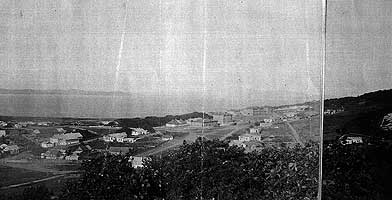 Рис. 1 Порт Посьет, конец 19-го векаВ 1866 году в нем насчитывалось более двухсот жителей. В 1868 году уже действовала телеграфная станция. В конце 1870-го года генерал-губернатор М.С.Корсаков распорядился открыть школу в Посьете, на содержание которой отпускалось до 150 рублей в год. Сюда, к самому южному участку края с теплым климатом, богатому рыбой и морепродуктами тянулись рыбопромышленники, купцы. Строились жилые и служебные помещения.Начало освоения ПосьетаЖители занимались рыбной ловлей, сбором морепродуктов, земледелием. До революции частные компании вели торговлю, строили дачные места. За первые 7 лет пост преобразовался в поселок, претендующий на право стать главным опорным пунктом на Тихом океане.  Посьет составлял серьезную конкуренцию посту в бухте Золотой Рог – будущему городу Владивостоку. Однако отсутствие строевого леса, незначительные запасы пресной воды и того же угля, близость к границе с Китаем послужили основаниями для ориентации на пост Владивосток. Решение о переносе «столицы» Приморья во Владивосток резко затормозило развитие поста Новгородского.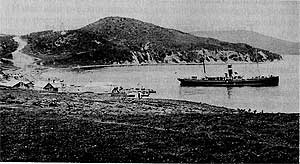 Рис.2   Порт Посьет, конец 19-го векаС самого своего основания пост Посьет находился под государевой рукой. Первый визит в пост Посьет из царствовавшего дома Романовых совершил в апреле 1873 года великий князь Алексей Александрович, министр военно-морского флота. Это был многодневный рабочий визит. В течение 4-месячной командировки летом 1887 года посещал Посьет великий князь и флотоводец Александр Михайлович. И сам наследник Российского престола, будущий царь Николай II побывал в Посьете 15 мая 1891 года. В июне . Посьет посетил генерал-инспектор артиллерии великий князь Сергей Михайлович с целью инспектирования обороноспособности Посьета.В разное время в Посьете побывали – путешественник Николай Пржевальский; инженер путей сообщения и писатель Николай Гарин-Михайловский; литераторы Иван Гончаров и Михаил Пришвин; русский геолог, палеонтолог и ботаник Федор Богданович  Шмидт.Во времена Октябрьского переворота 1917-1919 гг. через Посьет в Хунчунь прокатилась волна отступающей Белой гвардии, а в 1920-1921 гг. – японской оккупации.В . в Посьете был создан Посьетский поселковый совет народных депутатов. К . в Посьете имелись рыбные промыслы, почта, таможня, пристань. В 1925 году судами добровольного флота в Посьет было доставлено 1520 тонн груза, перевезено 3864 пассажира. Еще через три года в Посьете была построена деревянная пристань на деревянных сваях.Рядом на берегу было выстроено здание конторы. 9 января . Посьетский пост получает наименование портового пункта и переходит в подчинение Владивостокскому торговому порту.Огромный по масштабам Японского моря подход к берегам Приморья сельди-иваси в период с 1929 по 1940 годы обусловил организацию рыбных промыслов и строительство рыбных баз по приемке и засолке рыбы по всему побережью Приморья. В конце 20-х-начале 30-х гг. в Посьете был создан рыбный комбинат, который до . назывался рыбобаза «Посьет».Посьету было выделено 12 деревянных рыболовных сейнеров. Бригады этих сейнеров добывали сельдь, камбалу, сардины. На летнюю путину вербовалось до 5000 человек – в 10 раз больше, чем жителей. В бухте Рейд Паллады за несколько лет неограниченного лова с помощью драг Товариществом эксплуатации морских промыслов была уничтожена популяция гребешка, которая не восстанавливалась более 40 лет, до начала его искусственного воспроизводства.В преддверии грядущей Второй мировой войны социальный уклад поселка подвергся значительному разрушению в результате так называемого «раскулачивания» и выселения в . наиболее зажиточных русских, а также – депортации корейцев в . Освободившиеся места заполнялись вербованными поселенцами, зачастую с психологией временщиков, так как многие надеялись сразу после заработков вернуться домой.Несколько раз в отечественной истории Посьет становился прифронтовой базой. Сначала в Русско-японскую войну, затем во время Советско-японского вооруженного конфликта у озера Хасан и в Маньчжурскую операцию 1945 года.Во время конфликта . с японскими войсками у озера Хасан в поселке Посьет был организован прифронтовой госпиталь и база для снабжения наступающих частей. Последствием этих событий явилось расширение сети автомобильных дорог, строительство железнодорожной ветки и формирование в поселке новой крупной структуры – Посьетского пограничного отряда. В ведение погранотряда входила охрана государственной границы всего района.Великая Отечественная война 1941-1945 гг. тяжким бременем легла на оставшихся в поселке жителей. Практически все трудоспособное население было сосредоточено на рыбобазе, перед которой была поставлена задача – добывать как можно больше рыбы. Хорошо защищенную бухту Постовую Тихоокеанский военно-морской флот использовал для укрытия и стоянки дивизиона морских охотников. В годы Великой Отечественной войны через Посьет прошли миллионы тонн военных грузов по «ленд-лизу».  Послевоенная волна отводимых воинских частей оставила после себя склад трофейного оружия из Манчжурии, многотысячные табуны лошадей, которые вскоре были розданы по колхозам, и лагеря с японскими военнопленными японцами, занятыми на строительстве дорог и порта.В начале 50-х годов рыбобаза оставалась самым крупным предприятием в поселке. В связи с тем, что рыбопромысловая деятельность на истощенных участках приморского шельфа постепенно уменьшалась, а к концу прошлого века практически прекратилась, рыбобаза стала наращивать мощности рыбодобывающего флота, ориентируясь на переход с прибрежного лова на океанический.В 70-е гг. на территории рыбной базы «Посьет» было организовано опытно-промышленное морское хозяйство, а с . – экспериментальная морская база по выращиванию морского гребешка, устрицы в заповедных зонах залива Посьета. На мысе Шелеха началось строительство материально-технической базы, жилья. 18 апреля . рыбная база «Посьет» и экспериментальная морская база были реорганизованы в одно предприятие, получившее название экспериментальной морской базы «Посьет» Дальневосточной базы флота по добыче и обработке морепродуктов производственного объединения «Приморрыбпром» Министерства рыбного хозяйства. На морских плантациях площадью  выращивалась молодь гребешка, мидии, устриц. Кроме того, в поселке был открыт цех сушки кальмаров – отделение Зарубинского рыбокомбината им. Исаенко.Со второй половины прошлого века экономика поселка постепенно переориентируется на портовое хозяйство. На протяжении первых 100 лет существования Посьета в Посьетской гавани строились различные причальные сооружения. Сначала земляной насыпной пирс напротив угольных копей, дощатые пристани, затем причалы на деревянных, железных и, наконец, железобетонных сваях. С их помощью обслуживали небольшие пароходы, перевозившие различные грузы и пассажиров.С появлением КНР и КНДР возникла послевоенная концепция создания единого блока соцстран на Тихом океане. Появилась необходимость и возможность стремительного расширения товарооборота между странами Азиатско-Тихоокеанского региона. К ., всего за 5 лет, было закончено строительство мощных причалов, рассчитанных на сверхтяжелые грузы. В . порт Посьет получил статус самостоятельного предприятия и стал называться «Морской торговый порт Посьет». За год в нем обрабатывалось до 250-328 судов заграничного плавания.  Успехи портовиков отразились и на инфраструктуре поселка. Появились 5-этажные здания, новая школа, были проложены дороги, водопровод, высоковольтная ЛЭП.Последствия разрушения экономических связей в 90-х годах прошлого века снизили степень загруженности порта, однако на сегодняшний день ОАО «Торговый порт Посьет» остается градообразующим предприятием поселка Посьет. Хорошо оборудованный морской порт Посьет способен перерабатывать более 1,5 млн. тонн грузов на трансконтинентальных путях всего Азиатско-Тихоокеанского региона, а также грузов в северные регионы нашей страны – Сахалин, Курильские острова, Камчатку. В . ОАО «Торговый порт Посьет» было признано лучшим стивидором Дальневосточного бассейна. В порту организуют работу такие филиалы и службы, как Хасанская таможня, администрация морского порта, карантинная служба, вачманская служба.Порт Посьет непосредственно связан и обеспечивает частично или полностью работой следующие предприятия:-   железную дорогу – основная доля грузов, перевозимых железной дорогой в этом направлении, предназначена для порта Посьет;-  Посьетское отделение Владивостокского филиала ФГУП «Росморпорт» -лоцманско-буксирное обеспечение проводки судов, контроль экономической эффективности использования федерального имущества (причалы и акватория);-  службу капитана порта, регулирующую все вопросы по обеспечению безопасности мореплавания;-  таможенную службу, обеспечивающей решение таможенных вопросов при обработке в порту иностранных судов (практически 100%);-  пограничную службу, обеспечивающую решение вопросов при обработке в порту иностранных судов (практически 100%);-  агентские судоходные компании, обеспечивающие прием судов в порту;-  экспедирующие компании, которые обеспечивают оформление судовых документов на груз;-  лаборатории, которые обеспечивают проверку характеристик груза (лаборатория ДНИИМФ);- маячную службу, которая обеспечивает работу маяка и средств навигационного обеспечения;- метеослужбу УГМС ПК, которая обеспечивает информацией по погодным условиям.Таким образом, порт обеспечивает работой не только себя, но и целый ряд организаций. Во многом благодаря порту и выживает сегодня поселок Посьет.Обслуживание порта осуществляет станция Посьет Российской железной дороги.После порта самым крупным предприятием в поселке является лесоперерабатывающий комплекс.Исторический музей – достопримечательность поселка Посьет и в целом района. Здесь находятся богатые естественнонаучная и археологическая коллекции. Создатель музея – Дмитрий Вышкварцев, кандидат биологических наук. Первые археологические раскопки в районе пос. Посьет были сделаны еще в 1871 году архимандритом Палладием (Кафаровым). Он нашел тогда немало свидетельств средневековой истории на территории поселка.История села ГвоздевоДата основания – 1938 год.  Название дано в честь Героя Советского Союза Ивана Владимировича Гвоздева, погибшего в ожесточённой схватке вовремя Хасанских событий в 1938 году. Герой Советского Союза, помощник начальника политотдела по комсомолу 40-й стрелковой дивизии 1-й Приморской армии Дальневосточного Краснознамённого фронта, политрук Гвоздев И.В, родился 11 января 1908 года в деревне Колошино ныне Оленинского района Тверской области в крестьянской семье. Член ВКП(б) с 1930 года. Русский. Окончил начальную школу. Был рабочим на станции Чертолино Ржевского района Калининской, ныне Тверской, области. Работал председателем райпотребсоюза в городе Сычёвка Смоленской области.С 1930 года в рядах Красной Армии. Окончил полковую школу, служил химинструктором. В 1933 году по окончании Полтавской военно-политической школы, стал армейским политработником.Помощник начальника политотдела 40-й стрелковой дивизии по комсомолу (1-я Приморская армия, Дальневосточный Краснознамённый фронт) политрук Иван Гвоздев в боях у озера Хасан 3 – 7 августа 1938 года участвовал в наступлении на сопку Пулемётная Горка, и лично уничтожил огневую точку японских захватчиков.В боях за сопку Заозёрная в числе первых ворвался в окопы противника. Пал смертью храбрых в бою 7 августа 1938 года.  Похоронен в братской могиле на поле боя.За героизм и мужество, проявленные в боях с японскими милитаристами, Указом Президиума Верховного Совета СССР от 25 октября 1938 года политруку Гвоздеву Ивану Владимировичу посмертно присвоено звание Героя Советского Союза.  Именем И.В. Гвоздева названы железнодорожная станция Уссурийского отделения Дальневосточной железной дороги и школа в Хасанском районе Приморского края.2.3 Природные условия и ресурсыУникальные ландшафты, широко раскрывающиеся перспективы, удивительное по красоте побережье, удобные бухты в сочетании с природно-климатическими особенностями, создают благоприятные условия для развития рекреации в Посьетском городском поселении.2.3.1 РельефХасанский район занимает всего лишь 2,5% территории Приморья, однако по разнообразию ландшафтов он может поспорить с куда более крупными регионами. Горы на западе района, достигающие высоты  (хребет Черные горы), на севере переходят в гористое Борисовское плато, ближе к центру района преобладает холмистый рельеф, прорезаемый долинами основных рек района, на самом юге расположена современная морская терраса, обширная плоская заболоченная равнина, поражающая почти степным простором.Не менее многообразна и береговая полоса – многокилометровые песчаные пляжи и мелководье перемежаются скалистыми утесами, возвышающимися над водой и уходящими под воду на десятки метров, валунные и галечниковые пляжи островов и илистое дно лагун, которые приезжие нередко принимают за пресноводные озера.Разнообразие рельефа находит свое продолжение и под водой. Высокая прозрачность воды, достигающая в открытой части залива Петра Великого , позволяет по достоинству оценить многообразие форм – от однообразного песчаного мелководья, до скалистых свалов на десятки метров, отличающихся богатством и разнообразием морских обитателей.Геоморфологическое строение территории Посьетского поселения является одним из самых сложных. Обусловлено это наличием закрытых бухт Новгородской и Экспедиции, полуостровов Краббе и Новгородского, бухты Рейд Паллады, прибрежно-морской равнины и др. Несмотря на то, что площадь территории не сильно отличается от площадей остальных поселений, длина береговой линии здесь максимальна, где риасовый тип берегов составляет около 2/3 от ее общей длины. Прибрежно-морская равнина протягивается узкой полосой вдоль северного и восточного берегов бухты Экспедиции. Северное побережье бухты Новгородской в значительной мере освоено и мест для организации отдыха здесь не так и много. Несколько больше возможности восточной и кутовой части бухты, где имеются галечно-гравийные и песчаные пляжи. Везде возможно строительство причалов. Имеются проселочные дороги. Наиболее проходимой является дорога к урочищу Кубанское. Здесь на берегу оз. Карасьего имелась водокачка. В остальных местах необходимо решение проблемы водоснабжения.Полуостров Краббе является уникальным местом по красоте и разнообразию ландшафтов. Скалистые берега свойственны всему периметру его побережья. Они прерываются лишь миниатюрными бухтами, где возможно оборудование временных мест отдыха. Бухты доступны только с моря и то в тихую погоду.Строительство причалов возможно только в некоторых местах на северном побережье полуострова.Геологические памятники на территории оздоровительно-рекреационной зоны весьма разнообразны. Живописна наземная дельта р. Гладкой, которая прорезается многочисленными протоками, старицами, озерами. Несколько тысяч лет тому назад это место было морским заливом, о чем свидетельствуют морские илы, погребенные под современными речными отложениями. Вблизи пос. Посьет известна пещера “Большая Фанза” – место, где проживали люди в средние века.Полуостров Краббе является частью вулканической структуры, которая возникла здесь 40-50 млн. л. н.  Центральная часть структуры обрушена и занята акваторией бухты Рейд Паллада, а бухта Новгородская сосредоточена во внешней зоне этой структуры. На южном побережье полуострова обнажается вулканический покров, который в целом наклонен на юг. Здесь видны жерловины вулканов, выполненные сцементированными обломками лав и туфов, подводившие расплавленную магму каналы, другие вулканические структуры. Породы, слагающие их, имеют пеструю окраску. На мысе Дегера видно хорошо отпрепарированное морем тело эллипсовидной формы, сложенное застывшей магмой. Такая же структура слагает высоту Дегера, где необходимо устроить видовую площадку. Бухты Миноносок и Крейсерок образовались на месте бывших подводящих каналов к вулканам. Северное побережье п-ова сложено пластами пород палеозойского возраста.Главные источники загрязнения сосредоточены на полуострове Новгородский, где расположены порт, пограничная часть, лесопилка. На остальной части территории Посьетского поселения экологическая обстановка может быть оценена как удовлетворительная и хорошая.2.3.2 Гидрография и гидрология, водные ресурсы На территории Посьетского городского поселения протекает река Гладкая.  Река Гладкая берет начало на склоне Сухановского перевала на высоте  с горы Суханова, впадает в бухту Экспедиции (Памятник природы – постановление КИК за № 991 от 29.11.1974) залива Посьет (зал. Петра Великого, Японское море). Протяженность реки – , площадь водосбора – 458 кв. км, общее падение реки – . Планомерного,  целенаправленного  изучения гидрогеологических условий в Хасанском районе не проводилось. Все имеющиеся выводы о гидрогеологическом строении весьма условны. Почти не охарактеризованы подземные воды неогеновых палеогеновых отложений. В геологическом строении района принимают участие осадочные магматические, метаморфические породы различного возраста. Наибольшее площадное распространение с поверхности имеют палеозойские интрузивные, осадочные и вулканогенно-осадочные образования. Рыхлые неогеновые и палеогеновые отложения не имеют широкого распространения и отмечаются в кайнозойских депрессиях. Рыхлые четвертичные отложения развиты в долинах рек и ручьев.Запасы подземных вод, в основном, сосредоточены по долинам крупных рек в аллювиальных четвертичных отложениях. Водоснабжение населенных пунктов,  промышленных и сельскохозяйственных объектов осуществляется колодцами, скважинами, водозаборами галерейного типа, поверхностными водами.Подземные воды пресные, за исключением прибрежной зоны, где воды обладают повышенной минерализацией.Водоснабжение в районе осуществляется за счет подземных и поверхностных вод. Отбор подземных вод ввиду рассредоточенности населенных пунктов и сельскохозяйственных объектов осуществляется  водозаборами скважинного типа и колодцами.Основной объем эксплуатационных запасов подземных вод сосредоточен в аллювиальных четвертичных отложениях в долинах рек. В этом случае для забора подземных вод рекомендуется строительство водозаборов галерейного типа с глубиной укладки 2-, протяженностью от 100 до , с диаметром от 500 до .В пределах перспективного участка в долине р. Гладкой эксплуатационные запасы были подсчитаны ранее (Челноков, 1991) по категории С2 в количестве 10,8 тыс.куб.м/сутки. Планируется строительство водовода от Гвоздевского месторождения пресных вод для обеспечения пресной водой с. Гвоздево, порта Посьет, жилого микрорайона порта Посьет. На первом этапе планируется к строительству водовод на 2280 куб.м воды/сутки.2.3.3 КлиматКлиматические условия Приморья, частью которого является Посьетское городское поселение, обусловлены его положением на окраине Азиатского материка, на пути активного перемещения воздушных масс с океана на материк (летом) и наоборот (зимой). Температурно-влажностный режим региона связан с положением и уровнем циклонической деятельности на полярном фронте, а зимой и на арктическом фронте. В обширной области господства летнего муссона юг Дальнего Востока занимает крайнее северное положение.Территория Приморья – арена борьбы морского муссонного климата с умеренным континентальным. Погодные условия определяются преобладанием тех или иных циклонических процессов; в конкретной местности – положением относительно оси горной системы Сихотэ-Алинь, ориентированной преимущественно с северо-востока на юго-запад, параллельно линии побережья Японского моря, близостью к этому побережью, и положением в системе разноориентированных горных хребтов и их склонов разной крутизны и экспозиции.В течение года, как правило, пасмурное и очень влажное лето с преобладающими ветрами восточных и юго-восточных направлений сменяется холодной, сухой и ясной зимой, летние паводки и многоснежные зимы – годами маловодья и безснежья. Мягкий морской климат с прохладным и влажным летом и относительно теплой зимой, преобладающий на побережье, в межгорных долинах и на склонах, обращенных к морю, сменяется на вершинах хребтов, северных и западных склонах, в изолированных от морских воздушных потоков долинах и котловинах более континентальным.На эту общую картину накладываются явления температурной инверсии, когда вышерасположенные на рельефе участки местности оказываются теплее и обеспеченнее влагой, чем расположенные в нижней части тех же склонов. Еще больше осложняют  картину местные ветры:  фены и бризы в узкой прибрежной и суховеи в континентальной части территории. Природные комплексы и системы, в том числе гидрографические, формирующиеся в таких чрезвычайно разнообразных климатических условиях, характеризуются повышенной сложностью, динамичностью и реактивностью на критические внешние воздействия.Климат Хасанского района носит типично муссонный характер, проявляющийся в смене направлений воздушных потоков летом и зимой. Сильнопересеченный рельеф, влияние моря определяют своеобразную смену климатических условий,  как в горизонтальном, так и в вертикальном направлении. На территории района выделяются две климатические микрозоны: прибрежная и континентальная.Температура морской воды на побережье Хасанского района достаточно благоприятна для купания. В августе она держится в пределах плюс 17-19°С.В летние месяцы (июнь, июль, август) температура воздуха плюс 18-20°С, в весенние и осенние месяцы – (апрель, май, сентябрь, октябрь) температура воздуха плюс 8-10°С.В зимние месяцы температура воздуха минус 12-15°С. Среднегодовая температура воздуха плюс 3-9°С. Самый теплый месяц – август, со среднесуточной температурой плюс 21,8°С.Территория поселения характеризуется малоснежной зимой.  Среднегодовое количество осадков составляет , осадки выпадают в виде дождя. В мае-июне преобладают туманы с моросящими дождями, в июле-августе – ливневые дожди с грозами. В период максимального количества осадков (май-август) почва подвергается сильному переувлажнению.Территория района открыта теплым южным юго-восточным ветрам. В многочисленных бухтах и заливах ветер принимает направление параллельное берегам. Частые зимой сильные северо-восточные ветра сметают незначительный покров в долины рек и увалы сопок. Территория района закрыта от северных ветров. Период с сильными ветрами составляет 45 дней в центральной части района и до 86 дней на побережье.Температурный режим района позволяет содержать животных на пастбище с 1-15 мая по 1-5 октября. Вегетационный период длится от 137 дней с северной части, до 160 дней в южной части района. Неравномерное выпадение осадков на территории района,  бесснежные зимы, частые переувлажнения почвы в вегетационный период растений составляют определенные трудности в развитии земледелия.2.3.4 Минерально-сырьевые ресурсы (полезные ископаемые)На территории Посьетского поселения располагаются месторождение подземных вод, торфа, лечебных грязей и морской ракуши.  Месторождение «Бухта Экспедиции» расположено в пределах бухты Экспедиции и представлено двумя самостоятельными месторождениями: лечебных грязей, охватывающее большую часть акватории, и морской ракуши (участок Ясный), занимающее небольшой участок акватории в северо-восточной части бухты.Месторождение морских иловых сульфидных минерализованных лечебных грязей имеет распространение на всей площади бухты Экспедиции (92,8 кв.км), но кондиционные грязи приурочены, в основном, к центральной части бухты. Мощность покровной воды над ними около .Результаты работ позволяют считать месторождение лечебных грязей «Бухта Экспедиции» подготовленным к промышленной разработке в лечебных целях. Прогнозные ресурсы по категории Р1 для общей площади выявленных грязевых полей составляют 15 млн. тонн. Прогнозные ресурсы по категории Р2 составляют 150 млн. тонн. Месторождение (участок) морской ракуши Ясное расположено в северо-восточной части бухты Экспедиции, между устьями рек Гладкой и Цукановки, занимая площадь около 4-х кв.км. Илы пригодны в сельском хозяйстве как удобрение почв, а также добавки в рацион животных. Доказаны высокие бальнеологические свойства илов месторождения Ясное, но большое содержание обломочного материала (ракуша, песок) делает их непригодным для применения в медицине в естественном состоянии. С точки зрения экологии НИИ и «Приморрыбпром» доказано отрицательное влияние отработки морской ракуши в бухте Экспедиции на нерестовых рыб и марикультуру. Запасы морской ракуши составляют 5,89 млн.тонн. Запасы илов в количестве 14,5 млн.тонн отнесены к забалансовым.Месторождение торфа «Кубанское» расположено севернее озера Карасьего – 42040/00//СШ и 130037/30// ВД).  Запасы 105 тыс м3, 44,6 тыс.тонн),Месторождение камня строительного Цукановское находится на территории Краскинского поселения, используется для реализации проекта «Техническое перевооружение порта Посьет». Для этих же целей используется месторождение песка строительного «Тизи». Месторождение строительного камня «Зарубинское». Согласно статье 25 Закона Российской Федерации «О недрах» от 21.02.1992 № 2395-1 проектирование и строительство населенных пунктов, промышленных комплексов и других хозяйственных объектов разрешается только после получения в установленном порядке заключения об отсутствии полезных ископаемых в недрах под участком l предстоящей застройки. Застройка площадей залегания полезных ископаемых, а также размещение в местах их залегания подземных сооружений допускается на основании разрешения Федерального агентства по недропользованию или его территориального органа.2.3.5 ПочвыНа территории Хасанского района бурые лесные почвы являются зональными типами почв. Второе место принадлежит пойменным почвам. Третье место занимает остаточно-пойменные почвы, часть из них  освоена под пашню. На четвертом месте стоят пойменные торфяники. Остальные почвы занимают незначительные площади:  буроподзолистые – 0,75%, лугово-бурые подзолистые – 0,6% и так далее.Таким образом, территория Хасанского района, в состав которого и входит Посьетское городское поселение, относится к зоне бурых лесных почв и входит в состав Сихотэ-Алиньской горной провинции восточно-буроземнолесной области.2.3.6 БиоресурсыХасанский район уникален по разнообразию растительного и животного мира. На территории района расположены ареалы более 150 видов растений и около 100 видов животных, занесенных в Красную книгу России.  Не случайно Всемирный Фонд дикой природы (WWF) выбрал его в качестве модельной территории.Здесь лучшие в Приморье пляжи с белым песком, самый длительный пляжно-купальный период – 115 дней, богатейшая флора и фауна в бухте Новгородской, уникальные места перелета и гнездования птиц, единственный в России морской заповедник. Не менее уникальна флора Приморья и с позиции собирательского (потребительского) туризма. Так, около трети видов растений являются лекарственными; более 100 видов – можно употреблять как заменители культурных овощей; более чем у 50 видов деревьев, кустарников и лиан плоды и ягоды съедобны. Кроме этого насчитывается более 200 видов съедобных грибов.Ресурсы растительного мираЛесаПод влиянием вырубок и пожаров леса деградируют, постепенно превращаясь в бедные видами, малоценные вторичные дубняки, и далее – в безлесные пустоши. Дубовые леса из дуба монгольского занимают значительные площади на территории поселения, имея свои особенности в разных частях ареала.  Леса из дуба монгольского занимают значительные площади, как на равнинной части, так и в горах. Леса эти являются вторичными по происхождению, они образовались на месте разных типов хвойно-широколиственных лесов.В некоторых местах сохранились остатки первичных лесов. Так, сосна густоцветная растет только на крайнем юге Приморского края. Встречается небольшими группами или рощами, иногда единично. Занесена в «Красную книгу».В составе древесного яруса дубового леса присутствуют липы, береза даурская, клен мелколистный, маакия амурская. Они характеризуются довольно простой структурой. Леса представляют собой низкоствольные (не выше ), преимущественно одноярусные насаждения, в лесах хорошо развит подлесок и травяной ярус. Класс бонитета 3-4. Средний возраст насаждений составляет 50-60 лет. В дубовых лесах древостои смешанного происхождения (порослевые и семенные, преобладают порослевые). Во всех типах дубовых лесов отмечены следы многократных низовых пожаров – прогорают они регулярно. В равнинной, более освоенной части, отмечаются дубовые редколесья – результат деградации дубовых лесов.На более сухих местообитаниях на равнине и крутых каменистых склонах в горной части представлены дубовые леспедецевые леса. На более увлажненных местообитаниях на равнинной части более характерны дубовые разнолистно-лещиновые леса, а в горах – дубовые маньчжурско-лещиновые леса. Типологическое разнообразие дубовых лесов в горах выше, чем на равнинах.Кустарниковая растительностьНа участках сплошных вырубок лесов и систематически действующих пожаров леса сменились кустарниковым типом растительности. Этот тип растительности развит преимущественно на равнинных участках прохождения трассы и на шлейфах горных склонов в местах интенсивного освоения территории.ЛугаЛуга на территории Посьетского городского  поселения представлены суходольными, сырыми и периодически переувлажненным лугам. Суходольные луга представлены следующими растительными ассоциациями: мискантусовые и разнотравно-мискантусовые луга, разнотравно-вейниковые и вейниковые луга, разнотравно-вейниковые и вейниковые луга с кустарниками.Ресурсы животного мираПриморский край по разнообразию животного мира является одним из наиболее богатых регионов земного шара и не имеет равных в России. Такое богатство местной фауны объясняется многообразием ландшафтно-средообразующих условий региона, обуславливающих существование на территории края различных зонально-экологических группировок, сложившихся в результате длительного развития местной биоты. Его территория характеризуется высокой степенью насыщенности редкими и эндемичными видами, что обусловило значительный перечень видов – 283 вида животных, занесенных в Красную книгу.В лесах Посьетского поселения   водятся кабаны, встречаются кабарга, тигр, выдра, много фазанов.ПтицыВ Хасанском районе и на территории Посьетского поселения находятся уникальные водно-болотные угодья перелетных птиц.  Обилие орнитофауны объясняется приуроченностью территории края к средним широтам и к области контакта Азиатской суши и Тихого океана. Посьетское поселение находится весной и осенью попадает в зону действия великого «Восточного трансазиатского миграционного потока перелетных птиц». Десятки и сотни тысяч птиц – водоплавающих, куликов, наземных воробьиных и прочих – весной со своих зимовок в Восточной и Юго-Восточной Азии, и Австралии на пути к своим гнездовьям в Северной и Северо-Восточной Азии (а осенью – в противоположном направлении) посещают Приморье, останавливаясь здесь на отдых и для пополнения энергетических ресурсов. Через территорию края проходят 2 основных миграционных потока.  Один – вдоль морского побережья.  Ему следуют большая часть куликов, морских чаек, гагар и прочих «морских» птиц. Другой приурочен к долине р. Уссури и ветландам Приханкайской низменности и озерной равнины р. Туманной. Большая часть водоплавающих птиц и подавляющая часть сухопутных пересекают Приморье именно этим путем. На крайнем юге края, на ветландах реки Туманной, эти потоки сливаются.В заливе Петра Великого ежегодно зимуют 100000-200000 водных птиц: кайры, канюга-крошка, тихоокеанская и сизая чайки, берингов баклан и различные виды морских уток. Кроме того, на высоких скальных утесах некоторых островов существуют колонии серой цапли, белопоясничного стрижа, а также располагаются гнезда сокола-сапсана.На территории Посьетского поселения расположены территории, подпадающие под действие трех международных конвенций об охране перелетных птиц, а также среды их обитания (российско-японской и двух российско-корейских с КНДР и Республикой Корея). Помимо этого, данная территория подпадает под действие Рамсарской конвенции о водноболотных угодьях, имеющих международное значение главным образом в качестве местообитания водоплавающих птиц.Водноболотные угодья на территории Посьетского поселения включают в себя долину реки Гладкой, участок побережья кутовой части бухты Новгородской, территорию вокруг озера Карасьего.МлекопитающиеВ Приморье насчитывается 82 вида наземных млекопитающих, относящихся к шести отрядам. Отличительной особенностью богатейшей фауны края является наличие большого числа эндемичных видов, часть из которых находится под угрозой исчезновения и занесена в Красные книги различных уровней, а часть просто является редкими и требует особых мер охраны.К очень древним животным, сохранившим ряд примитивных черт, относятся представители отряда насекомоядных. Близким родственником европейского крота является, обитающая в Приморье, уссурийская могера. Особи так называемого “дальневосточного, или японского, крота” гораздо крупнее и достигают массы 300г. На самом юге края – в Хасанском районе – обитает еще один вид могеры – японская, которая занесена в Красную книгу России.Эндемичным видом является амурский еж, практически не отличающийся от европейского вида и обладающий более светлой окраской, что связано с наличием непигментированных игл. Из девяти видов бурозубок наиболее интересным является очень редкий, занесенный в Красные книги МСОП и России вид – гигантская бурозубка, вполне оправдывающая свое название: ее масса достигает .Широко представлены в крае представители отряда хищных. Семейство кошачьих, например, включает четыре вида: тигр, леопард, рысь и дикого кота. В Приморье обитает редкий подвид тигра – амурский тигр, находящийся под угрозой исчезновения. В настоящее время принята, детально разработанная, “Стратегия сохранения амурского тигра в России” и прилагаются всесторонние усилия по нормализации ситуации с этим редким и прекрасным хищником.Обычен, но немногочислен в лесах Приморья дикий лесной кот, самый мелкий представитель кошачьих на Дальнем Востоке.Из семейства собачьих встречаются енотовидная собака, волк и лисица. Еще один представитель этого семейства – красный волк занесен в Красные книги МСОП и России.В Хасанском районе крае обитают барсук, росомаха, соболь, харза, ласка, горностай, солонгой, колонок, американская норка и выдра. Обитает семь видов диких парнокопытных животных: благородный олень (изюбрь), амурский горал, дикий пятнистый олень, кабарга, косуля, лось и кабан.К основным охотничьим видам относятся: изюбрь, кабан, косуля, кабарга, дальневосточный лось, бурый медведь, гималайский медведь, соболь, выдра, лисица красная, белка.Изюбрь – численность популяции стабильна. Распределение по территории не равномерно и зависит от таких факторов, как устойчивый снежный покров и хороший урожай основных кормов. Кабан – численность популяции имеет тенденцию к росту.Косуля – численность популяции зависит от урожая основных кормов, преимущественно стабильна.Кабарга – наблюдается значительное снижение численности. Основными факторами, сдерживающими рост численности кабарги, является сокращение площади характерных местообитаний – елово-пихтовых лесов с обилием висячих лишайников и массовое браконьерство.Бурый медведь – численность популяции стабильна, благодаря труднодоступности большей части местообитаний этого вида. Из мест залегания весной медведи перемещаются порой на значительные расстояния в места весенних жировок. Места жировок непостоянны и зависят от урожая кормов, степени их доступности и обилия. Соболь – согласно результатам учетных работ, состояние популяции остается стабильной. Выдра – численность пока стабильна, но увеличение спроса со стороны перекупщиков обусловило рост браконьерского промысла.Волк – популяция осталась без изменения.Лисица красная – отмечается рост численности не только в степных и лесостепных, но и в таежных районах.Белка – вид широко подверженный сезонным миграциям и изменениям численности. В целом, ситуация по промысловым пушным видам животных стабильна и соответствует кормовой емкости угодий.Морские млекопитающиеВ Японском море встречаются 6 видов тюленей: ларга, крылатка, морской заяц или лахтак, кольчатая нерпа или акиба, северный морской котик и сивуч. Из перечисленных видов самыми массовыми являются ларга и северный морской котик.  В Японском море можно наблюдать свыше 20 видов китообразных, встречаются все представители семейства полосатиков. Обитают приблизительно около 30 видов китов, дельфинов и тюленей.РыбыНаходясь на стыке двух климатических и фаунистических зон - умеренной и субтропической, ихтиофауна Приморья характеризуется высоким видовым разнообразием: здесь встречается более 360 видов рыб. Наряду с холодноводными видами, такими как треска, навага, минтай, дальневосточные лососи, бычки-керчаки, морские лисички, камбалы, в летний период много тепловодных рыб: сардина-иваси, скумбрия, анчоус, сельдь-коносир, сарган, сайра, полурыл. Они довольно многочисленны и практически ежегодно посещают берега Приморья. Между тем заплывают и экзотические пришельцы с юга – меч-рыба, фуга, рыба-сабля, рыба-луна и даже летучие рыбы. Тропический оттенок фауне залива придают заплывающие акула-молот и волчья сельдь, красная барракуда и еж-рыба, морские иглы и коньки, расписные маслюки и лапша-рыба, бычки-бабочки и морские петушки, морские лисичи-агономалы, трехполосые золотые ерши.Промышленное рыболовствоНа морской акватории, прилегающей к побережью Посьетского городского поселения, зарегистрировано множество видов донных, придонных, пелагических, проходных и полупроходных рыб. Значительное воздействие на состояние биоценозов оказало применение донных тралов и драг, приведших к изменению качества среды обитаний. Основу ресурсов составляют минтай, треска, навага, южный одноперый терпуг, камбала, бычок, скаты. К массовым видам также относится сельдь, но в настоящий момент состояние популяции сельди характеризуется как депрессивное.В последние годы наблюдается устойчивое снижение запасов основных промысловых объектов и, как следствие, общее уменьшение объема добычи беспозвоночных и водорослей. Многолетнее воздействие загрязнения водоемов привело к сокращению площади зарослей зостеры (естественный субстрат для нереста сельди), к замучиванию и заилению прибрежной полосы (место нереста корюшек).Имеется три вида тихоокеанских лососей: горбуша, кета и сима. Сима в настоящее время из-за низкой численности выведена из промысла и находится под запретом. Популяция кеты находится в депрессивном состоянии и ее промысел ограничен. Промысел горбуши основан только на урожайных поколениях. Среди рыб эстуарно-прибрежного комплекса основу промысла составляют 7 видов: два вида краснопёрок, пиленгас, лобан и три вида корюшек. Пресноводный комплекс рыб один из богатейших по своему разнообразию. В его составе более 100 видов рыб, большую часть из которых составляют виды амурско-китайского комплекса. Наиболее массовые промысловые виды – амурский сазан, серебряный карась, амурский сом, амурская щука, змееголов, толстолобики. Кроме того, вся территория района относится к прибрежно-морской зоне, имеющей особое значение для нереста лососевых рыб.Река Гладкая, протекающая по территории Посьетского поселения, относится к нерестовым рекам.Ихтиофауна представлена следующими видами рыб, отнесенными к объектам рыболовства: тихоокеанские лососи – сима (жилая и проходная форма), горбуша и кета; корюшковые – зубастая корюшка, проходная малоротая корюшка; красноперки, пиленгас, ленок, карась, сазан, сом, змееголов, бычок, мальма, гольян, пескарь. В июле-сентябре на нерест в реку Гладкую заходит горбуша, сима; кета – в сентябре-ноябре. Нерестилища расположены в среднем и верхнем течениях реки, а также ее притоках.  Весной, в конце марта-начале апреля на нерест заходит зубастая и проходная малоротая корюшки, их нерестилища начинаются выше ж/д моста и заканчиваются в районе с.  Гвоздево (около  от устья).С конца апреля по июнь на нерест заходит красноперка, нерестилища которой расположены в среднем и верхнем течении реки.В среднем течении реки на участках затопляемой поймы нерестятся фитофильные виды рыб.Зимовальные ямы красноперки, пиленгаса, корюшки начинаются в  от устья и доходят до ж/д моста (около  от устья), а также выше по реке до п. Гвоздево. В суровые зимы отмечаются заморы зимующих рыб на участке от устья до ж/д моста.БеспозвоночныеФлора богата морскими и наземными беспозвоночными: серый и черный морские ежи, трепанг, крабы – волосатый, камчатский, стригун, синий; креветки, гребешок, анадара, корбикула, трубач, осьминог. Все эти виды имеют ограниченные запасы и для их возобновления естественного воспроизводства недостаточно.Из беспозвоночных в реке Гладкой обитает мохнаторукий краб. Корбикула встречается как в зоне действия приливно-отливных морских течений в солоноватых водах, так и на пресноводных участках реки (до п. Гвоздево).  Их скопления тянутся широкой полосой вдоль всего участка основного русла реки, проток и небольших озер с заливами и слепыми рукавами, связанных с эстуарием. Средние показатели плотности и биомассы составляют соответственно 500 экз/м. и 1,5-2,0 кг/м.  На пресноводном участке реки средние значения плотности и биомассы более низкие – 58 экз/м. и 420,0 г/м., соответственно (Явнов и др., 2002).В последние годы наблюдается устойчивое снижение запасов основных промысловых объектов и, как следствие, общее уменьшение объема добычи беспозвоночных и водорослей. Многолетнее воздействие загрязнения водоемов привело к качественному изменению донных отложений (места обитания большинства беспозвоночных – трепанга, устрицы, гребешка и др.). Ресурсы трепанга и гребешка в последние годы подорваны в результате браконьерского промысла.Выводы по ресурсам фауны1. Хасанский район и, в том числе, Посьетское поселение по разнообразию животного мира, является одной из наиболее богатых территорий.  2. Территория района характеризуется высокой степенью насыщенности редкими и эндемичными видами. 3. Многообразие фауны имеет неоспоримую социальную, хозяйственную, биоценотическую и научно-познавательную ценность.4. Естественные экосистемы и связанные с ними виды животных испытывают сильнейшее антропогенное влияние. Интенсивная хозяйственная деятельность, рубки леса привели к сокращению естественных местообитаний популяций многих видов, что вызвало резкое падение их численности, а целый ряд узкоареальных видов животных оказался на грани исчезновения.5. Охотничьи виды не имеют промышленного значения. Развивается спортивно-охотничий туризм.6. Ихтиофауна характеризуется высоким видовым разнообразием. 7. Особое внимание необходимо уделять рациональному использованию рыбных ресурсов. Запасы водных биоресурсов сокращаются. Основная причина – интенсификация промысла, особенно браконьерского, на фоне неэффективной охраны рек и водоёмов.8.  В лесах водятся олени, кабаны, козы, кабарга, тигр, леопард, выдра, много фазанов. Район уникален по разнообразию растительного и животного мира. На территории Посьетского  городского  поселения расположены ареалы растений и животных, занесенных в Красную книгу России.2.4 Рекреационные ресурсы В середине 90-х годов Правительством России была утверждена долгосрочная федеральная программа по развитию туризма в РФ, в соответствии с которой было предусмотрено строительство туристского центра в Южно-Хасанском туристско-рекреационном районе.На основании Схема территориального планирования Приморского края, утвержденной Администрацией Приморского края Постановлением от 30 ноября 2009 года N 323-па (в ред. от 03.04.2017 № 105-па) важным направлением экономического развития является туристско-рекреационный комплекс, перспективная специализация которого будет направлена на продвижение экологического, оздоровительного, культурно-познавательного туризма, как для граждан Российской Федерации, так и для иностранных туристов. Ресурсной основой станут национальные природные парки, рекреационно-медицинские организации, объекты активного спортивного отдыха.Направления развития туризма в Посьетском городском поселении:  - горноклиматический туризм в морском биосферном заповеднике п-ов Краббе, находящемся под оперативным управлением учреждения Дальневосточный. Рекреационная емкость данной зоны порядка 20 тыс. единовременных посетителей. На территории рекреационной зоны должны быть созданы гостиницы, круглогодичные объекты отдыха, информационно-туристический центр;- культурно-познавательный туризм в с. Посьет.Сложный рельеф и изрезанная береговая полоса территории Посьетского поселения способствуют формированию участков с самым разным сочетанием микроклиматических параметров: от абсолютно неблагоприятных до самых благоприятных, характеризующихся комфортным для рекреационной деятельности микроклиматом.В течение года, по комплексу благоприятных микроклиматических параметров наиболее предпочтительно побережье бухты Новгородской. Из-за малого числа дней с климатическим комфортом, а также из-за высокой степени заболоченности прибрежных равнин, относительно благоприятны долины и побережья. Особую ценность представляют узкие полоски пляжей, особенно – с подветренной стороны склонов.Архитектурно-планировочные мероприятия позволят значительно увеличить продолжительность комфортного рекреационного периода на данной территории.Основываясь на бассейновом принципе рекреационного районирования территории, в рекреационно-климатическом плане можно выделить три независимые микроклиматические зоны: широкие долины рек, шлейфы и подножья склонов и верхние части склонов речных долин и ручьев.По сумме благоприятных и относительно благоприятных дней Хасанский район, при общем относительно благоприятном климатическом фоне, характеризуется как "относительно благоприятный", с общим числом благоприятных дней не более 90.Наиболее благоприятные условия по климатическому рекреационному комфорту летом создаются на самом юге Хасанского района, а также в открытых долинах рек и ручьев с особым микроклиматом.Климатический комфорт на территории по сочетанию основных погодно-климатических факторов создается в течение 50 дней в году, когда температура воздуха держится в пределах - 4 -10 градусов С, и 30 дней характеризуются как относительно благоприятные, где комфортность снижена за счет дней с ветром и полным отсутствием снежного покрова достаточной высоты и пониженным температурным фоном. Остальные дни неблагоприятны для зимней рекреации.Неустойчивый снежный покров и частые ветры выше 6 м/с делают зимний период неблагоприятным по общепринятым характеристикам: сильными ветрами сдувается свежевыпавший снег, высокая инсоляция приводит к его быстрому таянию. Часто наблюдается возгонка снега, когда минуя жидкую фазу, снег испаряется.В зимнее время, на равнинных и прибрежных участках, термический режим благоприятен для прогулок на воздухе, рекреационные занятия ограничиваются отсутствием снежного покрова, однако позволяют катания на коньках, санках и другие виды отдыха на воздухе, такие как охота, рыбалка.В летнее время можно купаться в море, загорать или совершать пешие прогулки.  Здесь лучшие в Приморье пляжи с белым песком, самый длительный пляжно-купальный период – 115 дней, богатейшая флора и фауна в бухте Новгородской, уникальные места перелета и гнездования птиц, единственный в России морской заповедник. Наличие пунктов пропуска на границе также является существенным фактором перспективного развития туризма в данном районе.  Не менее уникальна флора Приморья и с позиции собирательского (потребительского) туризма. Так, около трети видов растений являются лекарственными; более 100 видов – можно употреблять как заменители культурных овощей; более чем у 50 видов деревьев, кустарников и лиан плоды и ягоды съедобны. Кроме этого насчитывается более 200 видов съедобных грибов.2.5 Лечебно-оздоровительные местности и курортыЛечебно-оздоровительные местности и курорты предназначены для лечения и отдыха населения и относятся к особо охраняемым территориям, имеющим свои особенности в использовании и защите.ЛОМ «Ясное» утверждена Постановлением Губернатора Приморского края от 05.03.1997 № 94 «О лечебно-оздоровительной местности регионального значения в Хасанском районе».Создание ЛОМ «Ясное» обусловлено наличием в бухте Экспедиция залива Петра Великого Японского моря морских иловых сульфидных лечебных грязей, обладающих бальнеологическими свойствами, аналогичными лечебным грязям зал. Углового в Амурском заливе Приморского края. Территория пригодна для организации лечения и профилактики заболеваний, а также для отдыха населения.Согласно Федеральному закону от 23.02.1995 № 26-ФЗ «О природных лечебных ресурсах, лечебно-оздоровительных местностях и курортах» на территории лечебно-оздоровительной местности устанавливаются округа горно-санитарной охраны лечебно-оздоровительных местностей. В составе округа горно-санитарной охраны выделяется до трех зон. Режим использования земельных участков в границах округов горно-санитарной охраны ЛОМ «Ясное» регламентирован ФЗ «О природных лечебных ресурсах, лечебно-оздоровительных местностях и курортах» и постановлением Администрации Приморского края от 28.12.2012 года № 448-па «Об установлении границ и режима округа горно-санитарной охраны лечебно-оздоровительной местности краевого значения «Ясное».Округ горно-санитарной охраны ЛОМ «Ясное» разработан с целью обеспечения охраны месторождения природных лечебных грязей бухты Экспедиция, сохранения природных физических и химических свойств лечебных грязей от порчи, загрязнения и преждевременного истощения, бактериального загрязнения, а также создания благоприятных санитарно-гигиенических условий на территории ЛОМ «Ясное».Внешний контур округа горно-санитарной охраны ЛОМ «Ясное» является границей лечебно-оздоровительной местности.На территории первой зоны запрещаются проживание и осуществление всех видов хозяйственной деятельности, за исключением работ, связанных               с исследованием и использованием природных ресурсов в лечебных                         и оздоровительных целях при условии применения экологически безопасных            и рациональных технологий.На территории второй зоны запрещаются размещение объектов                         и сооружений, не связанных непосредственно с созданием и развитием сферы лечебно-оздоровительного назначения и отдыха, а также проведение работ, загрязняющих окружающую природную среду и приводящих к истощению природных лечебных ресурсов, в том числе:•	строительство новых и расширение действующих промышленных объектов, производство горных и других работ, не связанных непосредственно с освоением и развитием лечебно-оздоровительной местности;•	строительство животноводческих и птицеводческих комплексов и ферм, устройство навозохранилищ;•	размещение складов ядохимикатов, минеральных удобрений и горюче-смазочных материалов;•	строительство транзитных автомобильных дорог;•	размещение коллективных стоянок автотранспорта без соответствующей системы очистки от твердых отходов, отработанных масел и сточных вод;•	строительство жилых домов, организация и обустройство садово-огороднических участков и палаточных туристических стоянок без централизованных систем водоснабжения и канализации;•	размещение кладбищ и скотомогильников;•	устройство поглощающих колодцев, полей орошения, подземной фильтрации и накопителей сточных вод;•	складирование и захоронение промышленных, бытовых                                   и сельскохозяйственных отходов;•	массовый прогон и выпас скота;•	использование минеральных удобрений и навозных стоков, применение ядохимикатов при борьбе с вредителями, болезнями растений и сорняками, использование химических методов борьбы с эвтрофикацией водоёмов;•	сброс сточных и дренажных вод в водные объекты (за исключением сброса очищенных вод через специальные глубоководные выпуски), а также другие виды водопользования, отрицательно влияющие на санитарное и экологическое состояние этих объектов;•	вырубка зелёных насаждений, кроме рубок ухода за лесом и санитарных рубок, и другое использование земельных участков, лесных угодий и водоемов, которое может привести к ухудшению качества или уменьшению количества природных лечебных ресурсов лечебно-оздоровительной местности.На территории третьей зоны вводятся ограничения на размещение промышленных и сельскохозяйственных объектов и сооружений, а также              на осуществление хозяйственной деятельности, сопровождающейся загрязнением окружающей среды, природных лечебных ресурсов и их истощением. Допускаются только те виды работ, которые не окажут отрицательного влияния на природные лечебные ресурсы и санитарное состояние лечебно-оздоровительной местности.Обеспечение установленного режима санитарной (горно-санитарной) охраны во 2-ой и 3-ей зонах осуществляется пользователями, землепользователями, землевладельцами, арендаторами, собственниками земельных участков и проживающими в этих зонах гражданами.Санитарно-оздоровительные мероприятия и ликвидация очагов загрязнения в округах санитарной (горно-санитарной) охраны осуществляются за счет средств пользователей, землепользователей, землевладельцев, арендаторов, собственников земельных участков и граждан, нарушивших режим санитарной (горно-санитарной) охраны.2.6 Особо охраняемые природные территорииОсобо охраняемые природные территории – участки земли, водной поверхности и воздушного пространства над ними, где располагаются природные комплексы и объекты, которые имеют особое природоохранное, научное, культурное, эстетическое, рекреационное и оздоровительное значение, которые изъяты решениями органов государственной власти полностью или частично из хозяйственного использования и для которых установлен режим особой охраны.Особо охраняемые природные территории относятся к объектам общенационального достояния. С учетом особенностей природоохранного режима различают следующие категории ООПТ: а) государственные природные заповедники, в том числе биосферные; б) национальные парки; в) природные парки; г) государственные природные заказники; д) памятники природы;е) дендрологические парки и ботанические сады;з) иные категории, которые устанавливают органы исполнительной власти субъектов Российской Федерации и органы местного самоуправления.ООПТ могут иметь федеральное, краевого или местное значение. На территории Посьетского городского поселения Хасанского района Приморского края расположен памятник природы краевого значения «Бухты Новгородская, Экспедиция, Рейд Паллады», созданный Решением Исполнительного комитета Приморского краевого Совета депутатов трудящихся от 29.11.1974 № 991 «О признании водных объектов Приморского края памятниками природы» в научных, культурно-познавательных и оздоровительных целях.На территории памятника природы разрешено проведение научно-исследовательских работ, биотехнических мероприятий для обеспечения сохранности растительного, животного мира и среды их обитания.На территории вышеуказанного памятника природы и в границах его водоохранной зоны запрещена следующая хозяйственная деятельность: промышленная эксплуатация природных ресурсов; заготовка древесины; добыча полезных ископаемых; выемка грунта, сброс неочищенных промышленных и сточных вод, а также другие действия, вызывающие нарушение естественного состояния водных объектов.Согласно ст. 27 ФЗ-№33 от 14 марта 1995 г. «Об особо охраняемых природных территориях» на территориях, на которых находятся памятники природы, и в границах их охранных зон запрещается всякая деятельность, влекущая за собой нарушение сохранности памятников природы.Полномочия в области создания, охраны и использования памятников природы краевого значения возложены на департамент природных ресурсов и охраны окружающей среды Приморского края.2.7 Объекты культурного наследия  Стопятидесятилетняя история первого на Дальнем Востоке поста насыщена историческими событиями, о которых напоминают мемориальные места и памятники. В тридцати метрах от Естественного исторического музея Посьета установлен памятник федерального значения «100 лет со дня основания поста Новгородский». Рядом расположен историко-мемориальный комплекс: памятный знак в честь фрегата «Паллада» – якорь с фрегата, танк МС-1 (Т-18) 1930-1938 гг. и 76-мм пушка образца .Много памятных мест в поселке Посьет связано с пограничным конфликтом у озера Хасан в 1938 году:  памятник "Героям Хасана" – танк МС-1 (Т-18) 1929-1930 гг.,; мемориальный комплекс из стелы и пяти бюстов пограничников – героев Советского союза, отличившихся в боях в районе оз. Хасан (А. Махалин, В. Виневитин, П.Терешкин, Г. Батаршин, Чернопятко) и др.Список памятников истории и культуры муниципального значения1.  Стела «Посьет» п. Посьет, на въезде в поселок со стороны поворота от Краскино. Местное. Удовлетворительное.2.  Памятник «100 лет со дня основания поста Новгородский». п. Посьет, в 30-ти метрах от Естественного исторического музея. Федеральное. Хорошее. 3.  Историко-мемориальный комплекс п. Посьет: памятный знак в честь фрегата "Паллада" - якорь с фрегата, танк МС-1 (Т-18) 1930-., 76-мм пушка образца ., п. Посьет у здания Естественного исторического музея. Местное. Удовлетворительное.4.  Памятник "Героям Хасана" танк МС-1 (Т-18) 1929-1930 гг. п. Посьет, около проходной рыбозавода Посьет. Федеральное. Удовлетворительное.5.  Братская могила пограничников Хасанского погранотряда погибших при ликвидации японских смертников в районе г. Хунчунь . п. Посьет, территория Посьетского погранотряда. Федеральное. Удовлетворительное.6.  Символическое захоронение Героев Советского союза А. Махалина, В. Виневитина и Махалинцев п. Посьет, территория Посьетского погранотряда. Местное. Хорошее.7.  Мемориальный комплекс из стелы и 5-и бюстов пограничников героев Советского союза, отличившихся в боях в районе оз. Хасан в . (А. Махалин, В. Виневитин, П. Терешкин, Г. Батаршин, Чернопятко) п. Посьет, территория Посьетского погранотряда перед зданием клуба погранотряда. Местное. Хорошее.8.  Здание бывшей таможни п. Посьет 1890 - начало 1900 гг. территория малого гарнизона Посьетского погранотряда. Местное. Аварийное.9.  Памятник Герою Советского Союза И.В. Гвоздеву 1938 г., скульптор А.К. Пургин.  Железнодорожная станция Гвоздево, напротив здания ж/д станции перед перроном. Местное. Удовлетворительное.10.  Японские воинские захоронения 1945-.г. (площадь захоронений до конца не выявлена) ст. Гвоздево, напротив входа на гражданское кладбище. Региональное. Заброшены, необходимы работы по благоустройству захоронений.11.  Безымянная братская могила . ст. Гвоздево в  северо-западнее от станции. В зоне ответственности погранзаставы "Школьная". Местное. Удовлетворительное.Объекты культурного наследия краевого значения, расположенные на территории Посьетского городского поселения Приморского краяДокументы, на основании которых объекты приняты под государственную охрану:Решение исполкома Приморского краевого Совета народных депутатов № 385 от 03.05.1961 г.Постановление Совета министров РСФСР № 1327 от 30.08.60 г.Решение исполкома Приморского краевого Совета народных депутатов № 618 от 26.05.68 г.Постановление Совета министров РСФСР № 624 от 04.12.74 г.Решение исполкома Приморского краевого Совета народных депутатов № 27 от 16.01.76 г.Решение исполкома Приморского краевого Совета народных депутатов № 242 от 28.03.80Решение исполкома Приморского краевого Совета народных депутатов № 332 от 11.04.80 г.Решение исполкома Приморского краевого Совета народных депутатов № 638 от 26.08.83 г.Решение исполкома Приморского краевого Совета народных депутатов № 125 от 27.02.87 г.Решение исполкома Приморского краевого Совета народных депутатов № 59 от 23.02.90 г.Решение исполкома Приморского краевого Совета народных депутатов № 234 от 16.08.91 г.Постановление Думы Приморского края № 169 от 13.09.95 г.Указ Президента РФ № 176 от 20.02.95 г.Постановление Думы Приморского края № 314 от 27.03.96 г.Постановление Думы Приморского края № 385 от 19.06.96 г.Постановление Думы Приморского края № 741 от 19.11.97 г.Объекты археологического наследия, расположенные на территории Посьетского городского поселения Приморского краяВсего объектов археологического наследия, расположенных на территории Посьетского городского поселения Приморского края – 88. Перечень археологических объектов на территории Посьетского поселения приведен в Приложении А к данному тому. Документы, на основании которых объекты приняты под государственную охрану:Постановление Совета министров РСФСР № 1327 от 30.08.1960 г.Решение исполкома Приморского краевого Совета народных депутатов № 618 от 26.05.1968 г.Постановление Совета министров РСФСР № 624 от 04.12.1974 г.Решение исполкома Приморского краевого Совета народных депутатов № 125 от 27.02.1987 г.Решение исполкома Приморского краевого Совета народных депутатов № 234 от 16.08.1991 г.Решение Владивостокского городского Совета народных депутатов № 176 от 25.03.1992 г.Постановление Думы Приморского края № 169 от 13.09.1995 г.Указ Президента РФ № 176 от 20.02.1995 г.Постановление Губернатора Приморского края № 653 от 29.09.2000 г.Постановление Губернатора Приморского края № 10 от 12.01.2000 гНа территории Посьетского городского поселения располагаются объекты археологического наследия краевого значения, которые приняты на государственную охрану до вступления в силу Федерального закона от 25 июня 2002 года № 73-ФЗ «Об объектах культурного наследия (памятниках истории и культуры) народов Российской Федерации», ссылка на нормативно-правовой акт имеется в последнем столбце таблицы представленного списка. В случае, если в последнем столбце отсутствует ссылка на нормативно-правовой акт о постановке на государственную охрану – археологический объект имеет статус выявленного объекта культурного наследия, и также подлежит государственной охране в соответствии с Федеральным законом от 25 июня 2002 года № 73-ФЗ.Объекты культурного наследия федерального значения на территории Посьетского городского поселения отсутствуют.На основании постановления Правительства Российской Федерации 26 апреля 2008 года № 315 «Положение о зонах охраны объектов культурного наследия (памятников истории и культуры) народов Российской Федерации в ред. Постановления Правительства РФ от 07.11.2008 № 821, от 10.03.2009 № 219) разработка проектов зон охраны объектов культурного наследия проводится по инициативе органов государственной власти, органов местного самоуправления, собственников или пользователей объектов культурного наследия, правообладателей земельных участков или по решению суда. Разработка проектов зон охраны объектов культурного наследия может проводиться также по инициативе юридических лиц, общественных и религиозных объединений, уставная деятельность которых направлена на сохранение объектов культурного наследия.2.8 Санитарно-экологическое состояние территории В соответствии с Федеральным законом «Об охране окружающей среды» под экологической безопасностью понимается состояние защищенности природной среды и жизненно важных интересов человека от возможного негативного воздействия хозяйственной и иной деятельности, чрезвычайных ситуаций природного и техногенного характера, их последствий.Отсутствие рационального подхода к сохранению окружающей среды привело к возникновению отдельных экологических проблем, затрагивающих жизненно важные интересы, как населения, так и окружающего живого мира. Основная из этих проблем связана с загрязнением или разрушением природных сред и систем. В первую очередь это касается водных, земельных, лесных ресурсов, животного мира, включая рыбные запасы.Обострение социально-экономической обстановки при переходе к рыночной экономике привело к закрытию или сокращению многих производств, но при этом значительно затруднило решение экологических проблем.Так при ликвидации предприятий, не всегда решаются вопросы о дальнейшей судьбе эксплуатационных водозаборных скважин, находившихся на балансе ликвидируемого предприятия. В результате скважины оказываются бесхозными и являются источниками загрязнения водоносных горизонтов. Необходимо при оформлении документов на ликвидацию или продажу предприятий обращать внимание на наличие у последних водозаборных скважин, которые следует передавать заинтересованным недропользователям, либо включать затраты на ликвидацию (консервацию) скважин в общие затраты на ликвидацию предприятия.Режимные наблюдения для оценки состояния подземных вод и прогноза их изменения под влиянием природных и техногенных факторов на территории Посьетского городского поселения не велись. В настоящее время уровень загрязнения Посьетского городского поселения в основном в пределах действующих нормативов. Чрезвычайно опасные очаги загрязнения на территории отсутствуют. Основное загрязнение на территории посёлка Посьет связано с деятельностью предприятия ОАО «Торговый порт Посьет», а также котельных, автотранспортных предприятий и гаражей, присутствует также загрязнение твердыми бытовыми отходами.Атмосферный воздух – важнейшая составляющая среды обитания человека. Загрязнение атмосферного воздуха остается одним из ведущих факторов, оказывающих негативное влияние на здоровье населения, и одной из главных экологических и социальных проблем в Посьете.В летний период отдыха имеет место загрязнение пляжей твердыми бытовыми отходами на участках, не переданных в аренду для обустройства мест массового отдыха. Кроме того, строительство объектов, в частности жилых и складских, ведется в недопустимой близости от уреза воды.Анализ окружающей среды и заболеваемости взрослых, подростков, детей, проведенный сотрудниками Медицинского института климатологии и восстановительного лечения показал, что более всего на здоровье населения влияют санитарное состояние атмосферы, почвы, водоснабжения.Болезни органов дыхания у взрослых, подростков, детей занимают первое место по всему Приморскому краю. Более всего с заболеваниями органов дыхания связано состояние воздушной среды (превышение предельно допустимых концентраций некоторых веществ).Нельзя не отметить влияние климатических факторов. Физиологически являются вредными для здоровья большие скорости ветра, метели, тайфуны, туманы, высокая влажность воздуха. Серьезную опасность для здоровья представляет частая повторяемость погод с пониженным давлением, но высокой влажностью и температурой. С этим связано то, что наибольше число сердечно-сосудистых заболеваний отмечается именно в летнее время. Сильные ветры, часто дующие в южной части Приморья, вызывают нервозность, недомогание, бессонницу. Муссонный климат прибрежных территорий края способствует высокому уровню заболеваемости хроническим тонзиллитом, ревматизмом, бронхиальной астмой. Воды основных рек очень мягкие, с низкой концентрацией растворенных элементов. Низкое содержание фтора в поверхностных и подземных водах способствует развитию кариеса зубов у населения. Недостаточное содержание йода в почве ведет к его дефициту в растениях и приводит к возникновению эндемического зоба.Природно-климатические особенности Посьетского городского поселения не исключают распространение болезней, причиной которых являются аллергены растительного происхождения.Среди природно-очаговых болезней, вызываемых живыми возбудителями, наибольшую опасность представляет клещевой энцефалит. Эндемичным заболеванием является геморрагическая лихорадка. Погодно-климатические условия (высокая влажность и частые дожди) создают благоприятную обстановку для циркуляции и сохранения микроба дифтерийной палочки.2.9 Основные факторы риска возникновения чрезвычайных ситуаций природного и техногенного характера2.9.1 Факторы риска возникновения чрезвычайных ситуаций природного характераНаиболее возможны на территории Посьетского городского поселения лесные пожары, происхождение которых носит скорее антропогенный, чем чисто природный характер. Вероятность возгорания в периоды летних засушливых дней резко возрастает. Сильные ветра способствуют быстрому распространению пожаров. Быстрое распространение пожара при сильном ветре и сильное задымление создают угрозу жизни и здоровью населения. Еще одним фактором риска служат паводки, особенно если дополняются дождями. Северная часть с. Гвоздево находится в зоне возможного затопления во время весеннего паводка. Из других природных стихийных бедствий возможны гололедные явления, град и метели, а также грозы.Территория Посьетского поселения Хасанского муниципального района, согласно схеме общего сейсмического районирования территории РФ (ОСР- 97-А) для Приморского края (СП 14.13330.2011,    СП 14.13330.2018) относится к 6-балльной сейсмичности. Сейсмичность в 6 баллов распространяется по территории равномерно. Специальных исследований и замеров на микросейсмичность по территории не проводилось.Основными  официальными  документами, регулирующими градостроительную деятельность на территориях, подверженных сейсмическому воздействию, являются     СП 14.13330.2018 «Строительство в сейсмических районах»,  Свод правил по проектированию  и строительству СП 31-114-200  «Правила  проектирования жилых и общественных зданий для строительства в сейсмических районах» (одобрен  письмом Госстроя РФ от 20 апреля 2004 г. № ЛБ-2599/9).Катастрофические процессы и явления связанные с воздействием моря можно поделить на две группы факторов. Первой группе соответствуют сильные шторма, штормовые нагоны и цунами, второй – процессы в пределах клифов и абразионно-денудационных уступов.Режим волнения в береговой зоне определяет интенсивность геоморфологических процессов в прибрежной зоне и на подводном береговом склоне. В зависимости от интенсивности волнения находятся процессы аккумуляции и абразии, действие продольных потоков наносов и поперечного перемещения обломочного материала. Сопоставление морфологии аккумулятивных и абразионных форм рельефа, структуры осадков в волноприбойной зоне приводит к выводу, что их возникновение чаще всего связано с экстремальным проявлением волновых процессов, которые в условиях дефицита наносов приводит к размыву пляжей, террас и подводного склона. Экстремальным процессам соответствует значительная повторяемость волн свыше , особенно в осенне-зимний период. С прохождением тропических циклонов связано возникновение волн до 10-, вызывающих сильный размыв  аккумулятивных форм и штормовые шихты (высотой до 4-).Особенно активно эти процессы проявляются в сочетание с речными паводками, когда штормовое волнение подпирает сток рек, за счет чего резко увеличивается высота паводка.Последующее воздействие паводкового стока усиливает размыв аккумулятивных форм в устьях рек. Такое сочетание штормового нагона с паводком следует рассматривать как катастрофическое явление, обычно с громадным материальным ущербом для хозяйственных структур в обжитых районах.Цунами – гигантские волны, связанные с подводными землетрясениями или извержениями вулканов.Даже небольшие цунами в мае 1982 и летом 1993 (с высотой подъема уровня моря от 1,5 – ) по своей эффективности  значительно превосходят катастрофические штормы, наблюдавшиеся в 1962-1982 гг (размыв абразионных и абразионно-денудационных берегов, аккумулятивных форм, нагон воды в устьях рек и подача песчаного материала на подводный склон). По существу, воздействию цунами подверглись все аккумулятивные участки – морские террасы с пляжами. Особенно значительное затопление и размыв наблюдалось в узких бухтах, приустьевых лагунах и эстуариях. Эффективность абразионных процессов во время цунами такова, что ее можно сравнить с эрозионной деятельностью всех приморских рек сектора Японского моря в течение 10 лет. Хозяйственный ущерб от единичных цунами, вероятно, следует оценивать не только с позиции разрушения хозяйственных объектов, но и отрицательных воздействий на биоту в береговой зоне и на подводном склоне. С прохождением цунами связана активная подача в зону пляжа песка.Морское побережье Хасанского района подвержено цунами – зональному фактору риска редкой повторяемости. В бухтах, подверженных заплескам волн в результате цунами, любое капитальное строительство должно проводиться с отступом по величинам параметров цунами (таблица 1). Рекреационные учреждения должны носить сезонный временный характер и учитывать планировочные ограничения.Таблица 1Бухты Посьетского городского поселения, подверженные риску цунами2.9.2 Факторы риска возникновения чрезвычайных ситуаций техногенного характераНа территории Посьетского городского поселения  чрезвычайные ситуации техногенного характера могут быть связаны деятельностью морского торгового порта,  с транспортными перевозками, особенно при перевозке взрывоопасных грузов.По границе территории поселения проходит автодорога краевого значения  Раздольное – Хасан, и, кроме этого, железная дорога через с. Гвоздево до пгт Посьет. В случае аварий транспортных средств, осуществляющих перевозку ГСМ, могут возникнуть локальные и местные чрезвычайные ситуации. Зона загрязнения будет зависеть от количества (объема) вылившегося ГСМ. Причины риска возникновения техногенных чрезвычайных ситуаций на транспорте: износ основных фондов и, в первую очередь, локомотивов и вагонов, автобусов, грузового транспорта;несоблюдение техники безопасности при перевозке горючих и взрывоопасных веществ.3. КОМПЛЕКСНАЯ ОЦЕНКА РАЗВИТИЯ ТЕРРИТОРИИВыбор варианта размещения объектов местного значения городского поселения осуществляется на основе комплексной оценки и анализа основных проблем развития территории. В своем составе комплексная оценка территории содержит анализ природных условий, современного размещения объектов хозяйства и населения, уровня его жизни, а также определение потенциальных площадок и территорий для размещения перспективного и рекреационного строительства. Таким образом, проведённый комплекс исследований направлен на выявление тех особенностей территории, которые определяют направления перспективного ее использования и способствуют рациональному размещению всех отраслей хозяйства, наиболее эффективной эксплуатации природных ресурсов и охране окружающей среды. Кроме того, комплексная оценка позволяет установить степень благоприятности выделяемых участков для размещения того или иного объекта строительства или реконструкции.3.1 Население. Основные демографические  показатели. Трудовые ресурсыТрудовые ресурсы – это часть населения, обладающая необходимым физическим развитием, интеллектуальными (умственными) способностями, знаниями и практическим опытом, необходимыми для трудовой деятельности. В трудовые ресурсы входят как занятые, так и потенциальные работники, способные к участию в труде, но занятые в домашнем и личном крестьянском хозяйстве, на учебе с отрывом от производства, на военной службе. Изменение численности населения, её динамики оказывает влияние на экономическое развитие территории поселения, в частности его производственной, социальной и иных сфер.Характеристика демографической ситуации, сложившейся на территории, а именно динамика численности, уровень естественного и механического прироста, половозрастная структура являются важным этапом в оценке социально-экономического развития территории. На основе оценки предполагаемой динамики численности населения делаются выводы о необходимости резервирования территории под жилую и социальную застройку, о развитии инженерной и транспортной инфраструктуры, определяются перспективы реализации производственного потенциала.Численность населения. Анализ численности населения произведен за 2017-2021 годы, по данным представленным на официальном сайте Территориального органа Федеральной службы государственной статистики по Приморскому краю.На 1 января 2021 года численность Посьетского городского поселения Хасанского муниципального района составила 2248 человек. За рассматриваемый период численность городского поселения уменьшилась на 38 человека, что составляет 1,7 % от исходного значения 2017 г. Таблица 2Численность Посьетского городского поселения Хасанского муниципального районаДинамика численности населения за рассматриваемый период характеризуется нестабильной. Максимальное значение увеличения численности поселения отмечается в 2019 г – 66 человек, максимальное значение уменьшения численности зафиксировано на 01.01.2018г. за год 96 человек.Рис. 3 Динамика численности населения Посьетского городского поселения Хасанского муниципального районаСведения о численности населения городского поселения в разрезе населенных пунктов представлены в таблице 3.Таблица 3Численность населения Посьетского городского поселения в разрезе населенных пунктовИз двух населённых пунктов, расположенных на территории городского поселения, самым крупным по численности населения является пгт Посьет. Здесь сконцентрировано 78% жителей поселения.  Естественное движение населения. Анализ изменения численности населения в результате рождений и смертей осуществляется с помощью абсолютных и относительных показателей. К абсолютным показателям относятся: число родившихся за период, число умерших за период, естественный прирост (убыль) населения. Характеристика данных показателей за пять лет 2016-2020 представлена в таблице 4.К относительным показетелям динамики населения относятся: - общий коэффициент рождаемости Кр показывает сколько человек рождается в течение календарного года в среднем на каждую 1000 человек наличного населения; - общий коэффициент смертности Ксм показывает, сколько человек умирает в течение календарного года в среднем на каждую 1000 человек наличного населения;Результаты расчётов данных показателей сведены в таблицу 4. Механическое движение населения. Миграция – перемещение людей между отдельными территориями, связанное с постоянной, временной или сезонной переменой места жительства. Причины таких перемещений могут быть экономические, политические, национальные и др. Миграция населения изучается с помощью абсолютных и относительных показателей.Абсолютные показатели миграции представлены в таблице 4. К относительным показателям механического движения относятся:- коэффициент прибытия Кп - показывает, сколько человек прибывает в данный регион в среднем на каждую 1000 человек населения в течение календарного года;- коэффициент выбытия Кв - показывает, сколько человек выбыло из данного региона в среднем на каждую 1000 человек населения в год.Таблица 4Основные показатели, характеризующие демографическую ситуацию на территории Посьетского городского поселения Хасанского муниципального районаВ течении рассматриваемого периода в 2017 и 2019 г. наблюдается естественная убыль, за счет увеличения коэффициента смертности над рождаемостью. В другие годы отмечен естественный прирост населения.Миграционные процессы оказывают свое влияние на общую численность городского поселения. В 2016, 2018 и 2019 годах зафиксирован миграционный прирост, максимальное значение в 2016 г. – 80 человек. Этот факт оказывает влияние на развитие положительных характеристик динамики численности населения.  Основными факторами, вынуждающими людей покидать территорию, являются отсутствие возможности достойного трудоустройства, неудовлетворительная обеспеченность жилищным фондом, отсутствие необходимой социальной инфраструктуры.  Улучшение демографической ситуации в поселение возможно осуществить с помощью разработки и реализации долгосрочных (более 5 лет) и среднесрочных (от 1года до 5 лет) программ социально экономического развития. Кроме того, предполагаемое развитие инфраструктуры данной территории значительно повысит её инвестиционную привлекательность и создаст основу для притока денежных средств и бизнес-проектов, и как следствие, устойчивый рост доходов населения. Реализация вышеперечисленных мероприятий улучшит показатели миграции и увеличит темпы естественного прироста населения.Расчёт перспективной численности населения.Прогноз численности населения разработан с учетом основных показателей, указанных в документах стратегического планирования Российской Федерации, Приморского края, Хасанского района, а также генерального плана, утвержденного решением муниципального комитета Посьетского городского поселения №57 от 28.02.2017г.  Таблица 5Прогнозируемая численность населения Посьетского городского поселения Хасанского муниципального района в разрезе населенных пунктовДанный вариант основан на увеличении ожидаемой продолжительности жизни, суммарного коэффициента рождаемости, миграционного притока. Суммарный коэффициент рождаемостиОсновная угроза в сфере демографического развития связана со снижением численности женщин репродуктивного возраста за счет вступления в детородный возраст малочисленного поколения конца 90-х, начала 2000-х годов. Для снижения отрицательного влияния данного фактора необходимо увеличение суммарного коэффициента рождаемости. Суммарный коэффициент рождаемости показывает, сколько в среднем детей родится у одной женщины при сохранении существующего уровня рождаемости в каждом возрасте. Согласно Стратегии социально-экономического развития Приморского края до 2030 года, необходим рост данного показателя до уровня 1,975 на 2030 год. После 2030 года ключевой задачей демографической политики в Приморском крае является увеличение данного показателя выше уровня 2,1, при достижении которого происходит естественное воспроизводство населения.Ожидаемая продолжительность жизниОжидаемая продолжительность жизни отражает, сколько в среднем проживёт группа людей, родившихся за один год, если смертность в каждой возрастной группе останется на неизменном уровне. Это ключевой показатель, характеризующий уровень смертности населения. Существенное влияние на смертность до 2040 года будет оказывать переход в старшую возрастную группу многочисленного поколения 50-х и 60-х годов ХХ века. Согласно Стратегии социально-экономического развития Приморского края до 2030 года, прогнозируется увеличение данного показателя до 80 лет на 2030 год. В странах с наиболее высоким уровнем жизни населения после достижения 80 лет в последующий 10-летний период ожидаемая продолжительность жизни увеличилась максимум на 2 года. В результате при расчете прогнозной численности населения по третьему варианту целевым показателем на 2030 – 2040 годы является рост ожидаемой продолжительности жизни до 82 лет.Миграционный приростДлительное время в Приморском крае наблюдался отток населения трудоспособного возраста. Это негативно отражалось на половозрастной структуре населения, происходил процесс демографического старения населения. Для реализации экономического потенциала, роста численности трудовых ресурсов и реализации инвестиционных проектов требуется миграционный приток населения. В Приморском крае созданы условия для обеспечения стабильного миграционного притока населения.Реализуются мероприятия по содействию добровольному переселению в Приморский край соотечественников, проживающих за рубежом, в рамках государственной программы Приморского края «Содействие занятости населения Приморского края на 2020 – 2027 годы», утвержденной постановлением Администрации Приморского края от 24.12.2019 № 870-па. С 2007 года в Приморский край прибыли 16,3 тысяч соотечественников, в том числе более 1,5 тыс. человек в 2019 году. В Приморском крае предоставлено более 20 тыс. земельных участков, находящихся в государственной или муниципальной собственности, площадью до 1 гектара в соответствии с Федеральным законом № 119-ФЗ. Резидентами территорий опережающего развития планируется создание более 30 тысяч рабочих мест.3.2 Жилищный фонд и жилищное строительство Жилищный фонд п. Посьет составляет 32,5 тыс.  кв. м общей площади квартир, с. Гвоздево - 8,2 тыс. кв.м общей площади. В целом по городскому поселению – 40,7 тыс. кв. м.    Средняя обеспеченность жилищным фондом   - 18,1 кв. м на 1 чел. (пгт Посьет – 18,5 кв. м на 1 чел., Гвоздево – 16,7 кв. м на 1 чел.).  По состоянию на 01.01.2019 на территории Посьетского городского поселения Хасанского муниципального района 68 чел. проживают в аварийных жилых домах. Общая площадь жилых помещений, признанных аварийными на 01.01.2019, составляет 1485,7 кв.м.Ликвидация аварийного жилищного фонда является одной из важнейших социальных задач Посьетского городского поселения Хасанского муниципального района. Жилое помещение, находящееся в аварийном состоянии, угрожает безопасности и здоровью граждан. Аварийный жилищный фонд ухудшает внешний облик Посьетского городского поселения Хасанского муниципального района, создает социальные и экологические проблемы, сдерживает развитие инфраструктуры, понижает его инвестиционную привлекательность.Государство в настоящее время гарантирует гражданам, проживающим в жилом помещении (доме), не отвечающем установленным санитарным и техническим требованиям, право на получение в пользование жилого помещения. Во исполнение данного обязательства необходимо обеспечить гражданам предоставление конкретной жилой площади, размеры и качество которой определяются исходя из законодательно установленных гарантий государства перед гражданами, проживающими в ветхом или аварийном жилищном фонде.Ключевая проблема в решении задачи ликвидации аварийного жилищного фонда – обеспечение финансовыми ресурсами. Для решения данного вопроса администрацией Посьетского городского поселения утверждена программа «Переселение граждан из аварийного жилищного фонда Посьетского городского поселения Хасанского муниципального района Приморского края на 2019-2025 годы», постановлением № 38 от 17.04.2019г.Таблица 6Перечень аварийных многоквартирных домов, признанных в установленном законодательством Российской Федерации порядке аварийными и подлежащими сносу в связи с физическим износом в процессе их эксплуатации, в отношении которых планируется предоставление финансовой поддержки в рамках Программы на переселение граждан с учетом развития малоэтажного жилищного строительства, на территории Посьетского городского поселенияРасчет потребности в новом жилищном строительстве на расчетный срок произведен в соответствии с «Региональными нормативами градостроительного проектирования в Приморском крае», утвержденными Постановлением администрации Приморского края №593-па от 21.12.16г.          Таблица 7Объем нового жилищного строительствана расчетный срок по максимальному вариантуТаблица   8Общий объем жилищного фонда на расчетный срок                                          тыс. кв. м общей площади квартир3.3 Система социального и культурно-бытового обслуживания населения  Существующее положениеДетские общеобразовательные учрежденияДетские дошкольные общеобразовательные учреждения Посьетского городского поселения представлены двумя МДОУ: - пгт Посьет – «Лучик» вместимостью 55 мест (1978 года постройки, факт. - 57детей);- «Жемчужина» на 20 мест (1938 года постройки, факт. - 21). Общая вместимость детских дошкольных учреждений – 75 мест. Уровень обеспеченности детскими дошкольными учреждениями - 40%. Вместимость общеобразовательных школ – 453 учащихся (Гвоздево – 133, Посьет – 320 учащихся). Фактически обучается 227 детей. Средняя обеспеченность общеобразовательными школами – 124 учащихся на 1000 жителей. Техническое состояние школ (в пгт Посьет, построенной в 1967 г., и в с. Гвоздево (1939 г.)    – неудовлетворительное, рекомендуется строительство новых школьных зданий.Учреждения здравоохраненияМедицинские услуги населению предоставляют врачебная амбулатория на 25 посещений в смену в пгт Посьет, сельская врачебная амбулатория в с. Гвоздево на 25 посещений в смену, фельдшерский здравпункт и частная аптека. Учреждения культуры Культурное обслуживание населения осуществляет сельский дом культуры на 150 мест с библиотекой (год постройки – 1990) в с. Гвоздево и клуб пограничников на 600 мест (год постройки – 1976).В пгт Посьет функционируют естественно-исторический музей (ветхое здание, год постройки – 1922) и библиотека.Предприятия торговлиНа территории поселения задействовано 15 торговых точек (магазины, павильоны, киоски). Общая торговая площадь предприятий составляет  (из них: пгт Посьет , с. Гвоздево – ), из них: продовольственных товаров – 288 кв.м, непродовольственных товаров – 288,6 кв.м.Учреждения управления и предприятия связиВ пгт Посьет и с. Гвоздево размещены администрации Посьетского поселения и отделения связи. Обеспеченность населения основными видами учреждений и предприятий обслуживания согласно СП 42.13330.2016 представлена в таблице 9.Таблица 9Уровень обеспеченности населения Посьетского городского поселения основными видами обслуживания(существующее положение)Проектное предложениеПроектом на территории Посьетского городского поселения предусматривается размещение учреждений культурно-бытового обслуживания, принятых на основании расчетов в соответствии с «Региональными нормативами градостроительного проектирования в Приморском крае» (утв. Постановлением Администрации Приморского края 21.12.2016 г. №593-па) и СП 42.13330.2016 «Градостроительство. Планировка и застройка городских и сельских поселений».Расчет потребности в учреждениях обслуживания и территорий для их размещения на расчетный срок представлен в таблице 10.Таблица 10Определение потребности в учреждениях и предприятиях обслуживания Посьетского городского поселения на расчетный срокРекомендуемые генеральным планом объекты соцкультбыта                      для нового строительстваТаблица 113.4 Мероприятия по развитию инженерной инфраструктуры3.4.1 ВодоснабжениеСуществующее положениеИсточником централизованного водоснабжения Посьетского городского поселения являются существующие городские сети хозяйственно-питьевого-противопожарного водопровода с забором воды из подземных источников.Водозабор осуществляется из артезианских скважин, расположенных вне населенного пункта на отдельном изолированном участке. Добыча подземных вод через скважины производится глубинными насосами. Устье скважин оборудовано герметизированными оголовками. Водозабор, эксплуатируемый ОАО «Морской порт Посьет», состоит 5 артезианских скважин, оборудованных глубинными погружными насосами марки ЭЦВ6-6,3*125 (скважины № 4,5) и ЭЦВ6-6,3*225 (скважины № 8,9,10). Глубинными насосами вода подается в резервуар чистой воды, состоящий из трех емкостей, объемом по 300 куб.м. каждая. Резервуар расположен на отметке +93 метра, холодная вода поступает к потребителям пгт Посьет самотеком. Водозабор, эксплуатируемый филиалом "Артемовский" КГУП "Примтеплоэнерго", (водоснабжение поселка Посьет), состоит из двух скважин, оборудованных глубинными погружными насосами марки ЭЦВ 6-10-140. Вода из скважин подается в резервуар чистой воды, откуда самотеком поступает к потребителям пгт Посьет. Система водоснабжения села Гвоздево эксплуатируется филиалом "Артемовский" КГУП "Примтеплоэнерго" Водоснабжение села Гвоздево осуществляется из артезианской скважины, расположенной на территории села. Скважина оборудована глубинным насосом ЭЦВ6-6,3*125, вода поступает в резервуар чистой воды, емкостью 50 куб. м., откуда распределяется по потребителям села Гвоздево. Водоснабжение поселка Посьетского погранотряда осуществляется из шести артезианских скважин, расположенных вне поселка, оборудованных глубинными погружными насосами марки ЭЦВ6-4*125. По длине водовода установлены насосные станции 2-го и 3-го подъема, оборудованные насосами марки ЦНС 38-132. Холодная вода проходит через станцию обезжелезивания и поступает в резервуарчистой воды, объемом 150 куб.м., откуда подается самотеком к потребителям поселка погранотряда. Данных мощностей достаточно для выполнения существующих функций жизнедеятельности городского поселения.Нормы водопотребления и расчетные расходы водыВ соответствии со СП 31.13330.2012 «Водоснабжение. Наружные сети и сооружения» нормы водопотребления принимаются по степени благоустройства застройки и представлены в таблице 12.Таблица 12Нормы водопотребленияТаблица 13Суммарный расход воды по поселению на 01.01.2021гСуммарный расход воды по жилым территориям районов на 1 очередь  и расчетный срок  представлен в таблице 1.2.3.Расход воды на поливку зеленых насаждений и усовершенствованных покрытий принят согласно СП 31.13330.2012 и составляет 4 л/м2 и 0,4 л/м2 соответственно.Расход воды на водоснабжение предприятий местной промышленности, обслуживающих население, принят в размере 20% от расхода воды на нужды населения.Суммарный расход воды по жилым территориям районов на 1 очередь  и расчетный срок  представлен в таблице 14.Таблица 14Суммарный расход воды по жилым территориям районовна 1 очередь  и расчетный срок Расход воды на тушение пожаров на 1 очередь определен по СП 31.13330.2012 «Водоснабжение. Наружные сети и сооружения» при расчетной продолжительности пожара 3 часа и составит по отдельным поселениям (таблицу 15).Таблица 15Расход воды на пожаротушение на 1 очередьРасход воды на тушение пожаров на расчетный срок при расчетной продолжительности пожара 3 часа и составит по отдельным поселениям. Таблица 16Расход воды на пожаротушение на расчетный срокСхема водоснабженияТаким образом, потребность в воде по Посьетскому городскому поселению на перспективу 2042 г. составляет 2,514 тыс. м3/сут максимального потребления.Для обработки воды предлагается применить простой и современный метод обеззараживания – УФО (ультрафиолетовое обеззараживание).УФО – метод, который обеспечивает экологическую безопасность, обладает высокой эффективностью воздействия на патогенную флору и по сравнению с реагентными методами обеззараживания имеет ряд преимуществ:исключается необходимость организации специальных мер безопасности, с территории выводится опасный производственный объект – расходный склад хлора;исключается опасность передозировки;исключаются емкости для контакта с водой;токсичное воздействие на здоровье человека в виду исключения условий образования в обеззараженных водах токсичных хлорорганических соединений и хлораминов. Границы первого пояса подземного источника водоснабжения должны устанавливаться от одиночного водозабора или от крайних водозаборных сооружений группового водозабора на расстоянии 30 м.Организация 1-го пояса зоны санитарной охраны водоисточников должна быть в соответствии с требованиями СанПиН 2.1.4.1110-02 «Зоны санитарной охраны источников водоснабжения и водопроводов питьевого назначения».Основные технико-экономические показатели представлены в таблице 17.Таблица 17Основные технико-экономические показателиНа основании Программа комплексного развития систем коммунальной инфраструктуры Посьетского городского поселения на 2014 - 2025 годы, утвержденной Решением Муниципального комитета Посьетского городского поселения №120 от 26.08.2014 г., для перспективного водоснабжения населения планируются следующие мероприятия: - в пгт Посьет необходимо строительство скважинного водозабора, производительностью 650 м3/сут с устройством санитарно-защитной зоны, станции обеззараживания;- в село Гвоздево строительство локальных водопроводов, включающих водозаборные скважины, регулирующие емкости и разводящие сети. Общая производительность водозаборов – 300 м3/сут. 3.4.2 ВодоотведениеСуществующее положениеОсновной проблемой системы водоотведения Посьетского городского поселения является отсутствие общей системы водоотведения, охватывающей всю территорию пгт Посьет. Отсутствие очистных сооружений сточных вод загрязняет окружающую среду. Одной из проблем в части сетевого канализационного хозяйства является истечение срока эксплуатации трубопроводов, а также истечение срока эксплуатации запорно-регулирующей арматуры на напорных канализационных трубопроводах. Система водоотведения поселка Посьетского погранотряда находится в неудовлетворительном состоянии, регулярно не справляется с объемами сточных вод, что приводит к затоплению части поселка Посьет сточными водами.Нормы водоотведения и расчетные расходы сточных водВ соответствии со СП 32.13330.2018 «Канализация. Наружные сети и сооружения» нормы водоотведения хозяйственно-бытовых сточных вод для канализуемых районов принимаются ровным нормам водопотребления. Расходы сточных вод предприятий местной промышленности, обслуживающей население, приняты в размере 20 % от расходов сточных вод населения. Количество сточных вод принято равным водопотреблению.Суммарный расход воды по поселениям района на 01.01.2021 г. представлен в таблице 16.Таблица 18Суммарный расход воды по поселениям района на 01.01.2021 г.Таблица 19Суммарный расход воды по поселениям района на 1 очередьСхема водоотведенияВ пгт Посьет необходимо строительство новых очистных сооружений полной биологической очистки с доочисткой, производительностью до 2,5 тыс. м3/сут. Размещение новых очистных сооружений предпочтительно рядом с существующими очистными сооружениями. Для обеспечения очистки сточных вод перспективной жилой застройки предусматривается строительство канализационной насосной станции в районе застройки и строительство напорных канализационных коллекторов. В коттеджных застройках рекомендуется применять станции биологической очистки сточных вод серии «ЕРШ». Станции «ЕРШ» разработаны для приема и глубокой очистки хозяйственно-бытовых и близких к ним по составу сточных вод. Технология очистки разработана на выполнение природоохранных нормативов РФ с обеспечением требований к источникам рыбохозяйственного назначения 1 категории, что позволяет использовать оборудование в зонах строгой санитарной охраны.Для исключения токсичного воздействия на прибрежные воды и негативного влияния на здоровье человека в виду исключения условий образования в обеззараженных сточных водах токсичных хлорорганический соединений и хлораминов, негативно действующих на рыбу и весь биоценоз водоема приемника сточных вод, предлагается применить простой и современный метод обеззараживания - УФО (ультрафиолетовое обеззараживание).УФО - метод, который обеспечивает экологическую безопасность, обладает высокой эффективностью воздействия на патогенную флору, и по сравнению с реагентными методами обеззараживания имеет ряд преимуществ:- необходимость организации специальных мер безопасности, с территории выводится опасный объект - расходный склад хлора,- опасности передозировки,- емкости для контакта с водой.Таблица 20Основные технико-экономические показателиС развитием рекреационных зон в бухте Кубанская обязательно должно вестись строительство новых систем канализации, использующих передовые технологические разработки.3.4.3 ТеплоснабжениеСуществующее положениеЭксплуатацию системы централизованного теплоснабжение Посьетского городского поселения осуществляет: - филиал "Артемовский" КГУП "Примтеплоэнерго"; - АО "Торговый порт Посьет"; Теплоснабжение Посьетского городского поселения осуществляется от котельных: - котельная № 2 (теплоснабжение жилых домов, расположенных в Тупике Портовом); - котельная ОАО "Торговый порт Посьет" (теплоснабжение зданий порта, жилых домов и прочих учреждений расположенных по ул. Портовая); - центральная котельная п. Гвоздево. Теплоснабжение поселка Посьетского пограничного отряда осуществляется от собственной котельной, находящейся на балансе пограничной службы. В качестве котельно-печного топлива используется каменный уголь. В качестве теплоносителя для отопления зданий используется вода с температурой 95-70°С. Теплоснабжение Посьетского городского поселения на цели отопления осуществляется по закрытой двухтрубной системе. Централизованное горячее водоснабжение не предусмотрено. Сети теплоснабжения выполнены в двухтрубном исполнении, способ прокладки тепловых сетей надземный. Тепловая изоляция трубопроводов выполнена минеральными матами. Тепловые сети периодически ремонтируются, наиболее изношенные участки периодически санируются, в целом состояние тепловых сетей удовлетворительное. Общая протяженность тепловых сетей в двухтрубном исполнении составляет – 2622 км, в том числе: - от котельной № 2 – 96 метров; - от котельной села Гвоздево – 1035 метров; - от котельной ОАО "Торговый порт Посьет" – 654 метра; - от котельной поселка пограничников – 837 метров.Потребность в тепле на расчетный период и перспективуРасчетная потребность в тепле на отопление жилых зданий определена с учетом нормируемого постановлением Правительства Росссийской Федерации № 306  от 23.05.06 удельного расхода тепловой энергии на отопление  с поправкой на местные условия:для существующих одноэтажных зданий – 230 Вт/м²  (198 кал/ч/м²),для существующих многоэтажных зданий – 129 Вт/м²  (111 кал/ч/м²),для вновь вводимых малоэтажных зданий – 192 Вт/м² (165 кал/ч/м²),для вновь вводимых многоэтажных зданий – 110 Вт/м² (95 кал/ч/м²).Расход тепла на горячее водоснабжение принят 0,5 Гкал/ч на 1 человека (130 л/сутки на 1 человека) с учетом общественных  зданий.Расчетная величина максимальной тепловой нагрузки в целом по Посьетскому городскому поселению составляет:  2027 г. – 13,6 Гкал/ч, 2042 г. – 21,5 Гкал/ч.  Общие мероприятия по развитию теплоснабжения в поселении на расчетный срок:  в целях предупреждения необоснованных потерь тепла необходимо провести реконструкцию существующих тепловых сетей с заменой теплоизоляции;  в целях организации коммерческого учета тепловой энергии необходимо осуществлять внедрение тепловых счетчиков у потребителей и поставщиков тепловой энергии;  основным направлением в части расширения сетей организованного теплоснабжения следует рассматривать строительство объектов малой энергетики с привлечением частного капитала. На территории МО «Посьетское городское поселение» отпуск тепловой энергии осуществляется из системы теплоснабжения, включающей: От котельных осуществляется теплоснабжение капитальной жилой застройки, промышленных предприятий и социальной сферы. Оборудование котельных и тепловые сети требуют реконструкции. У потребителей отсутствуют приборы учета получаемой теплоэнергии.Отопление ИЖС – индивидуальное, печное и от источников на угле.Основные проблемы теплового хозяйства, в связи с которыми теплоснабжение в МО «Посьетское городское поселение» находится в неудовлетворительном состоянии: −моральный и физический износ оборудования котельных и тепловых сетей; −острый недостаток средств измерения и регулирования;−сверхнормативные потери тепла.Проектные предложения Северное расположение пгт. Посьет, низкие среднегодовые температуры, большая длительность отопительного периода и короткий зимний день – все это обуславливает повышенные энергетические затраты, необходимые для обеспечения нормальных условий для жизнедеятельности населения и развития всех сфер экономики. Согласно энергетической стратегии развития России, важнейшими направлениями развития теплоэлектроэнергетики являются реконструкция и создание новых систем теплоснабжения, замещение значительного количества действующих энергоустановок новыми, внедрение высокоэффективных технологий и оборудования, средств измерения и регулирования. Главная задача теплоснабжающих организаций – обеспечить производство качественных услуг для населения, предприятий и организаций всех форм собственности. Выполнение этой задачи базируется на программе модернизации, техническом перевооружении и строительстве новых элементов всей структуры теплового хозяйства. Проектом предусматривается обеспечить централизованным отоплением и горячим водоснабжением существующую и новую многоквартирную жилищную и общественно-деловую застройку пгт. Посьет. Теплоснабжение отдельно стоящих многоквартирных и общественно-деловых зданий, удаленных от трасс теплосетей, предусматривается от автономных источников теплоэнергии. Теплоснабжение ИЖС будет осуществляться от индивидуальных отопительных систем (печей, котлов и др.). Тепловые нагрузки жилищно-коммунального сектора определены в соответствии с изменением численности населения и благоустройством жилого фонда. Все выше перечисленные функции жизнеобеспечения населения предприятия осуществляют на основных фондах, переданных в хозведение или на условиях временной аренды. По данным теплоснабжающих организаций отказов и восстановлений оборудования источников тепловой энергии нет. Предписания надзорных органов по запрещению дальнейшей эксплуатации источников тепловой энергии нет. Теплопотребление поселения определено по расчетным параметрам (ТСН 23-343- 2002). Температура воздуха внутри помещений: 21ºС – для жилых, общеобразовательных и других общественных зданий.23ºС – для детских дошкольных учреждений. Теплопотребление на отопление жилых зданий на существующем уровне определено расчетным путем в соответствие с удельным расходом тепла (Вт/м2 ): максимальный часовой расход тепла на отопление общественных зданий принят в размере 30% от теплопотребления на отопление жилых зданий; максимальный часовой расход на вентиляцию жилых зданий принят в соответствии СП 60.13330.2012 «Отопление, вентиляция и кондиционирование». Исходя из расчета подачи 30 м3 наружного воздуха на 1 чел.  максимальный расход тепла на вентиляцию общественных зданий принят в размере 40% от расчетного расхода тепла на отопление этих зданий.  среднечасовые расходы тепла на горячее водоснабжение определены по СП 31.13330.2012 «Водоснабжение, наружные сети и сооружения». На территории городского поселения Посьетское городское поселение отпуск тепловой энергии осуществляется из системы теплоснабжения, включающей: От котельных осуществляется теплоснабжение капитальной жилой застройки, промышленных предприятий и социальной сферы. Протяженность тепловых сетей пгт.Посьет в двухтрубном исчислении составляет 1,61 км.Проектируемая территориально-планировочная организация расселения позволяет в основном сохранить централизованное теплоснабжение городского поселения на базе существующих  и планируемых в перспективе источников тепла либо автономное - как альтернативное теплоснажение. Обоснование концепции развития теплоснабженияПринципиальные направления развития централизованного теплоснабжения: сохранение в работе действующих  тепловых источников  с учетом замены отрабатывающего ресурс оборудования, с переводом на газовое топливо ( при условии газоснабжения поселения) . использование резервных мощностей действующих тепловых источников для теплоснабжения новых объектов, располагающихся в пределах существующей застройки,строительство новых  автономных теплоисточников  для  новых районов, отдаленных от центра,строительство твердотопливных котельных непосредственно на месте добычи топлива (использование природного топлива – торфа),  с целью преобразования тепловой энергии в электрическую посредством паротурбогенераторов для возможности использования электрического отопления.использование солнечной энергии для нужд теплоснабжения.В качестве основного топлива, сжигаемого на теплоисточниках, возможно использование природного газа (при условии его поставки в Приморский край), в качестве резервного - электроснабжение.Концепцией рассматривается возможность применения в настоящее время нетрадиционных возобновляемых источников энергии (НВИЭ). Мероприятия и направления по преодолению препятствий на пути развития НВИЭ будут рассматриваться в дальнейшем, при  разработке конкретных рабочих программ  теплоснабжения.Улучшение экологической обстановки  поселения   решается за счет  вывода из работы физически изношенного и морально устаревшего оборудования действующих теплоисточников (по самостоятельным программам), а также  планируемого администрацией Приморского края перевода  всех теплоисточников на сжигание природного газа и применения солнечной и электроэнергии.Подробное рассмотрение технических вопросов выполнено в «Схеме теплоснабжения муниципального образования «Посьетское городское поселение» Хасанского района Приморского края до 2032 г».Проектом предлагаются следующие мероприятия:1. По существующим объектам по Посьетскому городскому поселению.1.1. Строительство торфяных котельных непосредственно у месторождений, с преобразованием парогенераторной турбиной тепловой энергии в электрическую и с возможностью захоронений золоотвалов.1.2. Переоборудование существующих в населенных пунктах твердотопливных котельных на газовые. 1.3. Возведение ЦТП и блочно-модульных электрокотельных.1.4. Замена участков, существующих изношенных магистральных сетей. 1.5.  Прокладка новых магистральных сетей.1.6.  Строительство автономных теплоисточников (встроенных газовых котельных) для наиболее удаленных от центра.1.7.  Использование солнечных батарей для теплоснабжения.1.8.  Местный климат дает возможность использовать энергию ветра.2. Предусмотреть перспективное теплоснабжение новых объектов ЖКС.При удаленности от централизованных теплоисточников: либо встроенных газовых котельных на привозном газе, либо за счет электроотопления, солнечных батарей и тепловых насосов (уточняется при дальнейшем проектировании).Учитывая особенности существующей системы теплоснабжения (полезная присоединенная нагрузка соизмерима с потерями в тепловых сетях), рекомендуется отказаться от централизованного теплоснабжения и перейти на автономные источники тепла.На основании Программа комплексного развития систем коммунальной инфраструктуры Посьетского городского поселения на 2014 - 2025 годы, утвержденной Решением Муниципального комитета Посьетского городского поселения №120 от 26.08.2014 г., для перспективного водоснабжения населения планируются следующие мероприятия:- Реконструкция и замена котлоагрегатов в АО «Морской порт Посьет»; филиал «Артемовский» КГУП «Примтеплоэнерго»; котельная «Пограничников»- Строительство газовой котельной для подключения 1-й и 2-й очереди потребителей;- Реконструкция теплотрасс с использованием труб типа Касафлекс.Замена изношенных участков теплотрасс на систему гибких предизолированных труб Касафлекс с целью уменьшения тепловых потерь при транспортировке тепловой энергии и постепенной заменой физически и морально устаревших участков теплотрасс.3.4.4 ГазоснабжениеИспользование  газа.  Потребность в газе на расчетный период и на перспективуИспользование газа в пределах Посьетского городского поселения предусматривается для:– хозяйственно-бытовых нужд населения: приготовление пищи и т.п.,– отопления, вентиляции и горячего водоснабжения жилых и общественных зданий.Расчетная потребность в газе для нужд теплоснабжения определена исходя из величины теплопотребности по отдельным населенным пунктам.Максимальный расчетный часовой расход газа для нужд теплоснабжения определен, исходя из условия покрытия  расчетной тепловой нагрузки при сжигании газа с теплотой сгорания 8000 ккал/м³.Годовой расход газа на хозяйственно-бытовые нужды определен по рекомендациям  СП 42-101-2003, из расчета  /год на 1 чел. при теплоте сгорания газа 8000 ккал/м³ (без учета горячего водоснабжения).Максимально расчетный часовой расход газа на хозяйственно-бытовые нужды при 0ºС и давлении 0,1 МПа (н. м³/ч) определен как доля годового расхода  с коэффициентом часового максимума, принятым по таблице 2 п. 3.18. СП 42-101-2003 равным 1/3500.На расчетный  2042 г. требуемый годовой объем газа (теплота сгорания – 8000 ккал/м³)  – 8161  н. тыс.м³, расчетный часовой расход  3,05  н.тыс. м³, для населения,  6960,08 н.тыс.м3  и 2,219415 н.тыс.м3 – для нужд остальных потребителей и 15121,96 н.тыс.м3 и 5,274022 н.тыс.м3 – общий. Численные значения годовых потребностей газа расчитаны с учетом требования СП во всех поселениях городского типа обустраивается централизованное горячее водоснабжение, что приводит к увеличению тепловых нагрузок на 20%.Обоснование  концепции  газоснабженияКонцепция газоснабжения Посьетского городского поселения основывается на базе проекта создания в Восточной Сибири и на Дальнем Востоке Единой системы добычи, транспортировки газа и газоснабжения.Подключение распределительных сетей газоснабжения намечается к магистральному газопроводу Сахалин-Хабаровск-Владивосток.Выбор типа газопровода сделан на основании требований п. 8.1.23 «Правил безопасности систем газораспределения и газопотребления «ПБ 12-529-03», согласно которым «прокладка газопроводов в селитебной зоне городских и сельских поселений с давлением свыше 1,2 МПа не допускается».Прокладка распределительных газовых сетей по территории городского поселения может быть принята подземной  с отводом дополнительных площадей под трассы сетей.В настоящей работе  рассмотрены традиционные способы прокладки распределительных газовых сетей в соответствии со СП 62.13330.2010. «Газораспределительные системы», а также СП 42.13330.2016  «Градостроительство. Планировка и застройка городских и сельских поселений».Предложения по газоснабжениюОсновные показатели системы газоснабжения городского поселения приведены ниже.Таблица 21Потребность населения в газепо Посьетскому городскому поселению в 2027г.Таблица 22Потребность населения в газепо Посьетскому городскому поселению в 2042г.Проектом предлагаются следующие мероприятия:- строительство ветви магистрального газопровода «Сахалин – Хабаровск – Владивосток» от границы с Надеждинским районом до пгт. Хасан -239 км;- строительство ответвлений от ГРС магистрального газопровода до населенных пунктов;- газонаполнительная станция для транспортировки газа с. Гвоздево.3.4.5 ЭлектроснабжениеСуществующее положение системы электроснабжения На территории Посьетского городского поселения расположены две электроподстанции с напряжением по высокой стороне 35 кВ: ПС 35/10 кВ «Посьет» и ПС 35/10 кВ «Гвоздево». С энергосистемой ПС «Посьет» и ПС «Гвоздево» связаны ВЛ 35 кВ через ПС 110/35/10 кВ «Краскино». Источники питания (ПС) населенных пунктов электроэнергией и техническое состояние источников питания отражены в таблицах ниже. Таблица 23Подстанции, воздушные линии, расположенные на территории Посьетского городского поселенияОбщая протяженность электросети составляет: 63,38 км. В филиале ПЦЭС имеется оборудование и передаточные средства со сроком эксплуатации, превышающим 30 лет, износ сетей -70-90%.Электрические нагрузки Посьетского городского поселения определены по срокам проектирования на основе численности населения, принятой настоящим проектом, Нормативов для определения расчетных электрических нагрузок зданий (квартир), коттеджей, микрорайонов (кварталов) застройки и элементов городской распределительной сети, утвержденных приказом Минтопэнерго России от 29 июня 1999г. №213 и учитывающих изменения и дополнения Инструкции по проектированию городских электрических сетей. РД 34.20.185-94, а также данными от АО «ДРСК» на перспективу развития.В соответствии с Нормативами укрупненные удельные показатели расхода электроэнергии коммунально-бытовых потребителей приведены в таблицах ниже.Как видно из приведенного современного электробаланса Посьетского городского поселения, наибольший объем полезного электропотребления приходится на коммунально-бытовые нужды населения, коммерческие структуры, промышленность (порт Посьет).Потребность в электроэнергии на уровне 2042г. оценивается с учетом роста населения и увеличением, животноводства, рыболовства, строительство ТЭЦ и перерабатывающей промышленностиВ соответствии с динамикой численности населения района, намечаемым уровнем коммунально-бытового электропотребления, развитием промышленного производства, сельского хозяйства и других отраслей хозяйства района суммарная электрическая нагрузка потребителей может увеличиться к расчетному сроку до 155 %.Таблица 24Характеристика энергоисточника в Посьетском городском поселенииЭлектропотребление и электрическая нагрузкаТаблица 25Общее потребление электроэнергии Посьетского городского поселенияПотребители электроэнергии Посьетского городского поселения на перспективу:Посьетское городское поселение – это наиболее крупный потребитель электроэнергии на перспективу.- перспектива развития транспорта: реконструкция порта Посьет; - перспектива развития промзоны: строительство газоперерабатывающего завода, строительство ТЭЦ в п. Посьет, деревообработка;-перспектива развития в сельском хозяйстве, рыболовстве и животноводстве, марикультуры;- планируется построить ВЛ-110кВ Славянка - Портовая, ВЛ110кВ Портовая-Краскино.Санитарно-защитные и охранные зоны объектов электроснабженияПри выборе и согласовании трасс ВЛ возражения со стороны землепользователей базируются в основном на помехах, создаваемых ВЛ, для использования сельхозугодий.Поэтому, нормативными документами рекомендуется оперировать понятием земельного участка, ограниченного вертикальными плоскостями, отстоящими по обе стороны линий от крайних проводов на расстоянии:Для ВЛ до 20 кВ – 10 м; 35 кВ –  15м;110 кВ -  20м.С учетом этих расстояний и применяемых конструкций ВЛ охранные зоны характеризуются данными таблицы 26.Таблица 26Ширина и площади охранной зоны ВЛВходящие в охранные зоны земельные участки не изымаются у землепользователей, а используются ими для сельскохозяйственных и иных работ с соблюдением установленных требований.При выборе трассы ВЛ в городских условиях ширина коридора для ВЛ 110кВ составляет 20м.Для прохождения ВЛ по лесным массивам должны быть прорублены просеки, ширина которых регламентирована в зависимости от напряжения и назначения ВЛ, ценности лесов и высоты основного лесного массива. Для большинства ВЛ напряжением 220кВ и ниже ширина просеки регламентируется расстоянием 3- от крайнего провода (при его максимальном отклонении) до кроны деревьев. Ориентировочные размеры площадок, открытых ПС 110 кВ приведены ниже.Таблица 27Для закрытых ПС 110/10 кВ с двумя трансформаторами от 16 до 63 МВА размер здания следует принимать 30х30 м, а площадки 45х50 м.  (Закрытые ПС – для больших городов).Сооружение открытых ПС 35-110кВ в городах ограничивается как стесненностью территории, уровнем шума, создаваемого трансформаторами, так и другими градостроительными требованиями.Допустимое расстояние от открытых ПС 35-110 кВ (без проведения мероприятий по борьбе с шумом) до различных зданий при мощности 40-60 МВ.А соответственно: -жилые здания, детские учреждения, поликлиники -300-700м, - учебные заведения, гостиницы, общежития -250-500м, - площадки отдыха в микрорайонах – 150-350м, - предприятия торговли, коммунально-бытовые - 50-100м.Для закрытых ПС минимальные расстояния до жилых и коммунально-бытовых зданий по условиям шума могут приниматься равными для ПС с трансформаторами до 60 МВА – 30м, до 125 МВА – 50 м.Инженерно-технические решения схемы электроснабженияРазвитие электроэнергетики Посьетского городского поселения намечается в следующих направлениях:реконструкция существующих П/с за счет установки нового современного оборудованияувеличение мощности существующих энергоисточниковперевод потребителей района на энергосберегающий путь развития, использование нетрадиционных источников энергии (энергия приливов, ветра, солнца)строительство новых сетей и подстанции для выдачи новых электрических мощностей и усиления надежности электроснабжения потребителей.Таблица 28Предложения по развитию и улучшению системы электроснабжения Посьетского городского поселения3.4.6 Ливневая канализацияНастоящим проектом предусматривается сохранение существующих закрытых водостоков и строительство сети ливневой канализации.Для защиты территории города от ливневых вод, поступающих со склонов сопок, устройство нагорных канав. Нагорные канавы трассируется по возможности с минимальным уклоном и укрепляется дерновкой.Отвод дождевых и талых вод с территории капитальной застройки намечается осуществить сетью закрытых водостоков.Водоотвод и поверхностное осушение увлажненных земель с территории индивидуальной застройки и зеленой зоны намечается осуществить открытыми водостоками.Очистка ливневых и талых вод предусматривается в соответствии с "Временной инструкцией по проектированию сооружений для очистки поверхностных сточных вод СН 496-77".3.5 Мероприятия по совершенствованию транспортной инфраструктурыОсновными документами, определяющими развитие федерального транспорта на долгосрочную перспективу, являются Транспортная стратегия Российской Федерации на период до 2030 года, утвержденная распоряжением Правительства Российской Федерации от 22.11.2008 № 1734-р, Стратегия развития железнодорожного транспорта в Российской Федерации до 2030 года, утвержденная распоряжением Правительства Российской Федерации от 17.06.2008 № 877-р, федеральная целевая программа «Развитие транспортной системы России», утвержденная постановлением Правительства Российской Федерации от 20.12.2017 № 1596, а также Схема территориального  планирования в области федерального транспорта, утвержденная распоряжением Правительства Российской Федерации от 19 марта 2013 г. N 384-р, государственная программа Приморского края «Развитие транспортного комплекса Приморского края» на 2020-2027 годы».Одной из основных стратегических целей и приоритетов развития транспортной системы Приморского края на долгосрочный период является создание технически современной, рационально структурированной, организованной и безопасной сети автодорог общего пользования. Основные направления развития транспортной схемы Посьетского городского поселенияБольшинство экономических интересов Приморского края и практически все интересы РФ связаны с использованием транспортно-географического положения Хасанского района и осуществлением через его территорию транзита. Использование данного ресурса в определенной мере облегчается уже наличием транспортной инфраструктуры или достаточно благоприятными условиями для ее развития.  Действующий морской порт Посьет имеет возможности для расширения грузооборота.Предполагает создание конкурентоспособной транспортной инфраструктуры, развитие региональной транспортно-логистической системы, включающей международные транспортные коридоры, логистические центры, пограничные переходы, придорожный сервис.Учитывая, что недостаточность транспортной инфраструктуры является одним из ограничений экономического роста на российском Дальнем Востоке, возникает необходимость обеспечения опережающего развития транспортного комплекса региона, приведения транспортно-логистической системы Приморского края в соответствии со стандартами Азиатско-Тихоокеанского региона. Международные транспортные коридоры («Приморье-1» и «Приморье-2») обеспечивают выходы зарубежных (Китай, КНДР) транспортных потоков в порты Владивосток, Находка, Зарубино, Посьет и далее – в страны АТР.Основные принципы совершенствования транспортной схемы Посьетского городского поселения Проектные решения в развитии транспортной системы Посьетского городского поселения основаны на следующих принципиальных положениях: – Схемой территориального планирования Приморского края и схемой территориального планирования Хасанского муниципального района предусмотрено строительство автомобильной дороги (дублера) автомобильной дороги Раздольное – Хасан в районе от реки Раздольной до ст. Бамбурово по побережью Амурского залива вдоль железной дороги;   –  повышение роли железнодорожного транспорта - расширение ж/д станций Гвоздево и Посьет; строительство второго пути, электрификация железной дороги за счет средств федерального бюджета или частных инвестиций;  – повышение степени удовлетворения потребностей населения за счет создания и рационального размещения комплекса транспортных услуг: автостанции, вокзал прибрежных морских сообщений в п. Посьет, автозаправочные станции, станции технического обслуживания, посадочная площадка (реконструкция);– устранение разрыва между основной магистральной автодорогой и ее низовым звеном – сетью местных дорог, которые должны бесперебойно обслуживать перевозки, связанные с культурным, бытовым и медицинским обслуживанием населения.На основании оценки современного состояния транспортного комплекса проектируемой территории и сделанных выводов, в рамках развития транспортной инфраструктуры Хасанского района для Посьетского городского поселения приняты следующие решения:Автомобильный транспортНа сновании Схемы территориального планирования Приморского края на территории Посьетского городского поселения планируются следующие мероприятия:Мероприятия, предусмотренные по развитию транспортной инфраструктуры городского поселения, на основании Схема территориального планирования Хасанского муниципального района представлены в таблице 29.Таблица 29В программа комплексного развития системы транспортной инфраструктуры Посьетского городского поселения Хасанского муниципального района Приморского края на 2017 – 2027 годы, утвержденную Постановлением № 21 сентября 2017г. Администрацией Посьетского городского поселения включены следующие мероприятия:Железнодорожный транспорт Железнодорожный транспорт на территории Посьетского поселения будет осуществлять две функции: доставка грузов в морской торговый порт Посьет и перевозка пассажиров. Повышение роли железнодорожного транспорта путем создания железнодорожного узла Гвоздево.Расширение станции Посьет для доставки грузов в порт Посьет будет осуществляется на насыпных территориях в кутовой части бухты Станционной.Для обеспечения безопасности движения на длинных перегонах необходимо строительство двухпутных вставок.  Роль транспортной составляющей возрастает   в связи с развитием рекреационно-туристской направленность   поселения, что потребует также строительства пассажирского железнодорожного вокзала.  Морской транспортВ Посьетском городском поселении предполагается развитие морского транспорта для грузовых и пассажирских перевозок.Развитие грузовых перевозок связано с развитием морского торгового порта Посьет. В границах акватории бухт Порт - Посьет и бухты Постовая будет построен подходной канал для прохода крупнотоннажных судов, а также причал для отстоя и обслуживания судов портового флота в районе мыса Морозова в морском порту Посьет.Для развития индустрии отдыха предусматривается организация линии морских прибрежных пассажирских сообщений между пгт Посьет и г. Владивосток.  Пассажирских судов типа «Комета» в крае нет. Мероприятия по реализации проектных решений включают создание пассажирских вокзалов прибрежных сообщений в пгт Посьет.Мероприятия, предусмотренные по развитию морской инфраструктуры городского поселения, на основании Схема территориального планирования Хасанского муниципального района представлены в таблице 30.Таблица 30В соответствии с СТП Российской Федерации в области федерального транспорта на территории городского поселения планируется размещение следующих объектов водного транспорта:Морской порт Посьет, реконструкция перегрузочного комплекса и строительство подходного канала к балкерному терминалу морского порта в целях увеличения грузооборота порта до 7 млн тонн угля в год;Морской порт Посьет, дальнейшее развитие существующих терминалов, строительство контейнерного терминала мощностью 500 тыс. TEU в год, строительство терминала навалочных грузов закрытого типа мощностью 10 млн тонн в год.Воздушный транспортНа территории Посьетского городского поселения к востоку от автодороги, ведущей от с. Зайсановка к пгт Посьет, расположен бывший аэродром. В настоящее время этот объект не используются по назначению. Проектом предусматривается реконструировать взлетно-посадочную полосу посадочной площадки, его техническую оснащённость для эпизодического использования его малой авиацией в целях медицинского обслуживания, для муниципальных нужд, в случае необходимого тушения лесных пожаров, в случае чрезвычайных ситуаций.3.6 Экономический потенциал развитияОсновное предприятие Посьетского городского поселения – АО «Торговый порт Посьет» (подчиненность АО «Мечел»). Порт Посьет внесен в Реестр морских портов Российской Федерации.  Причалы порта находятся у западного берега бухты Порт-Посьет, которая вдается в северный берег бухты Новгородская. Акватория порта включает в себя бухту Порт-Посьет, Посьетский рейд и северо-западную часть бухты Рейд-Паллада. В порту имеется лоцманская служба, таможня и санитарно-карантинная служба.   В порту действуют два буксира, 12 портальных кранов. Причалы порта Посьет: 3 причала с глубинами 9,4-10м и длиной по 146-, один плавучий пирс 37,8 м длиной. Причальная линия порта позволяет принимать суда длиной до , шириной до  и с осадкой до . На акватории порта установлен регулируемый порядок движения судов.Основной вид деятельности – перегрузка грузов (уголь). В 2020 г.  численность работающих составила 425 чел., общий объём перевалки в 2020 году, составил более шести млн тонн, что превысит показатели перевалки угольной продукции в морском порту Посьет за последние три года. Численность работающих на расчетный срок увеличится до 750 человек.  В настоящее время реализуется проект «Техническое перевооружение порта Посьет» с доведением грузооборота комплекса до 7 млн. тонн в год и подходом судов DW 60 тыс. тонн. Первый пусковой комплекс предусматривает строительство береговых объектов, второй пусковой комплекс – строительство подходного канала. В социальной сфере предполагается строительство жилых домов для обеспечения работников АО «Торговый порт Посьет» и базы отдыха в районе мыса Кузьмина в бухте Новгородская.                                                                                                                                                                                                                                                                                                                                                                                                                                                                                                                                                                                                                                                                                                                                                                                                                                                                                                                                                                                                                                                                                                                                                                                                                                                                                                                                                                                                                                                                                                                                                                                                                                                                                                                                                                                                                                                                                                                                                                                                                                                                                                                                                                                                                                                                                                                                                                                                                                                                                                                                                                                                                                                                                                                                                                                                                                                                                                                                                                                                                                                                                                                                                                                                                                                                                                                                                                                                                                                                                                                                                                                                                                                                                                                                                                                                                                                                                                                                                                                                                                                                                                                                                                                                                                                                                                                                                                                                                                                                                                                                                                                                                                                                                                                                                                                                                                                                                                                                                                                                                                                                                                                                                                                                                                                                                                                                                                                                                                                                                                                                                                                                                                                                                                                                                                                                                                                                                                                                                                                                                                                                                                                                                                                                                                                                                                                                                                                                                                                                                                                                                                                                                                                                                                                                                                                                                                                                                                                                                                                                                                                                                                                                                                                                                                                                                                                                                                                                                                                                                                                                                                                                                                                                                                                                                                                                                                                                                                                                                                                                                                                                                                                                                                                                                                                                                                                                                                                                                                                                                                                                                                                                                                                                                                                                                                                                                                                                                                                                                                                                                                                                                                                                                                                                                                                                                                                                                                                                                                                                                                                                                                                                                                                                                                                                                                                                                                                                                                                                                                                                                                                                                                                                                                                                                                                                                                                                                                                                                                                                                                                                                                                                                                                                                                                                                                                                                                                                                                                                                                                                                                                                                                                                                                                                                                                                                                                                                                                                                                                                                                                                                                                                                                                                                                                                                                                                                                                                                                                                                                                                                                                                                                                                                                                                                                                                                                                                                                                                                                                                                                                                                                                                                                                                                                                                                                                                                                                                                                                                                                                                                                                                                                                                                                                                                                                                                                                                                                                                                                                                                                                                                                                                                                                                                                                                                                                                                                                                                                                                                                                                                                                                                                                                                                                                                                                                                                                                                                                                                                                                                                                                                                                                                                                                                                                                                                                                                                                                                                                                                                                                                                                                                                                                                                                                                                                                                                                                                                                                                                                                                                                                                                                                                                                                                                                                                                                                                                                                                                                                                                                                                                                                                                                                                                                                                                                                                                                                                                                                                                                                                                                                                                                                                                                                                                                                                                                                                                                                                                                                                                                                                                                                                                                                                                                                                                                                                                                                                                                                                                                                                                                                                                                                                                                                                                                                                                                                                                                                                                                                                                                                                                                                                                                                                                                                                                                                                                                                                                                                                                                                                                                                                                                                                                                                                                                                                                                                                                                                                                                                                                                                                                                                                                                                                                                                                                                                                                                                                                                                                                                                                                                                                                                                                                                                                                                                                                                                                                                                                                                                                                                                                                                                                                                                                                                                                                                                                                                                                                                                                                                                                                                                                                                                                                                                                                                                                                                                                                                                                                                                                                                                                                                                                                                                                                                                                                                                                                                                                                                                                                                                                                                                                                                                                                                                                                                                                                                                                                                                                                                                                                                                                                                                                                                                                                                                                                                                                                                                                                                                                                                                                                                                                                                                                                                                                                                                                                                                                                                                                                                                                                                                                                                                                                                                                                                                                                                                                                                                                                                                                                                                                                                                                                                                                                                                                                                                                                                                                                                                                                                                                                                                                                                                                                                                                                                                                                                                                                                                                                                                                                                                                                                                                                                                                                                                                                                                                                                                                                                                                                                                                                                                                                                                                                                                                                                                                                                                                                                                                                                                                                                                                                                                                                                                                                                                                                                                                                                                                                                                                                                                                                                                                                                                                                                                                                                                                                                                                                                                                                                                                                                                                                                                                                                                                                                                                                                                                                                                                                                                                                                                                                                                                                                                                                                                                                                                                                                                                                                                                                                                                                                                                                                                                                                                                                                                                                                                                                                                                                                                                                                                                                                                                                                                                                                                                                                                                                                                                                                                                                                                                                                                                                                                                                                                                                                                                                                                                                                                                                                                                                                                                                                                                                                                                                                                                                                                                                                                                                                                                                                                                                                                                                                                                                                                                                                                                                                                                                                                                                                                                                                                                                                                                                                                                                                                                                                                                                                                                                                                                                                                                                                                                                                                                                                                                                                                                                                                                                                                                                                                                                                                                                                                                                                                                                                                                                                                                                                                                                                                                                                                                                                                                                                                                                                                                                                                                                                                                                                                                                                                                                                                                                                                                                                                                                                                                                                                                                                                                                                                                                                                                                                                                                                                                                                                                                                                                                                                                                                                                                                                                                                                                                                                                                                                                                                                                                                                                                                                                                                                                                                                                                                                                                                                                                                                                                                                                                                                                                                                                                                                                                                                                                                                                                                                                                                                                                                                                                                                                                                                                                                                                                                                                                                                                                                                                                                                                                                                                                                                                                                                                                                                                                                                                                                                                                                                                                                                                                                                                                                                                                                                                                                                                                                                                                                                                                                                                                                                                                                                                                                                                                                                                                                                                                                                                                                                                                                                                                                                                                                                                                                                                                                                                                                                                                                                                                                                                                                                                                                                                                                                                   Посьетское отделение Владивостокского филиала ФГУП «Росморпорт» оказывает услуги по судозаходам АО «Торговый порт Посьет», АО «Востокбункер», АО «Славянский СРЗ (п/п Славянка), порт Зарубино.  Развитие Посьетского отделения Владивостокского филиала ФГУП «Росморпорт» напрямую зависит   от увеличения количества судозаходов в порт. Для реализации планов по увеличению грузооборота порта и соответственно по грузовому обслуживанию судов DW 60 тыс. тонн, Владивостокский филиал ФГУП «Росморпорт» планирует построить, дополнительно к двум работающим мощным буксирам на акватории порта, еще два новых современных буксира. В настоящее время в морском порту Посьет, для стоянки и буксировки судов используется плавпричал, который подлежит списанию. В связи с этим по заказу ФГУП «Росморпорт» осуществляется разработка проектной документации по строительству причала для отстоя и обслуживания судов портового флота в районе мыса Морозова в морском порту Посьет. Проектом предусматривается строительство причала длиной 107.1м, и пирса длиной 56,1 м. В Морском порту Посьет предусмотрено строительство причала, позволяющего организовать пассажирское сообщение.  Дальнейшее развитие получат ООО РК «Посьетская» и ООО «Муссон». Следует учесть, что раннее разработанным генпланом п. Посьет большое значение придавалось развитию марикультуры. Благоприятные климатические и гидрологические условия, богатство видового состава водных биологических ресурсов создают возможность вовлекать в хозяйственную деятельность прибрежные акватории.Аквакультура представляет собой самостоятельный вид хозяйственно-экономической деятельности на основе товарного выращивания водных растений и животных. Большинство экономических интересов Приморского края и практически все интересы РФ связаны с использованием транспортно-географического положения Хасанского района и осуществлением через его территорию транзита. Использование данного ресурса в определенной мере облегчается уже наличием транспортной инфраструктуры или достаточно благоприятными условиями для ее развития.  Действующий порт Посьет имеет хорошие возможности для расширения грузооборота.Учитывая, что недостаточность транспортной инфраструктуры является одним из ограничений экономического роста на российском Дальнем Востоке, возникает необходимость обеспечения опережающего развития транспортного комплекса региона, приведение транспортно-логистической системы Приморского края в соответствие со стандартами Азиатско-Тихоокеанского региона. Схемой территориального планирования Приморского края предусмотрено создание конкурентоспособной транспортной инфраструктуры, развитие региональной транспортно-логистической системы, включающей международные транспортные коридоры, логистические центры, пограничные переходы, придорожный сервис.Международные транспортные коридоры («Приморье-1» и «Приморье-2») обеспечивают выходы зарубежных (Китай, КНДР) транспортных потоков в порты Владивосток, Находка, Зарубино, Посьет и далее – в страны АТР.Рекомендуемые данным проектом направления экономического развития Посьетского городского поселения по максимальному варианту:- техническое перевооружение, модернизация и расширение морского торгового порта (МТП) Посьет;- как резервная площадка для расширения МТП Посьет рассматривается территория в юго-западной части в с. Гвоздево для создания транспортно-логистического центра;  - создание предприятий по производству пектина «Зостерин-Ультра», предприятий марикультуры; -  создание учреждений санаторно-курортного типа   на основе лечебных грязей месторождения «Ясное»;- развитие  рекреации и туризма: в соответствии с положениями Схемы территориального планирования Приморского края на территории  полуострова Краббе  предусмотрено создание  курортно-рекреационной зоны  «Посьетская» с размещением гостиниц, круглогодичных объектов отдыха, информационно-туристического центра; курортно-рекреационная зона  «Посьетская» будет специализироваться  на лечебно оздоровительном обслуживании и познавательном виде туризма, так как здесь находится ряд особо ценных памятников археологии; размещение  объектов кратковременного и длительного отдыха предусматривается также на побережье бухты Новгородской;- развитие сельского хозяйства: проектом предлагается организация оленеводческих и животноводческих фермерских хозяйств, развитие личных подсобных хозяйств.3.7 Зоны с особыми условиями использования территории. Градостроительные ограничения. Градостроительные ограничения – ряд требований, ограничивающих градостроительную деятельность в конкретном территориальном образовании. Основу градостроительных ограничений составляют:– территории с ранее установленным правом на их градостроительное использование;–  зоны с особыми условиями использования территорий;– иные зоны, устанавливаемые в соответствии с законодательством Российской Федерации.В соответствии с градостроительным кодексом РФ зоны с особыми условиями использования территории – это охранные, санитарно-защитные зоны, зоны охраны объектов культурного наследия (памятников истории и культуры) народов Российской Федерации (далее – объекты культурного наследия) водоохранные зоны, зоны санитарной охраны источников питьевого и хозяйственно-бытового водоснабжения, зоны охраняемых объектов, иные зоны, устанавливаемые в соответствии с законодательством Российской Федерации.В Посьетском городском поселении ограничения на использование территорий для осуществления градостроительной деятельности устанавливаются в следующих зонах:– охранные зоны и зоны влияния (полосы отчуждения) объектов инженерной инфраструктуры;– охранные зоны и зоны влияния (полосы отчуждения) объектов транспортной инфраструктуры;– санитарно-защитные зоны от промышленных, коммунально-складских и агропромышленных объектов;– зоны охраны объектов культурного наследия (памятников истории и культуры);– водоохранные зоны рек и прибрежные защитные полосы;–зоны санитарной охраны источников питьевого и хозяйственно-бытового водоснабжения;– зоны особо охраняемых природных территорий (ООПТ); – территории залегания полезных ископаемых; –территории, подверженные риску возникновения чрезвычайных ситуаций.   Охранные зоны и зоны влияния инженерной инфраструктурыНа этих территориях предусматривается запрет на все виды строительства, не связанные с развитием, эксплуатацией, обслуживанием инженерных сооружений и коммуникаций.Санитарные разрывы от воздействия электрического поля, создаваемого воздушными линиями электропередачи (ВЛ) устанавливаются на территории вдоль трассы высоковольтной линии, в которой напряженность электрического поля превышает 1 кВ/м.Для вновь проектируемых ВЛ, а также зданий и сооружений допускается принимать границы санитарных разрывов вдоль трассы ВЛ с горизонтальным расположением проводов и без средств снижения напряженности электрического поля по обе стороны от нее на следующих расстояниях от проекции на землю крайних фазных проводов в направлении, перпендикулярном к ВЛ:–  – для ВЛ напряжением 110 кВ;– При вводе объекта в эксплуатацию и в процессе эксплуатации санитарный разрыв должен быть скорректирован по результатам инструментального обследования.Санитарно-защитная зона от газораспределительной станции составляет 300м.Охранные зоны и зоны влияния транспортной инфраструктурыНа территории Посьетского городского поселения таким зонам относятся полосы отвода:–  железной дороги, проходящей через всю территорию поселения вплоть до морского порта; – участка существующей автодороги краевого значения (Раздольное – Хасан), проходящей по северной границе поселения, –  участка автодороги краевого значения дороги, подходящей к с. Гвоздево с севера. На этих территориях предусматривается запрет на все виды строительства, не связанные с развитием, эксплуатацией, обслуживанием транспортных сооружений и коммуникаций. Санитарные разрывы для автомагистралей, ж/д линий устанавливается в каждом конкретном случае на основании расчетов рассеивания загрязнений атмосферного воздуха и физических факторов (шума, вибрации, ЭМП и др.).Санитарно-защитные зоны от промышленных, коммунально-складских и агропромышленных объектовСанитарно-защитные зоны – специальная территории с особым режимом использования, устанавливаемая вокруг объектов и производств, являющихся источниками воздействия на среду обитания и здоровье человека. В этих зонах не допускается размещать жилую застройку, включая отдельные жилые дома, рекреационные зоны, зоны отдыха, территории курортов, санаториев и домов отдыха, территории садоводческих товариществ, коллективных или индивидуальных дачных и садово-огородных участков, а также другие территории с нормируемыми показателями качества среды обитания; спортивные сооружения, детские площадки, образовательные и детские учреждения, лечебно-профилактические и оздоровительные учреждения общего пользования.В санитарно-защитной зоне и на территории объектов промышленности не допускается размещать объекты по производству лекарственных веществ, лекарственных средств и лекарственных форм, склады сырья и полуфабрикатов для фармацевтических предприятий; объекты пищевых отраслей промышленности, оптовые склады продовольственного сырья и пищевых продуктов, комплексы водопроводных сооружений для подготовки и хранения питьевой воды, которые могут повлиять на качество продукции.Выделена СЗЗ морского порта Посьет, где в настоящее время производится перевалка угля открытым способом. В соответствии с п. 4.5 СанПиН 2.2.1/2.1.1.1200-03 и 2.2.1/2.1.1.2739-10:   Пункт 4.6. Склады, причалы и места перегрузки и хранения грузов, производства фумигации грузов и судов, газовой дезинфекции, дератизации и дезинсекции КЛАСС II - санитарно-защитная зона 500 м. 2. Открытые склады и места перегрузки угля. В указанную СЗЗ попадает значительная часть территории пгт Посьет.В случае выполнения проекта технического перевооружения МТП «Посьет» с учетом ликвидации открытых складов и мест разгрузки угля (или перепрофилирования порта на контейнерные перевозки), выполнения всех природоохранных мероприятий, СЗЗ может быть сокращена до минимума. Уменьшение СЗЗ должно быть подтверждено соответствующими расчетами и проектом санитарно- защитной зоны.  Зоны охраны объектов историко-культурного наследияДля обеспечения сохранности существующих объектов культурного наследия на территории Посьетского городского поселения в их исторической среде на сопряженной с ними территории устанавливаются зоны охраны объектов культурного наследия. Это памятники, связанные с историческими событиями и памятники археологии.  Охранная зона – территория, в пределах которой в целях обеспечения сохранности объекта культурного наследия в его историческом ландшафтном окружении устанавливается особый режим использования земель, ограничивающий хозяйственную деятельность и запрещающий строительство, за исключением применения специальных мер, направленных на сохранение и регенерацию историко-градостроительной или природной среды объекта культурного наследия.Учитывая особенности и специфику Посьетского городского поселения, в рамках разработки генерального плана учтены все ранее указанные объекты, имеющие историко-культурную ценность в структуре территории поселения. С учетом предложенной системы охранных зон в градостроительном плане выделены охранные зоны памятников, групповые охранные зоны и зоны регулирования застройки. На основе обобщения материалов по наличию памятников историко-культурного наследия и археологии приняты охранные зоны в радиусе  от памятника, а зоны регулируемой застройки в радиусе . Опыт других городов ДВ региона, где уже были выполнены специальные проекты охранных зон, показывает, что таких зон вполне достаточно для обеспечения сохранности памятников даже в условиях сложного рельефа.Зоны охраны устанавливаются для всех памятников археологии. Более подробные проекты охранных зон, согласно установленным законам субъектов Российской Федерации, должны быть разработаны для всех памятников археологии Посьетского городского поселения с введением паспортов объектов культурного наследия.Водоохранные зоны водотоков, водоемов и прибрежные защитные полосы Водоохранные зоны на территории Посьетского городского поселения устанавливаются для поддержания водных объектов в состоянии, соответствующем экологическим требованиям, для предотвращения загрязнения, засорения, заиления и истощения поверхностных вод, а также сохранения среды обитания водных биологических ресурсов и других объектов животного и растительного мира. Водоохранной зоной является территория, прилегающая к береговой линии морей, рек, ручьев, каналов, озер, водохранилищ. На этой территории устанавливается специальный режим осуществления хозяйственной и иной деятельности.Водоохранные зоны устанавливаются в соответствии с Водным кодексом РФ №74-ФЗ от 3 июня 2006 и рекомендациями СП 42.13330.2016  «Градостроительство. Планировка и застройка городских и сельских поселений».Согласно Водному кодексу ширина водоохранных зон рек, длина которых меньше , устанавливается в размере  в обе стороны от соответствующей береговой линии. Для ручьев водоохранная зона составляет  в обе стороны от соответствующей береговой линии, для моря –  от береговой линии.Градостроительный регламент использования земельных участков, находящихся в водоохранных зонах, прибрежных защитных полосах устанавливается с учетом требований Водного кодекса Российской Федерации.Зоны санитарной охраны источников водоснабженияНе допускается размещение в зоне санитарной охраны строительных объектов, не имеющих непосредственного отношения к строительству, эксплуатации и реконструкции водопроводных сооружений, и все виды хозяйственной деятельности в первом поясе охраны водоисточников.Вокруг скважин водозабора должны быть рассчитаны и выделены зоны санитарной охраны I-II-III поясов, соответствующие нормативу по размеру, и должны быть выставлены ограждения. Предписанный режим эксплуатации этих зон охраны должен неукоснительно соблюдаться.  Зоны охраны особо охраняемых природных территорий Природно-экологический каркас территории края формируется не только из существующих и намечаемых природоохранных объектов разного уровня, но из таких специфических комплексов, как защитные леса, искусственно созданные лесополосы и лесопарки, охотничьи и рыбоводные хозяйства. Все эти объекты составят в совокупности единую систему поддержания экологического баланса территории и сохранения многообразия природно-территориальных комплексов края. Особо охраняемые природные территории (ООПТ) – участки земли, водной поверхности и воздушного пространства над ними, где располагаются природные комплексы и объекты, которые имеют особое природоохранное, научное, культурное, эстетическое, рекреационное и оздоровительное значение, которые изъяты решением государственной власти полностью или частично из хозяйственного пользования и для которых установлен режим особой охраны. Водно-болотные угодья международного значения по Рамсарской конвенции (согласно Схеме территориального планирования Приморского края) занимают акватории бухт Экспедиции, Рейд Паллада, Новгородской, территорию п-ва Краббе, пгт Посьет и окрестности бухты Новгородской (полосой от 0,5 до  и более, включая часть залива Китовый). Земли рекреационного назначенияРекреационная зона «Посьетская» () установлена Постановлением Администрации Приморского края от 25.08.1994 № 422 (в ред. Постановления Администрации Приморского края от 18.04.2005 № 81 па, от 25.04.2012 № 97-па).Зоны санитарной охраны курортовТретий пояс охраны курорта включает в себя практически всю территорию Посьетского городского поселения, исключая небольшой участок, расположенный на юго-восточной границе поселения. Второй пояс охраны курорта включает в себя окрестности бухты Экспедиция, северную половину п-ова Новгородского и обширный участок устья реки Гладкая, с севера и востока ограниченный полотном железной дороги (Гвоздево-Краскино), с юга – дорогой, соединяющий с. Гвоздево с пгт Посьет. Зоны залегания полезных ископаемыхНе допускается размещение объектов промышленного и гражданского строительства на площадях залегания полезных ископаемых до их полной отработки. Не подлежат застройке площади месторождений полезных ископаемых, не вовлеченных и не вовлекаемых в эксплуатацию. На территории Посьетского городского поселения обнаружено месторождения торфа «Кубанское», расположенное севернее озера Карасьего.Территории, подверженные риску возникновения чрезвычайных ситуаций природного и техногенного характераТерритории, подверженные риску возникновения чрезвычайных ситуаций описаны в разделе «Перечень основных факторов риска возникновения чрезвычайных ситуаций природного и техногенного характера».Согласно проведенным расчетам была выявлена зона 1%-го паводкового затопления. Территория затопления включает в себя бассейн реки Гладкая, расположенный вдоль северной границы Посьетского городского поселения. Северная часть (половина существующей территории) с. Гвоздево находится в зоне затопления.Побережье бухт Экспедиция и Новгородская находятся в зоне вертикального заплеска от возможного воздействия цунами. Высота заплеска от 3 до .Санитарно-защитные зоны спецобъектовРазмеры санитарно-защитных зон основных промышленных предприятий муниципального образования определяются в соответствии с СанПиНом 2.2.1/2.1.1.2739-10: – Кладбища смешанного и традиционного захоронения площадью от 20 до .  Санитарно-защитная зона – – Кладбища смешанного и традиционного захоронения площадью 10 и менее га. Санитарно-защитная зона – – свалка ТБО. Санитарно-защитная зона – 3.8 Мероприятия по охране историко-культурного наследияНа территории Посьетского городского поселения располагается множество объектов историко-культурного наследия, представляющих собой ценность с точки зрения истории и культуры, принадлежащих к различным временным периодам и культурам. В зависимости от древности происхождения эти объекты могут быть разделены на две категории: памятники истории и памятники археологии. Для обеспечения сохранности объектов культурного наследия устанавливается особый режим использования земель, ограничивающий хозяйственную деятельность и запрещающий строительство, за исключением применения специальных мер, направленных на сохранение и регенерацию историко-градостроительной и природной среды объекта культурного наследия. В соответствии с законодательством, кроме «объектов культурного наследия» (федерального, краевого и местного значения), на территории могут быть представлены «объекты ценной историко-градостроительной среды» и «земли историко-культурного назначения».В соответствии с действующим законодательством историко-культурное наследие на территории Российской Федерации подлежит бережному сохранению. Основные задачи сохранения историко-культурного наследия:- обеспечение исторической преемственности в развитии планировочной, архитектурно-пространственной и ландшафтной организации территории населенных пунктов, а также в формировании градостроительной среды на основе ансамблевого подхода к формированию градостроительных комплексов;- сохранение на территории городского поселения целостного исторического характера застройки и типичных признаков исторического ландшафта, восстановление утраченных или нарушенных исторических признаков;- обеспечение требований, режимов охраны памятников истории и культуры при осуществлении градостроительной деятельности.Объекты культурного наследия в соответствии с действующим законодательством сохраняются за счет:– обеспечение физической сохранности объекта культурного наследия,– ремонта памятника, – реставрации памятника или ансамбля,– приспособления для современного использования.Соответственно и зоны охраны памятников (охранные зоны, зоны регулирования застройки), назначаются с целью обеспечения сохранности памятников и их среды, выявления их историко-художественной ценности и целесообразности их использования.Объекты культурного наследия подлежат государственной охране в целях предотвращения их повреждения, разрушения или уничтожения, изменения их облика и интерьера, нарушения установленного порядка их использования в соответствии с действующим законодательством. Любое воздействие на памятники культуры, ремонт и реставрация таких объектов может осуществляться только по разрешению государственного органа охраны памятников. Организации и частные лица, использующие памятники культуры в своих целях, выдают государству охранные обязательства, в которых принимают на себя ограничения, связанные с особым характером таких объектов.Объекты ценной историко-градостроительной среды охраняются законодательством менее строго. В таких зданиях, по согласованию с государственным органом охраны памятников, допускаются определенного рода реконструктивные мероприятия, могут вноситься изменения в интерьеры (даже, в исключительных случаях, фасады), однако подобная деятельность должна быть обязательно согласована с государственным органом охраны памятников.Земли историко-культурного назначения – земельные участки в границах территорий объектов культурного наследия, включенных в единый государственный реестр памятников истории и культуры народов Российской Федерации, а также в границах территорий выявленных объектов культурного наследия, правовой режим которых регулируется земельным законодательством РФ и Федеральным законом об объектах культурного наследия. Границы и режим таких территорий должны устанавливаться в составе Проектных зон охраны памятников истории и культуры Посьетского городского поселения. Проекты зон охраны памятников истории и культуры выполняются независимо от генерального плана поселения. В состав таких земель входят охранные зоны памятников, зоны регулирования застройки и охраняемых ландшафтов. На владельцев, собственников и арендаторов таких земель также накладываются ограничения, связанные с их использованием и застройкой. Устанавливаются ограничения по характеру застройки, этажности, применяемым отделочным материалам. Производство ремонтных и строительных работ на памятниках, включая вновь выявленные, на землях историко-культурного назначения и объектах ценной историко-градостроительной среды производится по проектам, согласованным с государственным органом охраны памятников, и только по специальному его разрешению.Кроме того, в целях сохранения археологического наследия законодательством об охране объектов культурного наследия предусмотрено предварительное обследование всех земельных участков, подлежащих хозяйственному освоению, на наличие на их территории памятников археологии.Использование территорий объектов культурного наследия осуществляется в соответствии с Федеральным законом №73-ФЗ от 25.06.2002 «Об объектах культурного наследия (памятниках истории и культуры) народов Российской Федерации». В соответствии со ст. 27 п.5 п.п.4 «Земельного кодекса» земельные участки, на которых расположены объекты культурного и археологического наследия, ограничены в обороте и не могут быть предоставлены в частную собственность.В рамках работ над генеральным планом Посьетского городского поселения, при отсутствии специальных проектов охранных зон, учитываются также объекты культурного наследия местного (муниципального) значения, имеющие особое значение для истории и культуры муниципального образования. В соответствии с Федеральным законом № 73-ФЗ от 25.06.2002, объекты археологического наследия считаются выявленными со дня их обнаружения и места их нахождения подлежат охране. Принимаются в расчет выявленные объекты культурного наследия, которые до принятия решения о включении их в реестр, либо об отказе включить их в реестр, подлежат государственной охране в соответствии с Федеральным законом.На территории Посьетского городского поселения для обеспечения охраны объектов историко-культурного наследия в соответствии с федеральным законом №73-ФЗ должна быть предусмотрена система охранных зон.Охранные зоны отдельно стоящих памятников истории включают в себя территорию нахождения памятника в границах характерного влияния и восприятия объекта культурного наследия в структуре Посьетского городского поселения, гарантируют сохранность памятника.Групповые охранные зоны памятников истории, объединяющие группы рядом расположенных объектов, включают в себя охранные зоны отдельно стоящих объектов культурного наследия и участки прилегающей исторически ценной территории застройки (возможной застройки или другого использования). Обеспечивают комплексное восприятие объектов культурного наследия.Охранные зоны объектов археологического наследия включают в себя территорию археологического объекта с прилегающими участками в границах обеспечения безопасности (не нарушения) самого объекта и культурного слоя в его историческом ландшафтном окружении. Здесь устанавливается особо ограниченный режим использования земель и градостроительный регламент. В границах охранной зоны устанавливаются ограничения хозяйственной деятельности и запрет на строительство, за исключением мер, направленных на сохранение и регенерацию историко-градостроительной или природной среды объекта культурного наследия.Групповые охранные зоны объектов археологического наследия, объединяют группы рядом расположенных объектов археологического наследия с их индивидуальными охранными зонами и участки прилегающей исторически ценной территории с целью исключения интенсивного градостроительного использования этих земель.Зоны регулирования застройки и хозяйственной деятельности на территориях с частично измененной планировочной структурой, возникающими или планируемыми новыми элементами застройки предполагают общий режим использования земель – целостных фрагментов исторической ценной среды; реконструкции и нового строительство по проектам, обязательно согласованным с соответствующими органами охраны объектов культурного наследия.Для объектов археологического наследия это будут зоны строгого регулирования, исключающие возможность непосредственного влияния какой-либо деятельности и техногенных процессов на археологические объекты культурного наследия.При этом необходимо отметить, что земли в пределах охранных зон археологии и объектов историко-культурного наследия относятся к землям историко-культурного назначения (Земельный кодекс РФ, №136-ФЗ от 25.10.2001). Поэтому эти земли должны в дальнейшем учитываться в рамках правового зонирования Правил землепользования и застройки.Учитывая особенности и специфику Посьетского городского поселения, при разработке генерального плана учтены все ранее указанные объекты, имеющие историко-культурную ценность в структуре территории поселения. С учетом предложенной системы охранных зон в градостроительном плане выделены охранные зоны памятников, групповые охранные зоны и зоны регулирования застройки. На основе обобщения материалов по наличию памятников историко-культурного наследия и археологии установлены охранные зоны в радиусе  от памятника, а зоны регулируемой застройки в радиусе . Опыт других городов ДВ региона, где уже были выполнены специальные проекты охранных зон, показывает, что таких зон вполне достаточно для обеспечения сохранности памятников даже в условиях сложного рельефа.Охранная зона – территория, в пределах которой в целях обеспечения сохранности объекта культурного наследия в его историческом ландшафтном окружении устанавливается особый режим использования земель, ограничивающий хозяйственную деятельность и запрещающий строительство, за исключением мер, направленных на сохранение и регенерацию историко-градостроительной или природной среды объекта культурного наследия.Зона регулирования застройки и хозяйственной деятельности – территория, в пределах которой устанавливается режим использования земель, ограничивающий строительство и хозяйственную деятельность, определяются требования к реконструкции существующих зданий и сооружений. Наличие этой зоны обеспечивает сохранение естественно сложившегося благоприятного окружения для памятника и его хороший обзор в случае нового строительства в его окружении.Особый режим использования земель и градостроительный регламент в границах охранной зоны устанавливаются с учетом следующих требований:а) запрещение строительства, за исключением применения специальных мер, направленных на сохранение и восстановление (регенерацию) историко-градостроительной или природной среды объекта культурного наследия;б) ограничение капитального ремонта и реконструкции объектов капитального строительства и их частей, в том числе касающееся их размеров, пропорций и параметров, использования отдельных строительных материалов, применения цветовых решений, особенностей деталей и малых архитектурных форм;в) ограничение хозяйственной деятельности, необходимое для обеспечения сохранности объекта культурного наследия, в том числе запрет или ограничение размещения рекламы, вывесок, построек и объектов (автостоянок, временных построек, киосков, навесов и т.п.), и также регулирование проведения работ по озеленению;г) обеспечение пожарной безопасности объекта культурного наследия и его защиты от динамических воздействий;д) сохранение гидрогеологических и экологических условий, необходимых для обеспечения сохранности объекта культурного наследия;е) благоустройство территории охранной зоны, направленное на сохранение, использование и популяризацию объекта культурного наследия, а также на сохранение и восстановление градостроительных (планировочных, типологических, масштабных) характеристик его историко-градостроительной и природной среды.Таким образом, основными мерами по охране историко-культурного наследия на территории Посьетского городского поселения является установление системы охранных зон (радиусных) с соответствующими размерами и регламентация градостроительной деятельности в пределах этих зон. Соответственно все комплексные градостроительные решения принимаются с учетом этих зон и возможного использования самих памятников в застройке, или ландшафтном решении.Трехсотлетняя история первого на Дальнем Востоке поста насыщена историческими событиями, о которых напоминают мемориальные места и памятники. На территории Посьетского городского поселения находится ряд объектов культурного наследия. Только часть из них занесена в соответствующие реестры. Так, только три памятника внесены в федеральный каталог:  Посьетский грот относится к памятникам археологии федеральной категории охраны. Расположен  западнее пгт. Посьет, юго-западный берег мыса Тироль.Памятный знак, установленный в честь 100-летия основания в . Поста Новгородский (Посьет) находится в пгт. Посьет. Относится к памятникам истории.Братская могила советских воинов-пограничников, погибших в борьбе с японскими милитаристами находится в пгт. Посьет. Относится к памятникам истории.Кроме внесенных в каталог есть и другие памятники, например, несколько памятников истории расположены в пгт. Посьет: историко-мемориальный комплекс: памятный знак в честь фрегата «Паллада» – якорь с фрегата, танк МС-1 (Т-18) 1930-1938 гг. и 76-мм пушка образца ., памятник "Героям Хасана" – танк МС-1 (Т-18) 1929-1930 гг. Еще один памятник истории, – маяк на мысе Назимова при входе в залив Посьета. Это самый первый маяк, появившийся на территории современного Хасанского района.Археологические исследования свидетельствует о богатом историческом прошлом народов, населявших эту территорию. В целях сохранения объектов культурного наследия на территории Посьетского городского поселения в срок до 2030 года необходимо уточнить и утвердить в установленном порядке разработанные в «Схеме» границы территорий объектов культурного наследия и зоны их охраны. После чего определить земельные участки, части земельных участков, находящиеся в границах зон охраны объектов культурного наследия и установить для них режим использования, ограничивающий хозяйственную деятельность.Определение историко-культурных планировочных ограничений, действующих на территории необходимо для обеспечения:- сохранения архитектурного контекста и своеобразия исторической среды;- рационального использования территорий и объектов исторической среды;- органичного включения элементов исторической застройки (в том числе недвижимых памятников) в современную среду населенных пунктов; - максимальной реализации их градоформирующего потенциала.4. МЕРОПРИЯТИЯ ПО ТЕРРИТОРИАЛЬНОМУ ПЛАНИРОВАНИЮ4.1 Современное состояние и использование территории городского поселения Результаты комплексной оценки территории Посьетского поселения по природным и техногенным ограничениям являются основой для определения зонирования территории по видам ее использования.Варианты возможного территориального развития поселения практически сводятся к перераспределению категорий земель и функциональных зон в пределах существующих границ поселения. Это относится к расширению зон   населенных пунктов, к определению местоположения зон: сельскохозяйственного назначения, производственного назначения, особо охраняемых территорий, зон транспортной инфраструктуры, зон инженерной инфраструктуры спецназначения. Основными элементами функционально-планировочной системы Посьетского городского поселения являются:-  планировочный центр и подцентр;- главные и второстепенные планировочные оси (транспортные коммуникации, природные оси и доминанты);- функциональные зоны, выделенные в соответствии со степенью возможного хозяйственного освоения;- зоны ограничения градостроительной деятельности (наличие планировочных ограничений, санитарно-защитных зон, особо охраняемых природных территорий).Главным планировочным центром поселения остается его административный и социальный центр – пгт Посьет, вторым планировочным центром (подцентром) является с.  Гвоздево.Главными планировочными осями являются: краевая автодорога Раздольное – Хасан, ограничивающая с севера территорию поселения, полоса железной дороги, пересекающая территорию поселения с востока на запад, природные оси реки Гладкой, конфигурация материковой и полуостровной части территории, извилистое морское побережье. 4.2 Возможные направления развития территорииВ основу планировочной структуры населенных пунктов Посьетского городского поселения положена сложившаяся планировка территорий и существующий природный каркас.В границах населенных пунктов Посьетского городского поселения – пгт Посьет и с. Гвоздево установлены следующие функциональные зоны:Зона застройки индивидуальными жилыми домамиЗона застройки малоэтажными жилыми домамиЗона застройки среднеэтажными жилыми домамиЗона застройки многоэтажными жилыми домамиОбщественно-деловая зона;Производственная зона;Коммунально-складская зона;Зона инженерной инфраструктуры;Зона транспортной инфраструктуры; Зона сельскохозяйственного использования; Зона режимных территорий; Зона складирования и захоронения отходов; Зона кладбищ; Зона садоводческих или огороднических некоммерческих товариществ; Зоны рекреационного назначения; Зона озелененных территорий общего пользования; Иные зоны (Зоны естественного ландшафта).Исходя из комплексного градостроительного анализа потенциала городского поселения, генеральным планом предлагается развитие территории в жилищном, социальном, инженерном, транспортном и производственном направлении.  Пгт Посьет Основной фундаментальной базой градостроительного развития территории населенного пункта является сложившаяся планировка территории, а также территория, зарезервированная органами местного самоуправления в целях размещения социально значимых объектов.  Планируемое развитие территории применительно жилищного строительства. Жилищное строительство предлагается развивать путем освоения новых свободных от застройки территориях в северо-западном и западном направлении относительно улицы Портовая. С целью вышеуказанного развития жилищного строительства генеральным планом предлагается установление зоны застройки индивидуальными жилыми домами общей площадью 14,86 га.Размещение перспективного жилищного строительства на данной территории оптимально, так как является развитием существующей жилой застройки, которая располагает всей необходимой инфраструктурой для благоприятных условий жизнедеятельности.Для необходимого обеспечения перспективного жилищного строительства объектами инженерной инфраструктуры, а также транспортной доступности территории, генеральным планом предлагается планируемое размещения данных объектов в увязке с существующим каркасом улично-дорожной сети и объектами инженерной инфраструктуры.  Планируемое развитие территории применительно размещения социально значимых объектов. Основная общественно-деловая зона с размещением социально-значимых объектов населенного пункта расположена вдоль улицы Портовая.С целью развития существующий инфраструктуры социально значимых объектов уполномоченными органами была зарезервирована и разграничена территория в юго-западном направлении относительно улицы Портовая, с целью строительства новых объектов данного целевого назначения.На вышеуказанной территории планируется строительство следующих объектов: - Детское дошкольное учреждение на 280 мест;- Общеобразовательная школа на 500 мест;   -Многофункциональный центр культуры (в том числе: музей, библиотека, зрительный зал, помещения администрация поселения, специализированные детские учреждения (музыкальные, искусств, художественные, кафе) на 250 мест;- Стадион, спортивный зал (400 кв. м), крытый бассейн (250 кв.м площ. зеркала воды).С целью размещения данных объектов генеральным планом предлагается установление общественно-деловой зоны общей площадью 4,62 га.Также генеральным планом прилагается строительство врачебной амбулатории общей врачебной практики КГБУЗ "Хасанская центральная районная больница" на базе существующего объекта здравоохранения.Планируемое развитие территории применительно объектов транспортной инфраструктуры.На основании Схема территориального планирования Российской Федерации в области федерального транспорта (железнодорожного, воздушного, морского, внутреннего водного транспорта) и автомобильных дорог федерального значения, утвержденной распоряжением Правительства Российской Федерации от 19 марта 2013 года N 384-р, применительно развития морского порта Посьет предусматриваются следующие мероприятия:- Реконструкция перегрузочного комплекса и строительство подходного канала к балкерному терминалу морского порта в целях увеличения грузооборота порта до 7 млн тонн угля в год;- Развитие существующих терминалов, строительство контейнерного терминала мощностью 500 тыс. TEU в год, строительство терминала навалочных грузов закрытого типа мощностью 10 млн тонн в год.  Планируемое развитие территории применительно объектов производственной инфраструктурыС целью устойчивого развития и увеличения инвестиционной привлекательности территории, генеральным планом предлагается включение в границы пгт. Посьет земельного участка с кадастровым номером 25:20:030801:275. Генеральным планом предлагается установить коммунально-складскую зону в границах территории земельного участка с кадастровым номером 25:20:030801:275.Село ГвоздевоГенеральным планом предлагается развитие населенного пункта в двух направлениях:1. Продолжения развития существующей застройки в рамках сложившейся планировки территории;2. Строительство нового микрорайона путем освоения свободных от застройки территорий с планируемым развитием всех видов инфраструктур, необходимых для развития данного микрорайона.Продолжения развития существующей застройки в рамках сложившейся планировки территории.Планируемое развитие территории применительно жилищного строительства.Жилищное строительство является развитием существующей застройки населенного пункта.  Жилищное строительство предлагается развивать путем освоения новых свободных от застройки территорий в южном направлении относительно железной дороги.С целью вышеуказанного развития жилищного строительства генеральным планом предлагается установление зоны застройки индивидуальными жилыми домами общей площадью 68,32 га.Размещение перспективного жилищного строительства на данной территории оптимально, так как является развитием существующей жилой застройки, которая располагает всей необходимой инфраструктурой для благоприятных условий жизнедеятельности.Для необходимого обеспечения перспективного жилищного строительства объектами инженерной инфраструктуры, а также транспортной доступности территории, генеральным планом предлагается планируемое размещения данных объектов в увязке с существующим каркасом улично-дорожной сети и объектами инженерной инфраструктуры.Строительство нового микрорайона путем освоения свободных от застройки территорий с планируемым развитием всех видов инфраструктур, необходимых для развития данного микрорайона.Строительство нового микрорайона предлагается в северо-восточной части населенного пункта.С целью развития данной территории проектом предусматривается установление следующих функциональных зон:- Зона застройки индивидуальными жилыми домами, общей площадью 213,23 га;- Общественно-деловая зона, общей площадью 223,91 га;- Производственная зона, общей площадью 107,21 га;Планируемое развитие территории применительно жилищного строительства.Новый микрорайон планируется развивать в направлении индивидуального жилищного строительства. Планируемые объекты индивидуального жилищного строительства предлагается разместить в зоне застройки индивидуальными жилыми домами установленной применительно данной территории.Для необходимого обеспечения перспективного жилищного строительства объектами инженерной инфраструктуры, а также транспортной доступности территории, генеральным планом предлагается планируемое размещения данных объектов в увязке с существующим каркасом улично-дорожной сети и объектами инженерной инфраструктуры.Планируемое развитие территории применительно размещения социально значимых объектов.С целью обеспечения граждан социально значимыми объектами, генеральным планом предлагается следующее:- строительство детского дошкольного учреждения на 90 мест;- строительство общеобразовательной школы на 100 мест;- строительство спортивного зала и спортивных площадок.Данные объекты предлагается разместить в общественно-деловой зоне установленной применительно данной территории.Для необходимого обеспечения перспективной общественно-деловой зоны объектами инженерной инфраструктуры, а также транспортной доступности территории, генеральным планом предлагается планируемое размещения данных объектов в увязке с существующим каркасом улично-дорожной сети и объектами инженерной инфраструктуры.Планируемое развитие территории применительно размещения объектов промышленного назначения.С целью инвестиционной привлекательности территории, увеличения рабочих мест, а также увеличения налогооблагаемой базы генеральным планом предлагается развитие территории в части размещения перспективных объектов промышленного назначения.Данные объекты предлагается разместить в производственной зоне установленной применительно данной территории.Размещение промышленных объектов должно производиться с учетом санитарно-эпидемиологического благополучия граждан, с обязательным установлением санитарно-защитной зоны. 5 МЕРОПРИЯТИЯ ПО ОХРАНЕ ОКРУЖАЮЩЕЙ СРЕДЫ5.1 Мероприятия по защите атмосферного воздухаПланировочные мероприятия:– расширение площадей декоративных насаждений, состоящих из газоустойчивых растений;– установление зеленых защитных полос вдоль автомобильных дорог, озеленение улиц и санитарно-защитных зон;– установление нормируемых санитарно-защитных зон (СЗЗ) при размещении новых и реконструкции существующих предприятий, в соответствии с СанПиНом 2.2.1/2.1.1.1200-03 «Санитарно-защитные зоны и санитарная классификация предприятий, сооружений и иных объектов».Мониторинг качества атмосферного воздуха:– организация лабораторного контроля в зоне влияния порта;– организация лабораторного контроля в зоне влияния автомагистралей.Организационно-технические мероприятия:– организация санитарно-защитных зон от действующих промышленных предприятий с выводом из них жилой застройки в соответствии с СанПиНом 2.2.1/2.1.1.1200-03;– организация СЗЗ от объектов: сельскохозяйственного производства; коммунально-бытовых (кладбища, скотомогильники, канализационные очистные сооружения, свалки, полигоны ТБО); электроподстанций;– организация зон санитарного разрыва: от автомагистралей (в зависимости от категории автомобильной дороги); от железной дороги (по 100 м от крайних путей) с соответствующим озеленением между транспортными магистралями и застройкой;– ликвидация неорганизованных источников загрязнения воздушного бассейна;– установление зон ограниченного доступа для автомототранспортных средств с учетом особо охраняемых природных территорий, используемых для курортных и рекреационных целей.– обеспечение производственного контроля за соблюдением нормативов предельно допустимых выбросов загрязняющих веществ в атмосферу;– организация контроля атмосферного воздуха в санитарно-защитных зонах.Технологические мероприятия:– внедрение и реконструкция пылегазоочистного оборудования, механических и биологических фильтров на всех производственных и инженерных объектах на территории, использование высококачественных видов топлива, соблюдение технологических режимов работы, исключающих аварийные выбросы промышленных токсичных веществ;– завершение строительства нового перегрузочного комплекса и внедрение новой технологии перегрузки (закрытой), позволяющей избежать прямого попадания мелкодисперсной угольной пыли в воздух, а также почву и воду.5.2 Мероприятия по защите водоемов, водотоков и морских акваторийОбъектами охраны являются Бухта Новгородская, бухта Экспедиции, бухта Рейд Паллады, оз. Карасье, оз. Соленое, р.Гладкая. Основная часть бухт и рек Посьетского городского поселения являются местом нерестилища ценных видов рыб. Из рек особенно значимое место занимает Река Гладкая, впадающая в залив Экспедиции.  На территории поселения места нерестилищ расположены вдоль полуострова Краббе, в бухте Новгородская. На прибрежных морских акваториях, несмотря на массовый вылов в прошлом и браконьерство, сохранились представители редких и исчезающих видов морской фауны, включенных в Красные книги Российской Федерации и Приморского края. Среди них есть представители, как позвоночных (рыбы), так и беспозвоночных (ракообразные и моллюски). Водоёмы, являющиеся местом нерестилищ, требуют особо бережного отношения. Запрещается их загрязнение, размещение в их водоохрана зоне производственных предприятий, инженерных сетей и других объектов, способных оказать вредное воздействие на состояние вод. Водоохранные зоны и прибрежные защитные полосы При размещении объектов капитального строительства на территории поселения, в соответствии с Водным кодексом РФ необходимо учитывать водоохранные зоны. Водоохранные зоны на территории поселения устанавливаются для поддержания водных объектов в состоянии, соответствующем экологическим требованиям, для предотвращения загрязнения, засорения, заиления и истощения поверхностных вод, а также сохранения среды обитания водных биологических ресурсов и других объектов животного и растительного мираВодоохранными зонами являются территории, которые примыкают к береговой линии морей, рек, ручьев, каналов, озер, водохранилищ и на которых устанавливается специальный режим осуществления хозяйственной и иной деятельности в целях предотвращения загрязнения, засорения, заиления указанных водных объектов и истощения их вод, а также сохранения среды обитания водных биологических ресурсов и других объектов животного и растительного мира.В границах водоохранных зон устанавливаются прибрежные защитные полосы, на территориях которых вводятся дополнительные ограничения хозяйственной и иной деятельности. Ширина водоохранной зоны рек или ручьев устанавливается от их истока для рек или ручьев протяженностью: 1) до десяти километров - в размере пятидесяти метров; 2) от десяти до пятидесяти километров - в размере ста метров; 3) от пятидесяти километров и более - в размере двухсот метров.Для реки, ручья протяженностью менее десяти километров от истока до устья водоохранная зона совпадает с прибрежной защитной полосой. Радиус водоохранной зоны для истоков реки, ручья устанавливается в размере пятидесяти метров.Ширина водоохранной зоны моря составляет пятьсот метров.Ширина прибрежной защитной полосы устанавливается в зависимости от уклона берега водного объекта и составляет тридцать метров для обратного или нулевого уклона, сорок метров для уклона до трех градусов и пятьдесят метров для уклона три и более градуса.Ширина прибрежной защитной полосы реки, озера, водохранилища, имеющих особо ценное рыбохозяйственное значение (места нереста, нагула, зимовки рыб и других водных биологических ресурсов), устанавливается в размере двухсот метров независимо от уклона прилегающих земель.Таблица 31Размеры водоохранных зон и прибрежных защитных полосводных объектов В границах водоохранных зон запрещаются:1) использование сточных вод в целях регулирования плодородия почв; 2) размещение кладбищ, скотомогильников, мест захоронения отходов производства и потребления, химических, взрывчатых, токсичных, отравляющих и ядовитых веществ, пунктов захоронения радиоактивных отходов;3) осуществление авиационных мер по борьбе с вредными организмами; 4) движение и стоянка транспортных средств (кроме специальных транспортных средств), за исключением их движения по дорогам и стоянки на дорогах и в специально оборудованных местах, имеющих твердое покрытие; 5) размещение автозаправочных станций, складов горюче-смазочных материалов, станций технического обслуживания, используемых для технического осмотра и ремонта транспортных средств, осуществление мойки транспортных средств;6) размещение специализированных хранилищ пестицидов и агрохимикатов, применение пестицидов и агрохимикатов;7) сброс сточных, в том числе дренажных, вод; 8) разведка и добыча общераспространенных полезных ископаемыхВ границах прибрежных защитных полос наряду с перечисленными ограничениями запрещаются: 1) распашка земель; 2) размещение отвалов размываемых грунтов; 3) выпас сельскохозяйственных животных и организация для них летних лагерей, ванн.          Береговая полоса водных объектов общего пользованияПоверхностные водные объекты, находящиеся в государственной или муниципальной собственности, являются водными объектами общего пользования, то есть общедоступными водными объектами.Каждый гражданин вправе иметь доступ к водным объектам общего пользования и бесплатно использовать их для личных и бытовых нужд.Полоса земли вдоль береговой линии водного объекта общего пользования (береговая полоса) предназначается для общего пользования. Ширина береговой полосы водных объектов общего пользования составляет двадцать метров, за исключением береговой полосы каналов, а также рек и ручьев, протяженность которых от истока до устья не более чем десять километров. Ширина береговой полосы каналов, а также рек и ручьев, протяженность которых от истока до устья не более чем десять километров, составляет пять метров. Каждый гражданин вправе пользоваться (без использования механических транспортных средств) береговой полосой водных объектов общего пользования для передвижения и пребывания около них, в том числе для осуществления любительского и спортивного рыболовства и причаливания плавучих средств.Планировочные мероприятия:– установление зон рекреации водных объектов, в том числе мест для купания, туризма, водного спорта, рыбной ловли и т.п.;– установление водоохранных зон, нерестоохранных и прибрежных защитных полос водных объектов в соответствии с требованиями нормативно-технической документации. Водоохранные зоны необходимо учитывать при размещении на территории района объектов капитального строительства в соответствии с Водным кодексом РФ;– установление береговых полос водных объектов общего пользования;– установление нормируемых санитарно-защитных зон (СЗЗ) при размещении новых и реконструкции существующих предприятий, в соответствии с СанПиНом 2.2.1/2.1.1.1200-03 «Санитарно-защитные зоны и санитарная классификация предприятий, сооружений и иных объектов»;– установление зон санитарной охраны (ЗСО) источников водоснабжения, в соответствии с СанПиНом 2.1.4.1110-02 «Зоны санитарной охраны источников водоснабжения и водопроводов питьевого назначения» и создание пунктов наблюдений за показателями состояния водных объектов; согласно ст. 2.2. и 2.3, СанПиН 2.1.5. 2582-10, зона санитарной охраны района водопользования рассчитывается следующим образом:– от уреза воды в сторону моря на расстояние не менее двух километров;– в сторону моря до границ территориальных морских вод и в обе стороны от района водопользования по линии уреза воды на ; – установление зон санитарной охраны (ЗСО) вокруг месторождения лечебных грязей;– разработка планов мероприятий по предотвращению аварий на объектах, представляющих потенциальную угрозу загрязнения.Мониторинг качества водной среды:– мониторинг забираемых, используемых и сбрасываемых вод (качество очищенных сточных вод должно соответствовать нормативно допустимым сбросам – НДС), количества загрязняющих веществ в них, а также систематические наблюдения за водными объектами и их водоохранными зонами;– мониторинг состояния и режима эксплуатации водозаборов подземных вод, ограничение водозабора, контроль за соблюдением нормативов допустимого воздействия на подземные водные объекты;– мониторинг морских прибрежных акваторий (содержание биогенных элементов, взвеси мелкодисперсной угольной пыли, нефтепродукты, мутность воды) для соблюдения условия выращивания марикультуры и во избежание общего загрязнения.Организационно-технические мероприятия:– реконструкция существующих, с расширением, и строительство новых станций очистки воды, а также сооружение новых систем водоснабжения, обновление водопроводных сетей (в т.ч. строительство водовода от Гвоздевского месторождения подземных пресных вод);– реконструкция существующих очистных сооружений канализации и строительство в пгт Посьет и с.Гвоздево комплексов по очистке сточных вод; – усовершенствование системы сбора, локализация и очистка загрязненного поверхностного стока (развитие систем ливневой канализации на промплощадках);– строительство очистных сооружений ливневого стока с переработкой образующегося осадка;– своевременное выявление скважин, непригодных к эксплуатации или использование которых прекращено, оборудование их регулирующими устройствами, консервация или ликвидация.– обеспечение уборки территорий пляжей и объектов рекреационного назначения (баз отдыха).Технологические мероприятия:– строительство локальных очистных сооружений на предприятиях;– обязательная герметизация оголовка всех эксплуатируемых и резервных скважин;– использование водонепроницаемых емкостей для хранения сырья, продуктов производства, химических реагентов, отходов промышленных и сельскохозяйственных производств, твердых и жидких бытовых отходов;– в технологических схемах очистных сооружений сточных канализационных и ливневых вод предусмотреть дополнительную очистку стоков от биогенных элементов, особенно там, где сточные воды сбрасываются в пресноводные водные объекты;– использование альтернативного метода обеззараживания воды (вместо хлорирования) – метода ультрафиолетового обеззараживания (УФО). Хлорирование воды оказывает вредное воздействие на прибрежные воды и негативно влияет на здоровье человека, т.к. в обеззараженных сточных водах образуются токсичные хлорорганические соединения и хлорамины, негативно действующие на рыбу и весь биоценоз водоема (приемника сточных вод). Метод УФО обеспечивает экологическую безопасность, обладает высокой эффективностью воздействия на патогенную флору и по сравнению с реагентными методами обеззараживания обладает рядом преимуществ, так как исключаются:необходимость организации специальных мер безопасности, т.к. с территории выводится опасный производственный объект – расходный склад хлора;опасность передозировки;емкости для контакта с водой.Мероприятия по охране почв Мероприятия по охране почв предусматривают введение специальных режимов их использования, изменение целевого назначения и рекультивацию почв и базируются на критериях, определяющих степень опасности загрязнения почв для различных типов функционального использования территории и различного функционального назначения объектов.Состояние почв на территории Посьетского городского поселения ухудшается под влиянием антропогенных и техногенных воздействий. Происходит их загрязнение твёрдыми бытовыми отходами, связанное с появлением несанкционированных свалок.Планировочные мероприятия:– функциональное зонирование территории, учитывающее демографическую емкость территории и необходимое количество и качество озелененной территории, с сохранением целостности почвенного покрова;– установление нормируемых санитарно-защитных зон (СЗЗ) при размещении новых и реконструкции существующих предприятий, в соответствии с СанПиНом 2.2.1/2.1.1.1200-03 «Санитарно-защитные зоны и санитарная классификация предприятий, сооружений и иных объектов».Мониторинг качества почвенного покрова:– мониторинг состояния почвы (степени загрязнения, плотности и т.п.) в черте поселения, особенно в придорожных территориях, и в рекреационных зонах;– мониторинг состояния травяного покрова и подстилки; контроль за сохранностью травяного покрова почвы, недопущение полного вытаптывания травяного покрова и наличия «проплешин» (открытого грунта) и, как следствие, водной и ветровой эрозии почвы.Организационно-технические мероприятия:– временное складирование промышленных, бытовых и прочих отходов с первичной переработкой ТБО;– ликвидация стихийных свалок с последующей рекультивацией территории;– организация вывоза отходов с территорий индивидуальной жилой застройки по графику;– очистка территории АТП, АЗС и гаражных зон для ликвидации загрязнения почв горюче-смазочными материалами;– своевременная очистка территории поселений от мусора, смета, снега и льда с организацией вывоза за пределы населенных пунктов;– профилактика лесных пожаров.Технологические мероприятия:– разработка и принятие программы строительства на всех предприятиях, где образуются промышленные отходы, природоохранных утилизационных установок для их переработки и обезвреживания;– разработка и принятие программы утилизации опасных отходов производства и потребления (в т.ч. демеркуризации ртутных ламп);– устройство системы сбора и отведения поверхностных стоков из жилой зоны;– установка бензомаслоуловителей в механические мастерские и гаражи с целью недопущения попадания в почву нефтепродуктов.Мероприятия по защите от вредного воздействия физических факторов антропогенного и техногенного происхожденияПланировочные мероприятия:– функциональное зонирование территории с отделением жилых и рекреационных зон от производственных, коммунально-складских зон и основных транспортных коммуникаций;– устройство санитарно-защитных зон предприятий (в том числе предприятий коммунально-транспортной сферы), автомобильных и железных дорог, в соответствии с СанПиНом 2.2.1/2.1.1.1200-03 «Санитарно-защитные зоны и санитарная классификация предприятий, сооружений и иных объектов»;– трассировка магистральных дорог скоростного и грузового движения в обход жилых районов и зон отдыха;– установление системы парковок автомобилей на границе жилых районов и групп жилых зданий;– формирование общепоселенческой системы зеленых насаждений.Мониторинг уровня загрязненности вредными физическими факторами:– мониторинг шумового загрязнения среды;– мониторинг радиоактивного фона среды.Организационно-технические мероприятия:– расположение в первом эшелоне застройки магистральных улиц шумозащитных зданий в качестве экранов, защищающих от транспортного шума внутриквартальное пространство жилых районов, микрорайонов в городских округах и городских поселениях.Технологические мероприятия:– использование шумозащитных экранов (ограждений) в виде искусственных элементов рельефа местности при расположении небольшого населенного пункта вблизи магистральной дороги или железной дороги на расстоянии, не обеспечивающем необходимое снижение шума; шумозащитные экраны следует устанавливать на минимально допустимом расстоянии от автомагистрали или железной дороги, с учетом требований по безопасности движения, эксплуатации дороги и транспортных средств.5.3 Мероприятия по организации санитарной очисткиРаздел разработан на основе Территориальной схемы обращения с отходами в Приморском крае, подпрограммы «Обращение с отходами в Приморском крае» государственной программы Приморского края «Охрана окружающей среды Приморского края» на 2020 – 2027 годы, Стратегии социально-экономического развития Приморского края до 2030 года.Основными источниками образования отходов в Приморском крае являются предприятия промышленного сектора экономики угольные и горнорудные компании, предприятия теплоэнергетического комплекса, компании – операторы морских терминалов, которые образуют более 90% количества отходов. Твердые коммунальные отходы составляют не более 2% от общего количества образуемых отходов.Основными направлениями в области обращения с отходами производства и потребления является реализация организационных и санитарно-гигиенических мероприятий, включающие в себя комплекс работ по сбору, транспортированию, обработке, утилизации, обезвреживанию и размещению отходов. Ключевым элементом построения методологии данных мероприятий является формирование оптимальной логистической схемы движения отходов от объектов образования отходов до объектов их обработки, утилизации, обезвреживания и размещения.Твердые коммунальные отходыОсновные источники образования твердых коммунальных отходов – это объекты, связанные с жизнедеятельностью человека – жилые дома, учреждения социальной сферы (детские сады, школы и прочее), административные учреждения, предприятия торговли и общественного питания, туристско-рекреационные учреждения, промышленные предприятия и другие.В Приморском крае в настоящее время выделены 5 технологических зон: северная, северо-восточная, западная, центральная, южная.Под технологической зоной обращения с отходами понимается территориальная система, с полноценной инфраструктурой, обеспечивающая согласованное взаимодействие субъектов при сборе, транспортировании, обработке, утилизации и захоронению ТКО с целью обеспечения экологически безопасной среды существования и организации устойчивой финансово-экономической системы обращения с отходами.Новая предлагаемая система обращения с отходами в Приморском крае учитывает логистические особенности территорий муниципальных образований и требования действующего законодательства в части максимальной утилизации и обезвреживания отходов производства и потребления перед их захоронением. В целях оптимизации системы обращения с отходами предлагается внести изменения, разделив объекты при обращении с ТКО и объекты сбора (мусороперегрузочные станции), обработки (мусоросортировочные комплексы), объекты утилизации (мусороперерабатывающие предприятия), объекты обезвреживания (инсинераторы), объекты размещения остатков сортировки, утилизации и обезвреживания, внедрить двухэтапную схему вывоза ТКО. В перспективе предлагается выделить вместо 5 существующих технологических зон 7: северная, северо-восточная, западная, центральная, южная, восточная и Владивостокская. К строительству планируются 37 новых объектов по обработке, утилизации, обезвреживанию, размещению отходов: полигоны с сортировкой (новые и реконструируемые) – 8 объектов мощностью 150-200 тыс. тонн/год, мусоросортировочный комплекс – 1 объект;перегрузочные станции ТКО с предварительной сортировкой – 12 объектов мощностью 30-50 тыс. тонн/год;объекты обезвреживания - мусоросжигательные станции – 8 объектов мощность до 30 тыс. тонн/год;комплексы ТКО – 7 объектов;сортировочный комплекс – 1 объект.Все перегрузочные станции и полигоны планируются с установкой сортировочных комплексов. На полигоны допускается принимать ТКО, твердые промышленные отходы III-IV классов опасности и медицинские отходы класса А, а также классов Б и В после предварительного обеззараживания, обезвреживания.В тех населенных пунктах, где новые объекты не будут созданы в ближайшие 2 года (до 2022 года), предлагается вне территорий населенных пунктов оборудовать места накопления ТКО сроком до 11 месяцев, соответствующие нормативным требованиям, с последующим вывозом накопленных отходов на соответствующие объекты по обращению с отходами для обработки, утилизации, обезвреживания и захоронения.Для населенных пунктов, удаленных на значительные расстояния и не имеющих дорожного сообщения, а также значительно удаленных поселений с малой численностью жителей (до 1000 человек), не попадающих под постоянную систему сбора и транспортирования ТКО, предлагается максимальная реализация раздельного накопления компонентов ТКО с выделением органической фракции и использованием ее на личных участках и сухой фракции и/или выделением раздельного накопления пластика, металла, стекла, упаковки и т.д. в закрытых контейнерах, в целях дальнейшей транспортировки до мест утилизации раздельно накопленных фракций в момент наличия транспортного сообщения, например, при навигации по водным объектам (рекам и морю).Для населенных пунктов, значительно удаленных от объектов обращения с ТКО с численностью населения от 1000 до 5000 человек, а в некоторых случаях по решению регионального оператора по обращению с ТКО на переходный период и до 50000 человек, могут применяться инсинераторные установки по сжиганию ТКО с тщательной предварительной подготовкой отходов перед сжиганием.Потенциальными площадками для установки инсинераторов в случае необходимости (например, до момента ввода в эксплуатацию обслуживающих объектов перегрузочных станций и полигона) для обслуживания отдаленных населенных пунктов могут быть рассмотрены участки существующих свалок:Хасанский муниципальный район, пгт Посьет, ИП «Антоненко»;Дальнереченский городской округ, г. Дальнереченск, ООО «Доверие»;Черниговский муниципальный район, с. Черниговка, ООО «Мир снабжения»;Михайловский муниципальный район, ООО «Новая Эра»;Чугуевский муниципальный округ, с. Чугуевка, ООО «Коммунальщик»;Пограничный муниципальный округ, с. Бойкое;Пожарский муниципальный район, пгт Лучегорск, ООО «Центр плюс».В системе обращения с ТКО Приморского края предлагается использовать мусороперегрузки с элементами сортировки, мусоросортировочные комплексы, полигоны и экотехнопарк.Согласно МДС 13-8.2000 «Концепция обращения с твердыми бытовыми отходами в Российской Федерации», утвержденной постановлением Коллегии федерального агентства по строительству и жилищно-коммунальному хозяйству от 22.12.1999 № 17 оптимальным путем сокращения транспортных расходов является переход к двухэтапной системе вывоза ТКО с применением мусороперегрузочных станций и большегрузных транспортных мусоровозов.Система двухэтапного вывоза ТКО предусматривает следующие этапы: Первый этап: твердые коммунальные и крупногабаритные отходы с дворовых площадок и частного сектора малотоннажными мусоровозами свозятся на мусороперегрузочные станции, где производится перевалка ТКО с последующим прессованием в пресскомпакторах в закрытые контейнеры емкостью 30 куб. м, а крупногабаритные отходы – в открытые контейнеры емкостью 30 куб. м навалом.Второй этап: транспортировка ТКО в контейнерах крупнотоннажными мусоровозами на мусоросортировочную станцию и полигон ТКО для размещения.Перечень существующих и планируемых к строительству объектов по обработке, утилизации, обезвреживанию, размещению отходов на территории Хасанского муниципального района на период 2018 – 2027 годы представлена ниже.Таблица 32Помимо строительства объектов по обработке, утилизации, обезвреживанию, размещению отходов Территориальной схемой обращения с отходами в Приморском крае предлагается увеличение количества стационарных пунктов сбора вторсырья в местах наибольшей концентрации населения,  в Хасанском муниципальном округе в пгт Славянка и пгт Зарубино. Для Приморского края, наряду со стационарными пунктами, эффективной может оказаться также организация передвижных пунктов приема вторичного сырья, которые, хотя бы раз в неделю, будут объезжать все муниципальные образования края.Для создания эффективной системы обращения с отходами в Приморском крае, существующая система сбора и накопления ТКО подлежит развитию по следующим направлениям:увеличение контейнерного парка, в том числе специализированных контейнеров для раздельного сбора отходов во всех населенных пунктах Приморского края;увеличение количества приемных пунктов вторсырья;создания мест накопления ТКО с возможностью селективного сбора отходов;привлечение в сферу сортировки и переработки отходов частных инвестиций.Время накопление ТКО в местах накопления не должно превышать 11 месяцев.В Южной технологической зоне рекомендуется оборудовать 7 мест накопления отходов: по одному в Артемовском городском округе, Надеждинском и Партизанском муниципальных районах и четыре – в Хасанском муниципальном районе.В зависимости от технологической и физико-химической характеристики отходов допускается их накапливать:в производственных или вспомогательных помещениях;на открытых приспособленных для накопления отходов площадках.Накопление отходов производства и потребления должно осуществляться в условиях, исключающих превышение нормативов допустимого воздействия на окружающую среду, в части загрязнения поверхностных и подземных вод, атмосферного воздуха, почв прилегающих территорий, не должно приводить к нарушению гигиенических нормативов и ухудшению санитарно-эпидемиологической обстановки на данной территории.В соответствии с требованиями постановления Правительства Российской Федерации от 04.04.2016 № 269 «Об определении нормативов накопления твердых коммунальных отходов» в Приморском крае в 2019 – 2020 годы были проведены работы по определению нормативов накопления ТКО. По ее результатам согласно приказу министерства природных ресурсов и охраны окружающей среды Приморского края от 17.12.2020 № 37-01-09/210 «О внесении изменения в приказ департамента природных ресурсов и охраны окружающей среды Приморского края от 4 декабря 2017 года N 365 «Об утверждении нормативов накопления твердых коммунальных отходов на территории Приморского края» утверждены нормативы накопления ТКО в новой редакции, согласно которым для физических лиц (проживающих в индивидуальных и многоквартирных жилых домах) утверждены нормативы накопления ТКО на 1 проживающего – 248,2 кг/год.На территории Приморского края по состоянию на август 2020 года насчитывалось 86 несанкционированных мест захоронения ТКО. В соответствии с программными мероприятиями к 2027 году планируется завершить работы по ликвидации несанкционированных мест захоронения и рекультивации их территорий.Несанкционированных мест захоронения ТКО на территории Хасанского муниципального района по состоянию на август 2020 года не зафиксировано.Отходы производстваОбращение с отходами производства должно осуществляться в соответствии с требованиями пунктов 213-239 СанПиН 2.1.3684-21 «Санитарно-эпидемиологические требования к содержанию территорий городских и сельских поселений, к водным объектам, питьевой воде и питьевому водоснабжению населения, атмосферному воздуху, почвам, жилым помещениям, эксплуатации производственных, общественных помещений, организации и проведению санитарно-противоэпидемических (профилактических) мероприятий». Обращение с каждым видом отходов производства осуществляется в зависимости от их происхождения, агрегатного состояния, физико-химических свойств субстрата, количественного соотношения компонентов и степени опасности для здоровья населения и среды обитания человека.Допускается накопление отходов производства, которые не могут быть обезврежены или утилизированы, на территории предприятий, на которых такие отходы образованы.Основные способы накопления и хранения отходов производства в зависимости от их физико-химических свойств:на производственных территориях на открытых площадках или в специальных помещениях (в цехах, складах, на открытых площадках, в резервуарах, емкостях);на производственных территориях предприятий по переработке и обезвреживанию отходов (в амбарах, хранилищах, накопителях, площадках для обезвоживания илового осадка от очистных сооружений), а также на промежуточных (приемных) пунктах сбора и накопления, в том числе терминалах, железнодорожных сортировочных станциях, в речных и морских портах;вне производственной территории – на специально оборудованных сооружениях, предназначенных для размещения (хранения и захоронения) отходов (полигоны, шламохранилища, в том числе шламовые амбары, хвостохранилища, отвалы горных пород).Накопление отходов допускается только в специально оборудованных местах, соответствующих требованиям СанПиН 2.1.3684-21.Размещение отходов в природных или искусственных понижениях рельефа (выемки, котлованы, карьеры) допускается только после проведения специальной подготовки ложа при отсутствии влияния на подземные водные объекты.Размещение и эксплуатация (на весь период их эксплуатации и после закрытия) специально оборудованных сооружений, предназначенных для размещения (хранения и захоронения) отходов (полигон, шламохранилище, в том числе шламовый амбар, хвостохранилище, отвал горных пород), должны обеспечивать санитарно-эпидемиологическую безопасность населения.Объекты размещения отходов должны располагаться за пределами жилой зоны на обособленных территориях с соблюдением требований, установленных для санитарно-защитных зон. Не допускается расположение объектов размещения отходов на заболачиваемых и подтопляемых территориях.При развитии инвестиционной деятельности на территории Приморского края с выделением инвестиционных площадок промышленно- производственного типа необходимо предусматривать размещение объектов по обработке, утилизации, обезвреживанию, размещению отходов производства. На начальной стадии реализации инвестиционных промышленных объектов допускается накопление отходов производства на территории предприятий. В дальнейшем рекомендуется использование инсинераторных установок для термического уничтожения отходов. Технология инсинерации обеспечивает высокий уровень безопасности и безвредности процесса, позволяет утилизировать практически все виды отходов без его вывоза на полигоны захоронения. Новые капитальные объекты по обработке, утилизации, обезвреживанию, размещению отходов, предусмотренные Территориальной схемой обращения с отходами в Приморском крае и построенные с привлечением частных инвестиций, также могут быть использованы для реализации инвестиционных проектов промышленно- производственного типа. Медицинские отходыСбор, использование, обезвреживание, размещение, хранение, транспортировка, учет и утилизация медицинских отходов должны осуществляться согласно СанПиН 2.1.3684-21.Система сбора, хранения, размещения и транспортирования, обеззараживания (обезвреживания) медицинских отходов включает следующие этапы:сбор отходов внутри организаций, осуществляющих медицинскую и (или) фармацевтическую деятельность;перемещение отходов из подразделений и хранение отходов на территории организации, образующей отходы;обеззараживание (обезвреживание) отходов;транспортирование отходов с территории организации, образующей отходы;размещение, обезвреживание или утилизация медицинских отходов.Хозяйствующим субъектом, осуществляющим медицинскую и (или) фармацевтическую деятельность, утверждается схема обращения с медицинскими отходами, разработанная в соответствии с требованиями СанПиН 2.1.3684-21, в которой определены ответственные за обращение с медицинскими отходами работники и процедура обращения с медицинскими отходами в данной организации.Сбор, хранение, перемещение отходов на территории организации, обеззараживание (обезвреживание) и вывоз отходов следует выполнять в соответствии с утвержденной схемой обращения с медицинскими отходами.Транспортирование отходов с территории медицинских организаций производится специализированным транспортом к месту последующего обезвреживания, размещения медицинских отходов, использование указанных транспортных средств для других целей не допускается.При транспортировании медицинских отходов класса А с территории медицинских организаций разрешается применение транспорта, используемого для перевозки ТКО.Количество образования медицинских отходов каждого класса опасности от источников образования в период с 2015 по 2017 годы приведены в Территориальной схеме обращения с отходами в Приморском крае.В 2016 году количество отходов класса А сократилось по сравнению с 2015 годом на 28%, в 2017 году незначительно увеличилось на 7%, и составило 10524 тонн. Образование отходов класса Б в 2015 и 2016 годах отличалось незначительно и составляло около 1000 тонн, а в 2017 году сократилось на 9%, и составило 923 тонны. Образование отходов класса Г в 2015 – 2017 годах было практически одинаковым, и составляло около 40 тонн, количество отходов класса Г менялось в пределах от 21 тонны до 37 тонн. Образование отходов класса Д с 2015 по 2017 год возросло на 43%, достигнув 0,8 тонн.В каждом муниципальном образовании Приморского края, в которых располагаются источники образования медицинских отходов, есть организации, осуществляющие обращение с медицинскими отходами. Отходы класса В, Г и Д образуются не во всех медицинских учреждениях, поэтому отсутствуют и организации, осуществляющие обращение с данным видами отходов во многих муниципальных образованиях Приморского края.В целом, ситуация с обращением медицинских отходов в Приморском крае удовлетворительная, практически во всех медицинских учреждениях есть договоры со специализированными организациями на обращение с отходами в соответствии с их классами опасности. Перечень специализированных организаций, осуществляющих на территории Хасанского муниципального района деятельность по обращению с медицинскими отходами, и имеющих специализированную технику, оборудование и объекты, представлены ниже.Таблица 33Перечень специализированных организаций, осуществляющих на территории Хасанского муниципального района деятельность по обращению с медицинскими отходамиБиологические отходыСбор, хранение, переработку и утилизацию биологических отходов на территории Приморского края рекомендуется осуществлять в соответствии с Ветеринарными правилами перемещения, хранения, переработки и утилизации биологических отходов, утвержденные приказом Министерства сельского хозяйства Российской Федерации от 26.10.2020 № 626. Ветеринарные правила перемещения, хранения, переработки и утилизации биологических отходов устанавливают обязательные для исполнения физическими и юридическими лицами требования при перемещении, хранении, переработке и утилизации биологических отходов.Биологическими отходами являются трупы животных и птиц, абортированные и мертворожденные плоды, ветеринарные конфискаты, другие отходы, непригодные в пищу людям и на корм животным.Утилизация умеренно опасных биологических отходов должна осуществляться путем сжигания в печах (крематорах, инсинераторах) или под открытым небом в траншеях (ямах) до образования негорючего остатка либо захоронения в скотомогильниках или отдельно стоящих биотермических ямах, строительство и ввод в эксплуатацию которых осуществлены до 31.12.2020 включительно. Утилизация особо опасных биологических отходов должна осуществляться под наблюдением специалиста в области ветеринарии, являющегося уполномоченным лицом органов и организаций, входящих в систему Государственной ветеринарной службы Российской Федерации, путем сжигания в печах (крематорах, инсинераторах) или под открытым небом в траншеях (ямах) до образования негорючего остатка.Запрещается захоронение биологических отходов в землю, вывоз их на свалки, сброс в бытовые мусорные контейнеры, в поля, леса, овраги, водные объекты.5 Мероприятия по предотвращению чрезвычайных ситуаций природного и техногенного характераМероприятия по предотвращению чрезвычайных ситуаций природного характераИз природных стихийных бедствий наиболее вероятными являются лесные пожары, подтопление, цунами.Быстрое распространение пожара при сильном ветре и сильное задымление создают угрозу экологической безопасности населения. Поэтому в целях предупреждения крупных лесных пожаров необходимо осуществлять постоянный мониторинг состояния лесов в пожароопасный период и принимать своевременные меры по ликвидации очагов.В основе работы по предупреждению лесных пожаров лежит регулярный анализ их причин и определение, на его основе, конкретных мер по усилению противопожарной охраны.Эти меры включают:- усиление противопожарных мероприятий в местах массового сосредоточения людей;- контроль за соблюдением правил пожарной безопасности;- устройство противопожарных резервуаров, минерализованных полос;- разработка оперативного плана тушения лесных пожаров;- разъяснительная и воспитательная работа.Лесные пожары могут быть как природного характера (молния, гроза), так и антропогенного характера (окурки, непогашенные костры и т.д.).Согласно правилам пожарной безопасности, запрещается разводить костры в пожароопасных местах (под кронами деревьев, на сухой подстилке, на торфяных почвах) и в пожароопасный период, оставлять непогашенные костры, бросать окурки.Невыполнение законных требований органов государственного контроля за использованием, воспроизводством и охраной лесов влечет за собой административный штраф, а умышленное повреждение или поджог леса относится к тяжким преступлениям.Тушение лесных пожаров осуществляет специальная служба государственной лесной охраны.Одним из наиболее опасных процессов, наносящих ущерб населённым пунктам, является процесс подтопления. Для защиты от затопления паводковыми водами р. Гладкой к северу от с. Гвоздево предлагается строительство дамбы обвалования. Для предотвращения негативных воздействий цунами необходимо своевременное оповещение соответствующими службами и запрещение строительства на опасной территории. Границы территорий, подверженных риску возникновения ЧС природного и техногенного характера, показаны на графическом материале: «Схема границ зон с особыми условиями использования территории». Мероприятия по предотвращению чрезвычайных ситуаций техногенного характераНа территории поселения чрезвычайные ситуации техногенного характера могут быть связаны преимущественно с транспортом (автодорожным и железнодорожным).Аварии на транспорте могут быть причиной чрезвычайных ситуаций, особенно при перевозке взрывоопасных грузов.По северной границе территории поселения проходит автодорога краевого значения Раздольное – Хасан.  В случае аварий транспортных средств, осуществляющие перевозку ГСМ, могут возникнуть локальные и местные чрезвычайные ситуации. Участок загрязнения будет зависеть от количества (объема) вылившегося ГСМ. Одним из вероятных мест возникновения аварийных ситуаций в поселении является железная дорога и железнодорожные станции. На территории Посьетского городского поселения находится железная дорога, проходящая через всю территорию. Наиболее опасными аварийными ситуациями являются крушение товарных поездов, перевозящих взрывопожароопасные вещества, что потребует привлечение больших средств и сил для ликвидации ЧС. Наиболее вероятной аварийной ситуацией на железной дороге может быть разгерметизация или трещина в цистерне во время транспортировки, в результате чего происходит испарение (вылив) жидкости, находящейся в цистерне, что может привести к пожару и взрыву.Проведение аварийно-спасательных работ в месте вылива жидкости, находящейся в цистерне может быть затруднено отсутствием в ряде мест подъездных автомобильных дорог к полотну железной дороги.Генеральным планом предусмотрены следующие мероприятия по предотвращению чрезвычайных ситуаций:– соблюдение техники безопасности на пожаро- и взрывоопасных объектах;– оснащение территории автозаправочных станций (АЗС) и автогазозаправочной станции (АГЗС) современным оборудованием, предотвращающим возникновение чрезвычайных ситуаций;– контроль за состоянием емкостей на АЗС и АГЗС, замена поврежденного коррозией оборудования;– строгое соблюдение противопожарных нормативов и требований;– формирование аварийных подразделений, обеспеченных соответствующими машинами и механизмами, мощными средствами пожаротушения.Для заблаговременной подготовки к ликвидации производственных аварий необходимо выявить потенциально опасные объекты и для каждого разработать варианты возможных аварий, установить масштабы последствий, планы их ликвидации, локализации поражения, эвакуации населения.Для заблаговременной подготовки к ликвидации производственных аварий необходимо выявить потенциально опасные объекты и для каждого разработать варианты возможных аварий, установить масштабы последствий, планы их ликвидации, локализации поражения, эвакуации населения.6 ИНЖЕНЕРНАЯ ЗАЩИТА ТЕРРИТРИИ ОТ ЗАТОПЛЕНИЯ И ПОДТОПЛЕНИЯОбщие требования к сооружениям инженерной защитыПри проектировании инженерной защиты территории от затопления и подтопления надлежит разрабатывать комплекс мероприятий, обеспечивающих предотвращение затопления и подтопления территорий в зависимости от требований их функционального использования и охраны природной среды или устранение отрицательных воздействий затопления и подтопления.Инженерная защита территории от затопления и подтопления должна быть направлена на предотвращение или уменьшение народнохозяйственного, социального и экологического ущерба, который определяется снижением количества и качества продукции различных отраслей народного хозяйства, ухудшением гигиенических и медико-санитарных условий жизни населения, затратами на восстановление надежности объектов на затапливаемых и подтопленных территориях. Проект сооружений инженерной защиты должен обеспечивать:-  надежность защитных сооружений, бесперебойность их эксплуатации при наименьших эксплуатационных затратах;- возможность проведения систематических наблюдений за работой и состоянием сооружений и оборудованием;-   оптимальные режимы эксплуатации водосбросных сооружений;-  максимальное использование местных строительных материалов и природных ресурсов.В случаях, когда проектируемые сооружения инженерной защиты территориально совпадают с существующими или создаваемыми водоохранными, природоохранными зонами, национальными парками, заповедниками, заказниками, природоохранные мероприятия проекта инженерной защиты территории должны быть согласованы с органами государственного контроля за охраной природной среды.Защита территории населенных пунктов, промышленных и коммунально-складских объектов должна обеспечивать:-  бесперебойное и надежное функционирование и развитие городских, градостроительных, производственно-технических, коммуникационных, транспортных объектов, зон отдыха и других территориальных систем и отдельных сооружений народного хозяйства;-  нормативные медико-санитарные условия жизни населения;-  нормативные санитарно-гигиенические, социальные и рекреационные условия защищаемых территорий.На территории Посьетского городского поселения находится один посёлок городского типа Посьет и одно село Гвоздево. Из них затапливается только с. Гвоздево. На территории есть земли, используемые под сельскохозяйственные нужды. Защита таких земель должна:- способствовать интенсификации производства сельскохозяйственной, лесной и рыбной продукции;-  создавать оптимальные агротехнические условия;-  регулировать гидрологический и гидрогеологический режимы на защищаемой территории в зависимости от функционального использования земель;- способствовать комплексному и рациональному использованию и охране земельных, водных, минерально-сырьевых и других природных ресурсов.                  Необходимость защиты территорий пойм рек от естественных затоплений определяется потребностью и степенью использования отдельных участков этих территорий под городскую или промышленную застройку, или под сельскохозяйственные угодья. Границы территорий техногенного затопления следует определять при разработке проектов водохозяйственных объектов различного назначения и систем отвода отработанных и сточных вод от промышленных предприятий, сельскохозяйственных земель. При разработке проектов инженерной защиты от подтопления надлежит учитывать следующие источники подтопления: распространение подпора подземных вод от водохранилищ, каналов, гидротехнических сооружений, подпора грунтовых вод за счёт фильтрации с орошаемых земель на прилегающие территории, утечку воды из водонесущих коммуникаций и сооружений на защищаемых территориях, атмосферные осадки. При этом необходимо учитывать возможность единовременного проявления отдельных источников подтопления или их сочетаний.Инженерная защита от затопления и подтопленияПосьетского городского поселенияЗащиту территорий от затопления следует осуществлять:- обвалованием территорий со стороны реки, водохранилища или другого водного объекта;- искусственным повышением рельефа территории до незатопляемых планировочных отметок; - аккумуляцией, регулированием, отводом поверхностных сбросных и дренажных вод с затопленных, временно затопляемых, орошаемых территорий и низинных нарушенных земель.Для Посьетского городского поселения, исходя из зон затопления и рельефа местности, наиболее рационально использовать метод обвалования территорий со стороны рек. Для защиты села Гвоздево нужно применять общее обвалование, т. к. на этой территории почти отсутствуют водостоки. Посьетское городское поселение относится к зоне с особыми условиями использованием территории, поэтому любые мероприятия по инженерной защите территории от затопления и подтопления должны быть согласованы с органами государственного контроля за охраной природной среды.Дамбы рекомендуется возводить с учетом границ водоохраной зоны рек.Инженерное благоустройство территорииПри защите природных ландшафтов вблизи населенных пунктов следует предусматривать использование территории для создания санитарно-защитных зон, лесопарков, лечебно-оздоровительных объектов, зон отдыха, включающих все виды туризма, рекреации и спорта. Также при разработке проектов инженерной защиты следует предусматривать, где это необходимо, использование гребня дамб обвалования для прокладки автомобильных дорог. В тех случаях, когда этого не требуется, ширина гребня дамбы назначается минимальной, исходя из удобства эксплуатации.    Природоохранные, санитарно-гигиенические и противопаразитарные требованияВ инженерной защите территории от затопления и подтопления следует предусматривать:- предупреждение опасных размывов русла, берегов, а также участков сопряжения защитных сооружений с неукрепленным берегом, вызываемых стеснением водотока защитными дамбами и береговыми укреплениями;- сохранение вокруг оставляемых на защищаемой территории водоемов древесно-кустарниковой и луговой растительности, лесонасаждений;- осуществление на защищаемой территории комплекса агротехнических, луго-лесомелиоративных и гидротехнических мероприятий по борьбе с водной эрозией;- озеленение защищаемой части территории населенных пунктов, промышленных объектов, мелиоративных участков и т.д.;- предупреждение загрязнения почвы, водоемов, защищаемых сельскохозяйственных земель и территорий, используемых под рекреацию, возбудителями инфекционных заболеваний, отходами промышленного производства;- сохранение естественных условий миграции животных в границах защищаемой территории;- сохранение или создание новых нерестилищ, взамен утраченных в результате осушения пойменных озер, стариц и мелководных водохранилищ;-  предупреждение гибели и травмирования рыб на объектах инженерной защиты;- сохранение на защищаемой территории естественных условий обитания охраняемых животных;- сохранение на защищаемой территории режима водно-болотных угодий, используемых перелетными водоплавающими птицами во время миграции.Рекреационные требованияПри осуществлении инженерной защиты территории от затопления и подтопления не допускается снижать рекреационный потенциал защищаемой территории и прилегающей акватории. Использование этих участков для рекреации следует рассматривать наравне с другими видами природопользования и создания водохозяйственных комплексов на реках. Водоемы, расположенные на защищаемой территории, используемые для рекреационных целей в сочетании с парковыми зелеными насаждениями, должны отвечать требованиям «Правил охраны поверхностных вод от загрязнения сточными водами». В проекте инженерной защиты необходимо предусматривать в летний период нормы водообмена в соответствии с гигиеническими требованиями, в зимний период – санитарные попуски. Таким образом, инженерную защиту территории от затопления и подтопления следует осуществлять: -  в первую очередь возводить сооружения инженерной защиты для населенных пунктов, существующих предприятий и сельскохозяйственных угодий. Это территории: с левой стороны (по течению реки) реки Гладкая, вдоль села Гвоздево.- во вторую очередь защищаются от затопления земли, которые в дальнейшем будут развиваться и использоваться для рекреации, природопользования, создания водохозяйственных комплексов и других нужд человека. С правой стороны р. Гладкая располагаются обширные равнинные территории. Их можно использовать в рекреационных целях, построить населения и искусственные озера и использовать их для разведения рыбы, отдыха местного приезжих, зимой приспособить под каток и т. д. Гидросооружения, предусмотренные генеральным планом, водоемы и дамбы не нарушают естественного тока реки и естественного движения рыбы в ней. Дамбы рекомендуется возводить с учетом границ водоохраной зоны рек.7 ПЕРЕЧЕНЬ ЗЕМЕЛЬНЫХ УЧАСТКОВ, КОТОРЫЕ ВКЛЮЧАЮТСЯ В ГРАНИЦЫ НАСЕЛЁННОГО ПУНКТА ИЛИ ИСКЛЮЧАЮТСЯ ИЗ ЕГО ГРАНИЦС целью устойчивого развития и увеличения инвестиционной привлекательности территории, генеральным планом предлагается включение в границы пгт. Посьет земельного участка с кадастровым номером 25:20:030801:275.Генеральным планом предлагается установить коммунально-складскую зону в границах территории земельного участка с кадастровым номером 25:20:030801:275.Генеральным планом не предусматривается изменение границы села Гвоздево. 8 ОБЪЕКТЫ ФЕДЕРАЛЬНОГО ЗНАЧЕНИЯ, ОБЪЕКТЫ РЕГИОНАЛЬНОГО ЗНАЧЕНИЯ, ОБЪЕКТЫ МЕСТНОГО ЗНАЧЕНИЯ МУНИЦИПАЛЬНОГО РАЙОНА, ПЛАНИРУЕМЫХ ДЛЯ РАЗМЕЩЕНИЯ НА ТЕРРИТОРИИ ПОСЕЛЕНИЯФедеральные объекты1. Магистральный газопровод Сахалин – Хабаровск – Владивосток, проектный объем транспортировки газа – 26,5 млрд куб. м в год, протяженность – 352,957 км, диаметр труб – 1200 мм, рабочее давление – 9,8 Мпа;2. Морской порт Посьет, реконструкция перегрузочного комплекса и строительство подходного канала к балкерному терминалу морского порта в целях увеличения грузооборота порта до 7 млн тонн угля в год;3. Морской порт Посьет, дальнейшее развитие существующих терминалов, строительство контейнерного терминала мощностью 500 тыс. TEU в год, строительство терминала навалочных грузов закрытого типа мощностью 10 млн тонн в год. Региональные объекты1. Реконструкция автомобильных дорог регионального значения:-Раздольное – Хасан- бухта Посьет;- Раздольное – Хасан;- Раздольное - Хасан – Гвоздево.2. Строительство обхода пгт. Краскино от автомобильной дороги Раздольное – Хасан.3. Строительство ветви магистрального газопровода «Сахалин – Хабаровск – Владивосток» от границы с Надеждинским районом до пгт. Хасан -239 км;4. Строительство ответвлений от ГРС магистрального газопровода до населенных пунктов; 5. Газонаполнительная станция с. Гвоздево6. Строительство ПС-110/10кВ с установкой трансформаторов 2х25МВА, расширение сети 10кВ, проектирование ВЛ110кВ Славянка-Портовая, ВЛ110кВ Портовая-Краскино, установка дополнительного трансформатора на ПС «Гвоздево» и увеличение мощности.Объекты местного значения9 ТЕХНИКО-ЭКОНОМИЧЕСКИЕ ПОКАЗАТЕЛИ	Приложение АПеречень объектов археологического наследия, расположенных на территории Посьетского городского поселения Приморского края№ п.п.Наименование Утверждаемая частьКарта функциональных зон. М1:10 000Карту планируемого размещения объектов местного значения поселения. М 1:10 000Карта границ населенных пунктов. М 1:10 000Материалы по обоснованиюПоложение городского поселения в системе расселения муниципального района М1:100 000Карта современного использования территории, в том числе в части местоположения существующих и строящихся объектов местного значения поселения, (Опорный план). М 1:10 000Карта зон с особыми условиями использования территории.Карта охраны окружающей среды. М1:10 000Карта результатов комплексной оценки территории. М1:5 000Карта развития транспортной инфраструктуры и иных видов инфраструктур (в соответствии с полномочиями городского поселения). М 1:10 000.Карта инженерной защиты территории от опасных природных процессов. М 1:10 000Карта планировочной структуры (планировочных ограничений) городского поселения с нанесением всех участков недропользования по фактическому и планируемому использованию. М 1:10 000.№ п/пНаименование объекта культурного наследия с указанием объектов, входящих в его состав, в соответствии с актом органа государственной власти о его постановке на государственную охрануМестонахождение объекта культурного наследия с указанием адресов объектов, входящих в его состав, в соответствии с актом органа государственной власти о его постановке на государственную охрануРеквизиты и наименование акта органа государственной власти о постановке на государственную охрану объекта культурного наследия1Братская могила пограничниковХасанский р-н, п.ПосьетN 2342Братская могила воинов-пограничников, погибших в борьбе с японскими милитаристами Хасанский р-н, п.ПосьетN 6183Памятный знак, установленный в честь 100-летия основания поста Новгородский (Посьет)(125)Хасанский р-н, п.Посьет, угол ул.Портовой и Пограничной№ 125№ п/пБухтыМаксимальные величины параметров цунами № п/пБухтыВысота заплеска волны цунами над урезом, м, H1От мыса Андреева до южного  берега бухты Экспедиции2От южного берега  бухты Экспедиции до мыса Топкий3От мыса Топкий до бухты Новгородской4Бухта Новгородская5От бухты Новгород до мыса ШульцаГодНаселение по МО, чел.Динамика по МО, чел.20172286-20182190-9620192256+6620202298+4220212248-50Наименование территорииГодыГодыГодыГодыГодыНаименование территории20172018201920202021пгт Посьет17631685177318051757с. Гвоздево523505483493491Итого22862190225622982248ПоказателиЕд. измерения20162017201820192020Все населениена 1 январячеловек23602286219022562298Число родившихся (без мертворожденных)человек3727403126Число умершихчеловек2728303315Естественный прирост (убыль)человек10-110-211Общий коэффициент рождаемостипромилле15.912.11813.611.4Общий коэффициент смертностипромилле11.612.513.514.56.6Общий коэффициент естественного прироста (убыли)промилле4.3-0.44.5-0.94.8Число прибывшихчеловек92133250249196Число выбывшихчеловек12228194205255Миграционный прирост (убыль)человек80-955644-59Коэффициент прибытия (чел. на 1000 чел. населения)     человек38,9858,18114,16110,3785,29Коэффициент выбытия (чел. на 1000 чел. населения)     человек5,0899,7488,5890,87110,97Наименование поселения2027 г.2042 г.Посьетское городское поселение (тыс. чел.), в том числе:2,65,0пгт Посьет (тыс. чел.)24,0с. Гвоздево (тыс. чел.)0,61,0Адрес многоквартирного домаДата признания многоквартирного дома аварийным и подлежащим сносуДата переселенияс. Гвоздево ул. Линейная д. 503.10.20142022 годс. Гвоздево ул. Новая д. 5803.10.20142023 год№ ппНаименованиеВсего по поселе-ниюВ том числе:В том числе:№ ппНаименованиеВсего по поселе-ниюпгт Посьетс.Гвоздево123451Прирост населения   (тыс.чел.)2,752,240,512Потребность в новом  жилищном фонде на прирост  населения при средней обеспеченности 27 м2/чел. ( тыс. кв.м общей площади квартир)74,2560,4813,773Потребность в новом жилищном фонде  на возмещение аварийного жилищного фонда   (тыс. кв.м общей площади квартир)1,8--4Потребность в новом жилищном фонде  для улучшения жилищных условий  существующего населения  (до 27 кв. м на 1 чел.) – тыс. кв. м общей площади квартир19,914,95,065Потребность в новом жилищном фонде (тыс. кв. м общей площади квартир)95,975,3818,8№ ппНаименованиеВсего по поселе-ниюВ том числе:В том числе:№ ппНаименованиеВсего по поселе-ниюПгт Посьетс.Гвоздево123451Существующий сохраняемый жилищный фонд  40,1732,118,062Новое жилищное строительство ( тыс. кв.м общей площади квартир)95,975,3818,83Жилищный фонд  на расчетный срок136,07107,4926,864Средняя обеспеченность жилищным  фондом  - кв. м общей площади на 1 чел.27,027,027,0№ ппНаименованиеЕдиница измеренияПоказателиПоказателиПоказатели№ ппНаименованиеЕдиница измерениявсегоНа 1000 жителейОбеспечен-ность в  % к нормативу1Детские дошкольные общеобразовательные учреждениямест7533,8402Общеобразовательные школыучащихся453204в 2,2 раза3Поликлиники (врачебная амбулатория)посещений в смену5022,5100.04Клубымест15068855Магазиныкв. м торговой площади576.6260876Отделение связиобъект2100.0Предприятия и учреждения обслуживанияЕдиница измеренияМинимальная обеспеченность   на тыс.жител.Требуется по нормативуСуществующие сохраняемыеНедостающие мощности1234561. Учреждения образования1. Учреждения образования1. Учреждения образования1. Учреждения образования1. Учреждения образования1. Учреждения образованияДошкольные учреждения    мест8542555370Общеобразовательные школы мест92460-460Специализированные детские учреждения (музыкальные, искусств, художественные) мест10,452-52Учреждения начального профессионального образования   мест1155-55Учреждения среднего профессионального образованиямест1680-802. Предприятия торгово-бытового обслуживания2. Предприятия торгово-бытового обслуживания2. Предприятия торгово-бытового обслуживания2. Предприятия торгово-бытового обслуживания2. Предприятия торгово-бытового обслуживания2. Предприятия торгово-бытового обслуживанияМагазины продовольственных товаров кв. м торговой площади 100500577923Магазины непродовольственных товаров кв. м торговой площади  2001000577923Рынки кв. м 24120-120Предприятия общественного питанияпосадочных мест 40200-200Предприятия бытового обслуживания рабочих мест945-453. Учреждения культуры и искусства3. Учреждения культуры и искусства3. Учреждения культуры и искусства3. Учреждения культуры и искусства3. Учреждения культуры и искусства3. Учреждения культуры и искусстваБиблиотеки  тыс. единиц хранения 420-Клубные помещения  кв. м общей площади 60300-300Клубы мест на 1000 жителей804001502504. Учреждения здравоохранения и соцобеспечения (на 1000 жителей)4. Учреждения здравоохранения и соцобеспечения (на 1000 жителей)4. Учреждения здравоохранения и соцобеспечения (на 1000 жителей)4. Учреждения здравоохранения и соцобеспечения (на 1000 жителей)4. Учреждения здравоохранения и соцобеспечения (на 1000 жителей)4. Учреждения здравоохранения и соцобеспечения (на 1000 жителей)Стационары коек8,6343-43Поликлиники  посещений в смену 18,190,5-90,5Подстанции скорой помощи машин 0,11-15. Спортивные сооружения5. Спортивные сооружения5. Спортивные сооружения5. Спортивные сооружения5. Спортивные сооружения5. Спортивные сооруженияПлоскостные сооружения   кв. м19509750-9750Спортивные залы кв. м площади пола  100500-500Бассейны крытые и открытые общего пользования кв. м зеркала воды 50250-250НаименованиеЕдиница измеренияКоличествоРазмещениеСоциальная инфраструктура Детские дошкольные учреждения мест 280пгт. ПосьетДетские дошкольные учреждения мест 90с. ГвоздевоОбщеобразовательная школа  мест500пгт ПосьетОбщеобразовательная школа  мест100с. ГвоздевоМногофункциональный центр культуры (в том числе: музей, библиотека, зрительный зал, помещения администрация поселения, специализированные детские учреждения (музыкальные, искусств, художественные), кафе)мест 250 пгт. ПосьетПредприятия торговли (продовольственные и непродовольственные)м2 торгов.пл -пгт. Посьетс. ГвоздевоПредприятия обществ. питания мест 200пгт. Посьетс. ГвоздевоРынок м2 торгов.площ. пгт. Посьетс. ГвоздевоВрачебная амбулатория/отделение общей врачебной практики КГБУЗ "Хасанская центральная районная больница"объект1пгт. ПосьетСтадион, спортивный зал (400 кв. м), крытый бассейн (250 кв.м площ. зеркала воды)объект 1 пгт. ПосьетСпортивный зал, спортивные площадки--с. Гвоздево№ппЭтажность и степень благоустройства застройкиРасход воды,л/сут на 1 чел.Расход воды,л/сут на 1 чел.№ппЭтажность и степень благоустройства застройкив среднем в суткив сутки максимального водопотребления1Застройка среднеэтажными жилыми домами, оборудованная внутренним водопроводом, канализацией, центральным горячим водоснабжением3003602Застройка среднеэтажными жилыми домами, оборудованная внутренним водопроводом, канализацией и ваннами с водонагревателями1902253Застройка среднеэтажными жилыми домами с водопроводом и канализацией без ванн951204Застройка жилыми домами усадебного типа, не оборудованными внутренним водопроводом и канализацией.54_Наименование районов и потребителей водырасход воды, м3/сутрасход воды, м3/сутНаименование районов и потребителей водыв среднем  в суткив сутки максимального водопотребления123пгт Посьет пгт Посьет пгт Посьет Население84,2493,6Полив зеленых насаждений и усовершенствованных покрытий--Нужды местной промышленности60,160,1КГУП «Примтеплоэнерго»26,05526,055с. Гвоздево  с. Гвоздево  с. Гвоздево  Население41,247,6Нужды местной промышленности89,5Итого219,595236,855в том числе:население125,44141,2полив зеленых насаждений и усовершенствованных покрытий--нужды местной промышленности94,15595,655Наименование потребителей воды1 очередь1 очередьРасчетный срокРасчетный срокНаименование потребителей водырасход воды, м3/сутрасход воды, м3/сутрасход воды, м3/сутрасход воды, м3/сутНаименование потребителей водыв среднем в сутВ сутки максимального водопотребленияв среднем в сутв сутки макси-мального водопотребленияпгт Посьетпгт Посьетпгт Посьетпгт Посьетпгт ПосьетНаселение1258151014471737Нужды местнойпромышленности и с/х252302289347с. Гвоздевос. Гвоздевос. Гвоздевос. Гвоздевос. ГвоздевоНаселение229,5275,4264317Нужды местнойпромышленности и с/х46555363Итого1785,52142,420532464Полив зеленыхнасаждений иусовершенствованных покрытий90905050Всего1875,52232,441034514в том числе:Население1577,51875,437613104Нужды местной промышленности и с/х29835713421410№ ппНаименованиепоселенияНорма расхода воды на тушение пожара, л/секЧисло пожаровРасход воды на тушение пожара, м31Посьетское городское поселение10+151270№ппНаименованиепоселенияНорма расхода воды на тушение пожара, л/секЧисло пожаровРасход воды на тушение пожара, м31Посьетское10+151270ПоказателиЕд.изм.Современноесостояние Расчетный срокВодопотребление – всегов том числе:тыс.м3/сут0,2372,514- на хозяйственно-питьевые нужды-«-0,1412,104- на производственные нужды-«-0,0960,41Вторичное использование воды%--Производительность водозаборных сооруженийтыс.м3/сут1,7622,7Среднесуточное водопотребление на 1 чел.в том числе:л/сутна чел.- на хозяйственно-питьевые нужды-«-120;  54300Протяженность сетей(магистральных)км.1014№ппНаименование потребителей водыРасход сточных вод, м3/сутПроизводительность очистных сооруженийтыс.м3/сут1пгт Посьет179,7550,2Жилая и общественная застройка93,6Местная промышленность86,1552с. Гвоздево57,10,06Жилая и общественная застройка47,6Местная промышленность9,5Всего236,8550,26№ ппНаименование потребителей водыРасход сточных вод, м3/сутПроизводительность очистных сооруженийтыс.м3/сут1пгт Посьет20842,2Жилая и общественная застройка1737Местная промышленность3472с. Гвоздево3800,4Жилая и общественная застройка317Местная промышленность63Всего24642,6ПоказателиЕд.изм.Современноесостояние Расчетный срокОбщее поступление сточныхвод - всегов том числе:тыс.м3/сут0,2372,464-  хозяйственно-бытовыесточные воды-«-0,1412,054- производственные сточныеводы-«-0,0960,41Производительность очистных сооружений водоотведениятыс.м3/сут-2,5Протяженность сетей(магистральных)км.0,710Муниципальное образованиеРасч.нагрГкал/чГодоваянагрузкатыс ГкалГаз натеплон тыс м3Газ нахоз бытн тыс. м3Общ.потреб.н тыс.м3Махр расходн.тыс.м3Посьетское  городское поселение13,60035,568784729,891595,25325,0911,978568пгт Посьет10,90028,507333790,868503,284294,1481,593262с. Гвоздево2,6706,982988928,588891,81020,3890,381282Муниципальное образованиеРасч.нагрГкал/чГодоваянагрузкатыс ГкалГаз натеплон тыс м3Газ нахоз бытн тыс. м3Общ.потребн.н тыс.м3Махр расходн.тыс.м3Посьетское  городское поселение21,50056,230057477,401684,488161,8813,054608пгт Посьет (население)17,30045,245586016,699578,886595,5792,465926с. Гвоздево (население)4,14010,827551439,834105,61545,4340,580703Нужды остальных потребителей16,6952,3398-  -6960,082,219415Итого38,19104,5699- -15121,965,274022№ ппКласс напряжения кВНаименование ВЛ(наименование участков ВЛ)Марка проводаДлина ВЛ (уч-ка), кмСтепень износа эл. сетей, %135Краскино-Гвоздево-ж/д станция-ПосьетАС-50, АС-12018,3478235от ПС Краскино до отпайки ПС ГвоздевоАС-1209,378335отайка ПС ГвоздевоАС-501,3878435от отпайки ПС Гвоздево до отпайки ПС ж/д стАС-1200,0578535от отпайки ПС Ж,Дст до ПС ПосьетАС-1201,08786-Магистральные сети ПС «Посьет»-16,91-7-Магистральные сети ПС «Гвоздево»-16,32-Перечень подстанций,                                                                                                                                                                                                                                                                                                                                                                                                                                                                                                                                                                                                                                                                                                                                                                                                                                                                                                                                                                                                                                                                                                                                                                                                                                                                                                                                                                                                                                                                                                                                                                                                                                                                                                                                                                                                                                                                                                                                                                                                                                                                                                                                 питающих Посьетское городское поселениеМесто распо-ложе-ния ПСГод  вводаНапряжение ПСМощность силового трансфор-матораМВАПоказанияпо Тр-ру за 16.06.10гкВтКоэфф-т загрузки силового тр-ра %Показания по Тр-ру за 15.12.10гкВтКоэфф-т загрузки силового тр-ра %Выданные ТУ МВт12345678910ПС 35/10кВ «Посьет»П. Посьет197435/102х4Т1-0Т2-967Т1-0Т2-26,36Т1-0Т2-1980Т1-0Т2-54,090,027ПС 35/10кВ«Гвоздево»П. Гвоздево197535/101х1,623316,5380056,670,171Наименование Расчетный периодРасчетный периодНаименование 1 очередь2027гРасчетный срок2042гНаименование Млн. кВт.ч/годМлн. кВт.ч/годПромышленность12,93*14,075*Транспорт0,4050,465С/хозяйство--Учреждения, финансируемые за счет федерального бюджета2,843,255Учреждения, финансируемые за счет местного бюджета0,1350,155Коммерческие структуры0,540,465Население17,69+5,920,31+6,77Всем23,5927,08Напряжение ВЛ, кВШирина охранной зоны, мПлощадь охранной зоны, ВЛ га/кмДо 20262,635383,8110505,0Сочетания напряжений,кВКоличество и мощность трансформаторов, шт.х МВАОриентировочные размеры площадки,м110/102х16-2х4060х70110/35/10(6)2х16-2х4090х100Мероприятие, направленное на развитие и улучшение системы электроснабженияПреимущество характер нагрузкиДополнительные факторы, по схемеразвитияинженерных коммуникацийПриоритетПредположительный год ввода энергообьекта с учетом схемы развития инженерных коммуникаций по ПРОЕКТУ ПЕРСПЕКТИВНОГО РАЗВИТИЯХасанского района Предположительный год ввода энергообьекта с учетом схемы развития инженерных коммуникаций по ПРОЕКТУ ПЕРСПЕКТИВНОГО РАЗВИТИЯХасанского района Предположительный год ввода энергообьекта с учетом схемы развития инженерных коммуникаций по ПРОЕКТУ ПЕРСПЕКТИВНОГО РАЗВИТИЯХасанского района Мероприятие, направленное на развитие и улучшение системы электроснабженияПреимущество характер нагрузкиДополнительные факторы, по схемеразвитияинженерных коммуникацийПриоритетдо 2017г.до2022г.до 2032г.1234567Посьетское городское поселениеСмешаныйдеревообработка, рыболовство, животноводство, перерабатывающая промышленность Выс-шийСтроительство ПС-110/10кВ с установкой трансформаторов 2х25МВА,расширение сети 10кВ, проектирование ВЛ110кВ Славянка-Портовая, ВЛ110кВ Портовая-Краскино, установка дополнительного трансформатора на ПС «Гвоздево» и увеличение мощностирасширение сети 10кВрасширение сети 10кВНаименование объектаВид объектаНазначение объектаСтатус объектаХарактеристика объектаХарактеристика объектаВид зоны с особыми условиями/ количественный показательНаименование объектаВид объектаНазначение объектаСтатус объектаНаименование хар-киКол-ный показательВид зоны с особыми условиями/ количественный показательРаздольное - ХасанАвтомобильные дороги регионального или межмуниципального значенияОрганизация транспортного обслуживанияПланируемый к реконструкцииПротяженность сооружения, км211,08Придорожная полоса – 50 мРаздольное - ХасанАвтомобильные дороги регионального или межмуниципального значенияОрганизация транспортного обслуживанияПланируемый к реконструкцииКатегория автомобильной дороги (проектная)IIIПридорожная полоса – 50 мОбход пгт. Краскино от автомобильной дороги Раздольное – ХасанАвтомобильные дороги регионального или межмуниципального значенияОрганизация транспортного обслуживанияПланируемый к размещениюПротяженность сооружения, км13,13Придорожная полоса – 50 мОбход пгт. Краскино от автомобильной дороги Раздольное – ХасанАвтомобильные дороги регионального или межмуниципального значенияОрганизация транспортного обслуживанияПланируемый к размещениюКатегория автомобильной дороги (проектная)IVПридорожная полоса – 50 мРаздольное - Хасан - бухта ПосьетАвтомобильные дороги регионального или межмуниципального значенияОрганизация транспортного обслуживанияПланируемый к реконструкцииПротяженность сооружения, км7,65Придорожная полоса – 50 мРаздольное - Хасан - бухта ПосьетАвтомобильные дороги регионального или межмуниципального значенияОрганизация транспортного обслуживанияПланируемый к реконструкцииКатегория автомобильной дороги (проектная)IIIПридорожная полоса – 50 мРаздольное - Хасан - ГвоздевоАвтомобильные дороги регионального или межмуниципального значенияОрганизация транспортного обслуживанияПланируемый к реконструкцииПротяженность сооружения, км3,75Придорожная полоса – 25 мРаздольное - Хасан - ГвоздевоАвтомобильные дороги регионального или межмуниципального значенияОрганизация транспортного обслуживанияПланируемый к реконструкцииКатегория автомобильной дороги (проектная)VПридорожная полоса – 25 мРаздольное - Хасан - ст. ГвоздевоАвтомобильные дороги регионального или межмуниципального значенияОрганизация транспортного обслуживанияПланируемый к реконструкцииПротяженность сооружения, км7,18Придорожная полоса – 25 мРаздольное - Хасан - ст. ГвоздевоАвтомобильные дороги регионального или межмуниципального значенияОрганизация транспортного обслуживанияПланируемый к реконструкцииКатегория автомобильной дороги (проектная)VПридорожная полоса – 25 мАвтомобильные дорогиЗначениеРеконструкция автомобильной дороги Раздольное – Хасан- бухта ПосьетрегиональноеГвоздево - п-в Краббе – мостовой  переход - ПосьетместноеСтроительство автодороги Зарубино-Гвоздево, вдоль побережьяместноеМероприятиеНаименование,расположение объектаТехническиепараметрыПротяженность,км.Реконструкция автодорогиул. Советская (до основная улица)Улица в жилой застройке: второстепеннаяулица1,0Реконструкция автодорогиУл. Портовая (до основная улица)Улица в жилой застройке: второстепеннаяулица2,6НаименованиеМесто- положениеЗначениеТехническое перевооружение портаПосьетпгт ПосьетрегиональноеСтроительство причала и вокзала прибрежных сообщенийпгт Посьет,местноеНаименование водных объектовШирина Водоохраной зоны, мШирина прибрежной защитной полосыр.Гладкая100100Реки длиной до 10кмНе менее5050Бухта Новгородская500500Бухта Экспедиции500500Бухта рейд Паллады500500Оз. Карасье5050Оз. Соленое5050Муниципальное образованиеСуществующие полигоны ТКО, межмуниципальные комплексы, мусоросжигательные заводы, внесенные в ГРОРО, 2018 гКоличество ТКО подлежащих обработке, утилизации, обезвреживанию, размещению, тыс. тонн, 2018 гПроектируемые объекты обращения с отходами: межмуниципальные комплексы, мусоросжигательные заводы, перегрузочные станцииКоличество ТКО тыс. тонн, год ввода в эксплуатациюКоличество хвостов, тыс. тонн, годНаправление хвостовХасанский муниципальный районПолигон Славянка7,14Перегрузочная станция с элементами сортировки Славянка6,5420235,89Полигон Уссурийск/Полигон МихайловкаМуниципальное образованиеОтходы класса АОтходы класса БОтходы класса ВОтходы класса ГОтходы класса ДХасанский муниципальный районООО «Базис»ООО «Базис»ООО «Базис»ООО «Примтехнополис»-Наименование Единица измерения ПараметрыРазмещение Социальная инфраструктураСоциальная инфраструктураСоциальная инфраструктураСоциальная инфраструктураДетские дошкольные учреждения мест 280пгт. ПосьетДетские дошкольные учреждения мест 90с. ГвоздевоОбщеобразовательная школа  мест500пгт ПосьетОбщеобразовательная школа  мест100с. ГвоздевоМногофункциональный центр культуры (в том числе: музей, библиотека, зрительный зал, помещения администрация поселения, специализированные детские учреждения (музыкальные, искусств, художественные), кафе)мест 250 пгт. ПосьетВрачебная амбулатория/отделение общей врачебной практики КГБУЗ "Хасанская центральная районная больница"объект1пгт. ПосьетСтадион, спортивный зал (400 кв. м), крытый бассейн (250 кв.м площ. зеркала воды)объект 1 пгт. ПосьетСпортивный зал, спортивные площадки--с. ГвоздевоИнженерная инфраструктураИнженерная инфраструктураИнженерная инфраструктураИнженерная инфраструктураСтроительство скважинного водозабора, с устройством санитарно-защитной зоны, станции обеззараживания;объектпроизводительностью 650 м3/сутпгт ПосьетСтроительство локальных водопроводов, включающих водозаборные скважины, регулирующие емкости и разводящие сети. объектОбщая производительность водозаборов – 300 м3/сут.с. ГвоздевоСтроительство новых очистных сооружений полной биологической очистки с доочисткой-Производительностью до 2,5 тыс. м3/сут.пгт ПосьетРеконструкция и замена котлоагрегатов в АО «Морской порт Посьет»; филиал «Артемовский» КГУП «Примтеплоэнерго»; котельная «Пограничников»---Строительство газовой котельной для подключения 1-й и 2-й очереди потребителей---Реконструкция теплотрасс с использованием труб типа Касафлекс---Транспортная инфраструктураТранспортная инфраструктураТранспортная инфраструктураТранспортная инфраструктураВосстановление аэродрома местных воздушных сообщений---Реконструкция автомобильной дороги Гвоздево - п-в Краббе – мостовой переход - Посьет---Строительство автодороги Зарубино-Гвоздево, вдоль побережья---№ппПоказателиЕдиница измерения2021г.2042г.(расчетный срок)1Территория городского поселения, в том числега13613,3413613,34пгт. Посьетга                623,73     649,79с. Гвоздевога           1455,04      1455,04 В том числе, территория населенных пунктов, из них:гаЗона застройки индивидуальными жилыми домами га283,79580,2Зона застройки малоэтажными жилыми домамига13,3313,33Зона застройки среднеэтажными жилыми домамига3,063,06Зона застройки многоэтажными жилыми домамига2,072,07Общественно-деловая зонага9,75233,66Производственная зонага22,15129,36Коммунально-складская зонага125,14125,14Зона инженерной инфраструктурыга24,724,7Зона транспортной инфраструктурыга505,46505,46Зона сельскохозяйственного использованияга27602132,47Зона режимных территорийга230,06230,06Зона складирования и захоронения отходовга0,490,49Зона кладбищга7,57,5Зона садоводческих или огороднических некоммерческих товариществга454,83454,83Зоны рекреационного назначенияга8983,058983,05Зона озелененных территорий общего пользованияга1,31,3Зоны специального назначенияга28,528,5Иные зоны (Зоны естественного ландшафта)га158,16158,162НаселениеНаселениеНаселениеНаселениеЧисленность населения,в том числе:тыс.чел.2,25,0пгт Посьеттыс.чел.1,74,0с. Гвоздевотыс.чел.0,51,03Жилищный фондЖилищный фондЖилищный фондЖилищный фондЖилищный фонд - всеготыс.кв.м. общ.пл.квартир40,7136,07Средняя обеспеченность населения общей площадью квартиркв.м.общ. пл./чел.18,127,04Объекты социального и культурно-бытового обслуживания населенияОбъекты социального и культурно-бытового обслуживания населенияОбъекты социального и культурно-бытового обслуживания населенияОбъекты социального и культурно-бытового обслуживания населенияДетские дошкольные учреждения мест75595Общеобразовательные школы мест453644Поликлиники (Врачебная амбулатория)посещ.в смену50126,7Предприятия розничной торговли кв.м.торг. площади576,62100Предприятия общественного питания мест-280Предприятия бытового обслуживания рабочее место-63Клубы мест150400Спортивные залы кв.м.пола спортивного зала-700Отделение связи объект225Инженерная инфраструктура и благоустройство территорииИнженерная инфраструктура и благоустройство территорииИнженерная инфраструктура и благоустройство территорииИнженерная инфраструктура и благоустройство территорииВодоснабжение Водопотребление тыс.куб.м./ сутки0,2372,514Производительность водозаборных сооруженийтыс.куб.м./ сутки1,7622,7КанализацияОбщее поступление сточных вод в систему водоотведения (в сутки максимального водоразбора)тыс.куб.м./ сутки0,2372,46Производительность очистных сооружений канализациитыс.куб.м./ сутки-2,5ЭлектроснабжениеЭлектропотребление млн.кВт ч.-27,2Протяженность сетейкм-63,4ТеплоснабжениеПотребление тепла, всегоГкал/час-21,5ГазоснабжениеРасчетная нагрузкаН.тыс.м3-81616  Ритуальное обслуживание населенияРитуальное обслуживание населенияРитуальное обслуживание населенияРитуальное обслуживание населенияОбщее количество кладбищга7,57,5№ п/пНаименование объектаМестоположениеОписание, датировкаДата   открытияДокумент о постановке на гос.охрану№ п/пНаименование объектаМестоположениеОписание, датировкаДата   открытияДокумент о постановке на гос.охрану1Гвоздево 1. Стоянка.. восточнее отметки «1 км» а/д Раздольное-Хасан-Гвоздево (азимут 276°20'26.0"), поворот на с.Гвоздево, мыс сопки,  верхняя горизонтальная площадка,  к востоку от пос.Краскино и в  к северу от с.Гвоздево на южном склоне мыса, протянувшегося справа вдоль  дороги на Гвоздево, в 700- к северо-востоку от моста через р. Гладкая. период раннего голоцена Площадь 400  кв.м.1981 г. Кузнецов А.М.№653 от 29.09.2000 г. Кузнецов А.М. Исследования первобытных памятников Южного Приморья в . Уссурийск,1982,Архив ИА РАН, Р-1, 8907.2Гвоздево 2. Стоянка.автотрасса Славянка-Краскино, поворот на с.Гвоздево, мыс сопки,  нижня горизонтальная площадкаэпоха бронзы или ранний ж.век3Гвоздево 3.  к юго-востоку от пос. Зайсановка, в  к западу от с. Гвоздево, в  к северо-востоку от пос. Посьет и в  к юго-западу от высоты 72,9. Неолит.2001№653 от 29.09.20004Гвоздево 4.  к юго-востоку от пос. Зайсановка, в  к западу от с. Гвоздево, в  к северо-востоку от пос. Посьет. Памятник находится в  на запад от Гвоздево-3, на западной оконечноси той же сопки( на высоте 10-).Неолит.20015Гвоздево 5. Стоянка.. северо-западнее отметки «1 км» а/д Раздольное-Хасан-Гвоздево (азимут 283°58'31.0"),  поворот на с.Гвоздево, мыс сопки,  нижняя горизонтальная площадка.верхний палеолит                                  Площадь 1070  кв.м.6Гладкая 4. Поселение. юго-восточнее пос. Краскино,  северо-западнее с. Гвоздево, . юго-западнее отметки «158 км» а/д Раздольное-Хасан (азимут 207°11'51.0") и  северо-западнее с.Гвоздево (азимут 291°37'17"). Правый берег р. Гладкая.Неолит. Поверхность памятника поросла кустарником. Площадь 12400 кв.м.1997 г. Крупянко А.А.    Попов А.Н.№653 от 29.09.2000 г.    Паспорт .      Попов А.Н. Отчет о разведках в Хасанском районе Приморского края в 1997 году. Владивосток, 1997, архив музея археологии ДВГУ.7Гладкая 5. Поселение.                             (Посьет 2). восточнее отметки «158 км» а/д Раздольное-Хасан (азимут 89°14'10.0") и  северо-западнее с. Гвоздево (азимут 312°35'05"). Правый берег р. Гладкая.Неолит. Поверхность памятника поросла кустарником. Площадь около 12400 кв.м.1974 г Андреева Ж.В.№653 от 29.09.2000 г. Попов А.Н. Отчет об археологических разведках в Хасанском районе Приморского края в 1997 году Владивосток, 1997, Архив музея археологии ДВГУ.8Гладкая 6. Стоянка. восточнее от пос. Краскино,  северо-западнее с. Гвоздево, юго-западная оконечность мыса, обращенного к правому берегу р. Гладкая,  к востоку от поселения Гладкая 2 и  к югу от дорожного карьера (высота 53,2).верхний палеолит                                   Площадь около 250 кв.м.1997 г. Крупянко А.А.    Попов А.Н.№653 от 29.09.2000 г.    Паспорт .      Попов А.Н. Отчет о разведках в Хасанском районе Приморского края в 1997 году. Владивосток, 1997, архив музея археологии ДВГУ.9Гладкая 7. Поселение.«156 км» а/д Раздольное-Хасан, на мысу.  к востоку от пос.Краскино и в  к северо-северо-западу от с.Гвоздево на мысу, севернее дороги на Краскино, в  северо-восточнее высоты 53,2 и в  к северо-северовостоку от высоты 49,1. Через дорогу, к югу от памятника, находится летняя МТФ. Памятник занимает южный склон мыса высотой 10- над уровнем реки. Площадка имеет слабый уклон на юг. Раннее средневековье. Поверхность памятника поросла кустарником, лесом. Площадь 39450 кв.м.1997 г. Крупянко А.А.    Попов А.Н.№653 от 29.09.2000 г.    Паспорт .      Попов А.Н. Отчет о разведках в Хасанском районе Приморского края в 1997 году. Владивосток, 1997, архив музея археологии ДВГУ.10Гладкая 8. Стоянка. восточнее пос.Краскино и в  севернее с.Гвоздево, на южном подножии высоты 33,3, в  восточнее дороги на Гвоздево , в приустьевой , восточной части небольшого распадка.Неолит. Поверхность памятника поросла кустарником, лесом. Площадь 100 кв.м.1997 г. Крупянко А.А.    Попов А.Н.№653 от 29.09.2000 г. Попов А.Н. Отчет об археологических разведках в Хасанском районе Приморского края в 1997 году Владивосток, 1997, Архив музея археологии ДВГУ.11Гладкая 9. Поселение. к востоку от пос.Краскино и в  северо-северо-востоку от с.Гвоздево, на седловине мыса в  южнее дороги на Краскино, в  к северо-востоку от высоты 33,3. Седловина, шириной  и длиной , возвышается над рекой , правым притоком р.Виноградная, на 16,6-. раннее средневековье,                           площадь около 12927 кв.м.1997 г. Крупянко А.А.    Попов А.Н.№653 от 29.09.2000 г. Попов А.Н. Отчет об археологических разведках в Хасанском районе Приморского края в 1997 году Владивосток, 1997, Архив музея археологии ДВГУ.12Гладкая 10. Поселение. восточнее пос.Краскино и в  северо-восточнее с.Гвоздево, на восточной оконечности небольшого мыса в северо-восточной части гряды 33,3 в 130- к северо-востоку от памятника Гладкая -9. Памятник расположен на уплощенном участке мыса со слабым уклоном к востоку. неолит-раннее средневековье ?1997 г. Крупянко А.А.    Попов А.Н.№653 от 29.09.2000 г. Попов А.Н. Отчет об археологических разведках в Хасанском районе Приморского края в 1997 году Владивосток, 1997, Архив музея археологии ДВГУ.13Гладкая 11. Поселение. к востоку от пос.Краскино и в  северо-восточнее с.Гвоздево, на отдельно стоящем мысу, на юго-западе гряды 59,8-66,7-54,5, по левому берегу ручья, правого притока р. Виноградная. Высота над уровнем реки . Поверхность памятника заросла травой.неолит1997 г. Крупянко А.А.    Попов А.Н.№653 от 29.09.2000 г. Попов А.Н. Отчет об археологических разведках в Хасанском районе Приморского края в 1997 году Владивосток, 1997, Архив музея археологии ДВГУ.14Гладкая 12. Курганы. восточнее пос.Краскино и  северо-восточнее с.Гвоздево. В 250м к северо-западу от памятника Гладкая - 8, на левом берегу притока р.Виноградная, на восточной оконечности отдельно стоящего мыса западного склона гряды 66.7 - 54.5. Найдены жернова, а в  к северо-востоку от них на вершине мыса обнаружено 2 кургана, высотой 80- и диаметром . этнографический пункт1997 г. Крупянко А.А.    Попов А.Н.№653 от 29.09.2000 г. Попов А.Н. Отчет об археологических разведках в Хасанском районе Приморского края в 1997 году Владивосток, 1997, Архив музея археологии ДВГУ.15Гладкая 13. Стоянка. восточнее пос.Краскино и в  к северо-востоку от с.Гвоздево, занимает мыс на южной оконечности высоты 54.5  по левому берегу притока р.Виноградная, в  к северу от уреза воды. Высота над уровнем поймы реки 10-11м. неолит1997 г. Крупянко А.А.    Попов А.Н.№653 от 29.09.2000 г. Попов А.Н. Отчет об археологических разведках в Хасанском районе Приморского края в 1997 году Владивосток, 1997, Архив музея археологии ДВГУ.16Гладкая 14. Поселение.. восточнее пос. Краскино,  северо-восточнее с. Гвоздево, правый берег р. Виноградная,  южнее автодорожного моста через реку (автодорога Раздольное-Хасан)неолит, ранний железный век                 Площадь около 4000 кв.м.1997 г. Крупянко А.А.    Попов А.Н.№653 от 29.09.2000 г.    Паспорт .      Попов А.Н. Отчет о разведках в Хасанском районе Приморского края в 1997 году. Владивосток, 1997, архив музея археологии ДВГУ.17Гладкая 15. Стоянка.  к востоку от пос.Краскино и в  к северо-востоку от с.Гвоздево, на холме, в седловине,  между высотами 70.2 и 66.7, в  к северо-востоку от Гвоздево. Памятник расположен на небольшой уплощенной площадке неолит1997 г. Крупянко А.А.    Попов А.Н.№653 от 29.09.2000 г. Попов А.Н. Отчет об археологических разведках в Хасанском районе Приморского края в 1997 году Владивосток, 1997, Архив музея археологии ДВГУ.18Зайсановка 1. Поселение.
 ( Гладкая 1)р.Гладкая (правый берег), устьевая часть, 10м вправо от шоссейной дороги на Посьета. Площадь памятника 4475 кв.м.двухслойный памятник: нижний слой - неолит, верхний - янковская культура.1926 г. А.И. Разиным, осмотрена в . А.П. Окладниковым, В . проводились раскопки Г.И. Андреевым, в . - А.П. Окладниковым. Андреев Г.И. Поселение Зайсановка-1 в Приморье. -Советская археология, 1957 - №2, Окладников А.П. Далекое прошлое Приморья. -Владивосток, 195919Зайсановка 2. Поселение.
(Гладкая 2)р.Гладкая (правый берег), приустьевая часть, в 70-100м влево от шоссейной дороги на пос.Посьет, на 10-15м береговой террасе,  к северо-западу от Зайсановка 1. Поверхность мыса покрыта мощными отложениями раковин до 2-х метров. Площадь памятника 12 322 кв.м.середина I тыс.до н.э. (янковская культура) 1953 г. А.П. Окладников     . Г.И. Андреев№169 от 13.09.1995; №653 от 29.09.2000;      Паспорт .20Зайсановка 3. Поселение.                             (Гладкая 3)с.Зайсановка, 1км юго-восточнее села, р.Гладкая, правый берег, 1.5км от устья, юго-восточный склон небольшой сопки. Площадь памятника 67 987 кв.м.неолит, ранний железный век 1981 г. А.М. Кузнецов. Раскапывалось А.М. Кузнецовым в . №653 от 29.09.2000 г. Кузнецов А.М. Исследования первобытных памятников Южного Приморья в . Уссурийск,1982,Архив ИА РАН, Р-1, 8907.21Зайсановка 4. ПоселениеРасположен на восточном склоне гривки, протянувшейся с севера на юг, по правому берегу ручья, северного притока р.Гладкой, в  к востоку от с.Зайсановка, в  к северо-западу от с.Гвоздево, юго-западнее ЛЭП. Высота над уровнем ручья - 12-.неолит, ранний железный век                       Площадь около 23 107 кв.м.1974 г. Андреева Ж.В.      . Попов А.Н. и Крупянко А.А.,Попов А.Н. Отчет об археологических разведках в Хасанском районе Приморского края в 1997 году. Владивосток, 1997, Архив музея археологии ДВГУ.22Зайсановка 5. Поселениес. Зайсановка,  к юго-западу от села, в  к востоку от с. Краскино, в . к западу от устья р. Гладкая, слева от дороги Раздольное-Хасан; на южном склоне прибрежной террасынеолит№653 от 29.09.200023Зайсановка 6. Поселение.На левом берегу р. Гладкой, в месте впадения в бухту ЭкспедицииЯнковская культура1995 г. Раков В. А. Раков В. А. Археологическая разведка в Хасанском районе Приморского края в 1998 году24Зайсановка 7. Поселение.. северо-восточнее отметки «1 км» а/д Раздольное-Хасан-Посьет (поворот на Посьет) (азимут 25°30'05.0") устье р. Гладкая, слева от дороги, низкая терраса. Находится в низкой морской террасе вблизи р. Гладкой в южной части бывшего аэропортаНеолитическая зайсановская культура Площадь  17800 кв.м.1997 г. Вострецов Ю. Е. Разведочные работы на поселении Зайсановка-7 в Хасанском районе Приморского края в 1997 году№653 от 29.09.2000 г. Вострецов Ю. Е. Разведочные работы на поселении Зайсановка-7 в Хасанском районе Приморского края в 1997 году25Зайсановка 8. Поселение.«162км» а/д Раздольное-Хасан , слева от дороги .I тыс. до н.э. Площадь  2950 кв.м.№653 от 29.09.200026Зайсановка 9. Поселение.. юго-западнее отметки «162 км» а/д Раздольное-Хасан (азимут 232°56'52.0, слева от дороги, побережье бухты ЭкспедицияI тыс. до н.э.№653 от 29.09.200027Зайсановка-переезд. Поселение к востоку от пос.Краскино и в  к северо-востоку от с.Гвоздево, на узком, шириной 15- мысу, вытянутом с северо-запада на юго-запад. Памятник расположен на слабо наклоненной к юго-востоку уплощенной площадке в  к северу от переезда автомобильной дороги через железнодорожные пути.неолит. Площадь около 17 605 кв.м.1997 г. Крупянко А.А., Попов А.Н.Попов А.Н. Отчет об археологических разведках в Хасанском районе Приморского края в 1997 году. Владивосток, 1997, Архив музея археологии ДВГУ.28Карасье 2. Стоянка.оз.Карасье (ю-восточный берег озера)29Карасье 3. Стоянка.оз.Карасье (западный берег озера)30Краббе 1. Селище.п-ов Краббе, ю-западная оконечность п-ова, м.Астафьеваэпоха палеометалла1989 г. Никитин Ю.Г.№234 от 16.08.199131Краббе 10. Поселение.п-ов Краббе, обрывистый мыс между бухтами Клыкова и Лагернаясеред.1тыс до н.э.(янковск.к.)32Краббе 11. Поселение.п-ов Краббе, б.Клыкова (с-восточный угол), пологая прибрежная террасасеред.1тыс до н.э.(янковск.к.)33Краббе 12. Местонахождение.п-ов Краббе, м.Клыкова (между бухтами Лагерная и Клыкова),       верхняя терраса нижнего берега мыса?34Краббе 13. Поселение.п-ов Краббе, б.Миноносок (с-западная часть), невысокий плоский   мысранний железный век35Краббе 14. Местонахождение.        (курганная группа из 4-х курганов)п-ов Краббе (центральная часть), б.Миноносок (1км севернее       устьевой части бухты), пологий склон сопкираннее средневек.(VII-Xвв) (?)36Краббе 15. Поселение.п-ов Краббе, б.Крейсерок (западная оконечность), мысовидный склон (высота 15-20м над уровнем моря)серед.1тыс до н.э.(янковск.к.)37Краббе 16. Поселение.п-ов Краббе, б.Крейсерок (восточная часть), плоская береговая    террасасеред.1тыс до н.э.(янковск.к.)38Краббе 17. Поселение.п-ов Краббе, м.Низменный (южная оконечность), 20-25м над уровнем моряначало 1тыс до н.э.  (?)39Краббе 18. Поселение.п-ов Краббе (с-западная часть), б.Новгородская, левый берег безымянного ручья, надпойменная террасаянковская а.к. 1тыс до н.э.40Краббе 19. Поселение.п-ов Краббе (северный берег), м.Терского (30м ю-западнее мыса),  небольшой ручей, впадающий в б.Новгородскую (правый берег)серед.1тыс до н.э.(янковск.к.)41Краббе 2. Селище.п-ов Краббе, м.Астафьева (300м восточнее), небольшой безымянный  мыссеред.1тыс до н.э.(янковск.к.)1960 г. Андреева Ж.В.№234 от 16.08.199142Краббе 20. Поселение.п-ов Краббе (северный берег), б.Новгородская, безымянный ручей ( левый и правый берега), 1 и 2 надпойменные террасы около устьясеред.1тыс до н.э.(янковск.к.)43Краббе 21. Поселение.п-ов Краббе, б.Новгородская, м.Новгородский (основание мыса),    между небольшой бухточкой и лагунойянковская к-ра (1тыс до н.э.)44Краббе 22. Поселение.п-ов Краббе, б.Новгородская, основание м.Конечный, невысокая     береговая терраса (северная оконечность)эпоха раннего железного века ?45Краббе 23. Валы.Валы  на перешейке, соединяющем полуостров Краббе с материком , протяженность вала , высота около 3-, ширина у основания до . Х-ХП вв. н.э.1926 г. Разин А.И., описан в . В.А. Татарниковым, в . обследованы Ю.Г. Никитиным и Ю.Е. Вострецовым. 46Краббе 24. Поселение.п-ов Краббе (узкий перешеек п-ова), 30м севернее средневекового  вала, на дюнахX-XIIвв н.э.47Краббе 25. Поселение.п-ов Краббе, перешеек  соединяющий его с материком, 60-70м севернее земляного вала, на песчаных выдувах.ранний железный век (янковская культура, середина 1тыс до н.э)1976 г. Ж.В.Андреева48Краббе 26. Поселение.                         (Гаккель I)юго-восточном побережье перешейка мыс Гаккеля, 1км северо-западнее   оконечности мысаранний железный век (янковская культура)1976 г. Ж.В.Андреева49Краббе 27. Стоянка.                         (Гаккель II)на оконечности мыс Гаккельпоздний неолит - эпоха бронзы1976 г. Ж.В. Андреева50Краббе 28. Поселение.северо-восточная часть мыса Дегера, на береговой террасе.Данных по датировке, площади, стратиграфии нет. Отнесено к "эпохе" первобытности. 1926 г. Разин А.И.51Краббе 29. Местонахождение.п-ов Краббе, б.Агатовая (северная часть), безымянный ручей (правый берег), невысокая береговая террасаэпоха первобытного общества52Краббе 3. Селище.п-ов Краббе, б.Западная, между двумя ручьями, береговая террасасеред.1тыс до н.э.-VII-IXвв нэ1988 г. Андреева Ж.В.№234 от 16.08.199153Краббе 30. Местонахождение.        (Курганная группа, около 8 курганов)п-ов Краббе (центральная част восточной оконечности п-ова), 0.8км севернее ручья, впадающего в б.Любимая?54Краббе 31. Поселение.п-ов Краббе, б.Миноносок, приустьевая часть, первая надпойменная терраса (левый берег)серед. 1тыс до н.э.55Краббе 32. Местонахождение.п-ов Краббе, б.Любимая (восточная часть)серед.1тыс до н.э.(янк.к.) ?56Краббе 4. Селище.п-ов Коаббе, б.Темп, ручей (400м севернее устья), высокая        береговая терраса правого берегаранний железный век1988 г. Раков В.А.№234 от 16.08.199157Краббе 5. Селище.п-ов Краббе, б.Темп, безымянный ручей (левый берег), высокая (4.5-5м) береговая терраса, 500м с-восточнее устья и 70м от современного руслаэпоха палеометалла1988 г. Раков В.А.№234 от 16.08.199158Краббе 6. Селище.п-ов Краббе, водораздел между б.Лагерная и б.Темп, пологий склон, между двумя невысокими вершинамиранний железный век1988 г. Раков В.А.№234 от 16.08.199159Краббе 7. Поселение.п-ов Краббе, б.Темп (центральная часть), левый берег безымянного ручья, высокая пойменная терраса приустьевой части ручьяранний жел.век-разв.ж.в.-XIXв60Краббе 8. Поселение.п-ов Краббе, б.Лагерная (северная часть), невысокая береговая    терраса, 20м от берега моряVIII-IXвв н.э.(бохай)-н.XXв нэ61Краббе 9. Поселение.п-ов Краббе, б.Лагерная, левый берег безымянного ручья, первая   надпойменная террасанач.1тыс до н.э.(янковская а.к62Краббе. Валы.п-ов Краббе, перешеек, соединяющий с материком10-13вв н.э. (?)63Краскино 1. Поселение.. западнее с. Зайсановка, . западнее устья р. Гладкая (правый берег), оконечность высокого мысовидного выступа?1976 г. Ж.В. АндрееваАндреева Ж.В., Третьякова С.В. Археологическая разведка в Хасанском районе Приморского края в . Вл-к, 1977.-Архив ИИАиЭ ф.1, оп.2, №264Краскино 2. Поселение.р.Гладкая (правый берег), перешеек высокого мысовидного выступа,  от устьяпоселение двухсойное: нижний слой - эпоха неолита, верхний  - ранний железный век1976 г. Ж.В. Андреева65Краскино 3. Поселение.р.Гладкая (правый берег),  от устья, центральной части мыса, на правом берегу одного из притоков р. Гладкая, в  к востоку от поселения Краскино 1 и Краскино 2, речная терраса.неолит1976 г. Е.В. АндреевАндреева Ж.В., Третьякова С.В. Археологическая разведка в Хасанском районе Приморского края в . Вл-к, 1977.-Архив ИИАиЭ ф.1, оп.2, №266Кубанское 1. Поселение.67Кубанское 2. Поселение.68Мыс Шелеха. Поселение.м.Шелеха, центральная часть мысасеред.1тыс до н.э.(янковск.к.)69Наездник 1. Поселение.бухта Наездник, перемычка, отделяющая озеро от бухты. ранний железный век (янковская культура, середина 1тыс до н.э.)1926 г. А.И. Разин, обследовано в . Ж.B.Андреевой.70Наездник 2.  Поселение.В  на северо-восток (азимут 66°19'51) от Наездник.Поселение 1.Площадь 2124 кв.м.71Наездник 3.  Поселение.В  на юго-восток (азимут 148°54'51) от Наездник 1.Поселение.нет данных   Площадь 4238 кв.м.72Посьет 1. Поселение.п.Посьет, п-ов Посьет, узкий перешеек, соединяющий п-ов           с материкомнеолит 
(6 491 кв.м)73Посьет 10. Стоянка.м.Тироль (ю-восточная часть), уплощенная часть мыса, у его       основаниясеред.1тыс до нэ (янков.к.) ? 
(340 кв.м.)74Посьет 11. Поселение.п-ов Новгородский, седловина, соединяющая с-западную часть горы  Постовой с расположенной рядом сопкой (мысом Михельсона)раннее средневековье (мохэ ?) 
 (61 160 кв.м)75Посьет 13. Поселение.п-ов Новгородский , шлейф горы Постовой, м.Михельсона (500м юго- восточнее), берег морясредневековье
 (29 819 кв.м)76Посьет 14.77Посьет 17. Стоянка.(7 385 кв.м)78Посьет 2. Поселение.п-ов Посьет, м.Тирольнеолит
Площадь  6500 кв.м.1989 г. Никитин Ю.Г.№234 от 16.08.199179Посьет 3. Поселение.п-ов Посьет, п.Посьет (0.8км с-западнее), м.Тирольранний железный век (21701 кв.м.)1989 г. Никитин Ю.Г.№234 от 16.08.199180Посьет 4. Поселение.п-ов Посьет, п.Посьет (1.1км с-восточнее), м.Тирольжелезный век 
(954 кв.м.)1989 г. Никитин Ю.Г.№234 от 16.08.199181Посьет 5. Поселение.п-ов Посьет, перешеек, отделяющий мыс Шелеха от п-ова Новгородского серед. 1тыс до н.э.(янковс.к.) 
(9757 кв.м.) 82Посьет 6. Стоянка.п.Посьет ( 2.5км северо-восточнее )серед. 1тыс до н.э. - среднев. 
(13600 кв.м.)83Посьет 7. Стоянка.(32 000 кв.м)84Посьет 8. Стоянка.п-ов Посьет, м.Горностай (с-западная часть мыса)серед.1тыс до н.э.(янковск.к.)
 (12 360 кв.м)85Посьет 9. Стоянка.п-ов Посьет, перешеек, отделяющий п-ов Посьет от п-ова Новгородского, 200м от ж/д станции Посьет, к югу от ж/д насыпинеолит - серед.1тыс до н.э.
 (23 000 кв.м)86Посьет. Грот.п.Посьет, 0.5км северо-западнее, берег б.Экспедиции, юго-западный берег м. ТирольМногослойный памятник: неолит, ранний железный век (янковская культура), средневековье (Бохай, X-XIIIвв - 1тыс до н.э.) . В.А.Татарников. С . обследуется Ю.Г. Никитиным. №234 от 16.08.1991; №169 от 13.09.199587Посьет. Местонахождение 12.            (Стелла)п-ов Новгородский, седловина, соединяющая с-западную часть горы  Постовой с расположенной рядом сопкой (мыс Михельсона)средневековье  
 (29 371 кв.м)88Троицкий. Поселение.м.Троицкий, северная оконечность мысасеред. 1тыс до н.э.